РЕПУБЛИКА СРПСКА	                                                          ВЛАДАСТРАТЕГИЈА РАЗВОЈА МАЛИХ И СРЕДЊИХ ПРЕДУЗЕЋА РЕПУБЛИКЕ СРПСКЕ ЗА ПЕРИОД 2021 – 2027. ГОДИНАМарт 2021. годинеЛиста скраћеницаУводМала и средња предузећа и предузетништво су у  надлежности Републике Српске која је у складу са наведеним, у претходних двадесет година радила на јачању подршке овом сектору формирајући снажан оквир кроз Закон о развоју малих и средњих предузећа и стратешке документе али и кроз снажне институције за подршку како на републичком тако и на локалном нивоу.Имајући у виду да је претходни стратешки документ важио до 2020. године Министарство привреде и предузетништва је у 2020. години приступило изради новог документа и формирало радну групу коју чине представници свих институција и организација чије дјеловање је важно за област привреде. Имајући у виду пандемију изазвану вирусом корона COVID 19 и да су све активности Министарства привреде и предузетништва (у даљем тексту: Министарства) и осталих организација које су учествовале у изради овог документа биле усмјерене на подршку привреди и становништву у циљу умањења посљедица пандемије, нови стратешки документ је завршен почетком 2021.године.Значај доношења овог документа је од посебне важности јер обухвата много области у којима је потребно дефинисати нове инструменте за подршку за мала и средња предузећа, затим наставити све битне активности из претходног периода, узети у обзир захтјеве у вези европских интеграција те очувати надлежност Републике Српске у овој области.Стратегија развоја малих и средњих предузећа Републике Српске за период 2021-2027. година је нови стратешки документ у овој области у Републици Српској који представља наставак политика подршке овој области од 2002. године када је урађен први програм подршке. Усклађена је са Европским актом за мала и средња предузећа који даје препоруке за регулисање свих битних активности за ову област, које ће олакшати и унаприједити њихово пословање.Према Закону о развоју малих и средњих предузећа („Службени гласник Републике Српске“, 50/13 и 84/19), стратегија треба да дефинише основне стратешке циљеве, носиоце и средства за развој малих и средњих предузећа. Према поменутом Закону носилац израде, провођења и координације праћења реализације овог документа  је Министарство. Важну улогу у имплементацији ће свакако имати Развојна агенција Републике Српске, затим остала министарства и управне организације чије надлежности се директно или индиректно односе на подршку овом сектору, Привредна комора Републике Српске, Занатско-предузетничка комора Републике Српске, локалне развојне агенције, академска заједница и сви остали битни носиоци активности из Стратегије.Документ је урађен уз подршку пројекта „Акт за мала и средња предузећа- оквир за стратегије и политике у БиХ (SBA у БиХ)“ који проводи агенција Еда Бања Лука а финансира Шведска, те уз значајне доприносе чланова Радне групе за израду Стратегије.Стратегија је урађена у вријеме пандемије вируса COVID 19 која још увијек траје те њене посљедице још увијек није лако сагледати. Такође,  многи статистички и финансијски  показатељи за 2020. годину још увијек нису доступни.  Стратегија ће се ажурирати у складу са предвиђеним роковима.Међутим неопходно је упутити овај документ у процедуру усвајања ради континуитета у подршци и очувања надлежности у овој области.  Извод из аналитичког дијелаКвантитативна анализа малих и средњих предузећа у Републици СрпскојДефиниција малих и средњих предузећаПрема Закону о развоју малих и средњих предузећа („Службени гласник Републике Српске“, број 50/13 и 84/19) статус малих и средњих предузећа (у даљем тексту: МСП) имају привредна друштва, друга правна лица и предузетници (у даљем тексту: привредни субјекти) који испуњавају сљедеће критеријуме:а) просјечно годишње запошљавају мање од 250 радника,б) независни су у пословању ив) остварују укупни годишњи приход до 97.790.000 КМ или имају вриједност пословне имовине до 84.099.400 КМ.За потребе ове анализе, подјела предузећа је извршена према критеријуму броја запослених (микро предузећа - мање од 10 радника, мала предузећа која запошљавају мање од 50 радника, средња предузећа - више од 49 и мање од 250 радника).Макроекономски амбијент Републике СрпскеБруто домаћи производ Републике СрпскеНоминални бруто домаћи производ (БДП) Републике Српске је у 2019. години износио 11,2 милијарди КМ и у односу на 2018. годину повећан је за 5,14% (уз реалну стопу раста од 2,5%). Забиљежен је континуиран раст номиналног БДП у посљедњих пет година, док је реална стопа раста БДП у 2019. години нешто нижа у односу на претходне три године и износи 2,5%.  Забиљежен је и континуирани раст БДП по глави становника, који је у 2019. години износио 9.832  КМ. Табела 1: Бруто домаћи производ у Републици Српској за период 2015 – 2019. годинаИзвор података: Републички завод за статистику Републике СрпскеОбим индустријске производњеОбим индустријске производње у Републици Српској у 2019. години, смањен је за 11,4% у односу на претходну годину. Посматрано по подручјима, обим прерађивачке индустрије је смањен у периоду I-XII 2019. године у односу на исти период претходне године (-12,3%). Обим производње у подручју вађење руде и камена и производње и снабдијевања електричном енергијом, гасом и водом показује промјене у протеклом периоду и смањење у 2019. години.  Табела 2: Обим индустријске производње у периоду 2015-2019. година, у %Извор података: Републички завод за статистику Републике СрпскеРобна размјена са иностранствомУкупан обим спољнотрговинске размјене у периоду 2015 – 2019. година је континуирано растао. Повећање обима спољнотрговинске размјене је настало углавном усљед повећања извоза који је у 2019. у односу на 2015. годину повећан за 43,3%, док је увоз за исти период повећан за 11,3%. Повећање извоза доводи до повећања покривености увоза извозом, које је у 2019. години износило 75,30% (у 2015.години 58,50%). Taбела 3: Спољнотрговинска размјена Републике Српске за 2015–2019. година (у 000 КМ)Извор података: Републички завод за статистику Републике СрпскеУ погледу географске дистрибуције робне размјене Републике Српске са иностранством, у посматраном периоду привредни субјекти су највише извозили у Италију у укупној вриједности од 568 милиона КМ или 15,8%, те у Србију 494 милиона КМ или 13,7% од укупног оствареног извоза у 2019. години. Затим слиједи извоз у Хрватску, Словенију, Њемачку и Аустрију. Прерађивачка индустрија чини 85,8% учешћа у извозу у 2019.години, затим слиједи производња и снабдијевање електричном енергијом (7,3%), те пољопривреда, шумарство и риболов (3,8%). У истом периоду, највише се увозило из Србије и то у вриједности од 888 милиона КМ, односно 18,6% од укупно оствареног увоза у 2019. години. Тржиште рада у Републици СрпскојПросјечан број регистрованих запослених лица у 2019. години у Републици Српској је био 275.418, док је просјечан број незапослених у истој години био 89.896 лица. Подаци о кретању броја регистрованих запослених и незапослених показују повећање броја запослених лица и смањење броја незапослених лица у посматраном периоду 2015 – 2019. година. У наведеном периоду забиљежено је и континуирано смањење административне (24,6% у 2019. години) и анкетне стопе незапослености (11,7% у 2019. години).Према подацима Анкете о радној снази за II тромјесечје 2020. године, анкетна стопа незапослености износи 14,2%. Финансијски секторНа финансијском тржишту Републике Српске и даље доминира банкарски сектор са учешћeм од 88,8% у укупној активи, док остали дијелови финансијског сектора биљеже значајно мање учешће - друштва за осигурање 5,4%, микрокредитне организације 4% и инвестициони фондови 1,8%.     Банкарски сектор Републике Српске чини осам банака са сједиштем у Републици Српској. У првој половини 2020. године, и поред пандемије вируса корона, банкарски сектор задржао је адекватну стабилност и ликвидност. Стопа адекватности регулаторног капитала и стопа финансијске полуге код свих банака су изнад законом прописаног минимума.  Микрокредитни сектор Републике Српске, као дио банкарског система Републике Српске, заснован је на 14 микрокредитних организација (МКО) са сједиштем у Републици Српској.  МКО су недепозитне финансијске организације чија је основна дјелатност давање микрокредита, а МКО углавном подмирују потребе тржишне нише микро предузетника којима су банкарске услуге теже доступне, најчешће уз нижи степен обезбјеђења, али и више каматне стопе. Поред банака и МКО са сједиштем у Републици Српској, на тржишту Републике Српске послују и 52 организациона дијела седам банака са сједиштем у Федерацији БиХ и 127 организационих дијелова МКО чије је сједиште у Федерацији БиХ, уз три пословне јединице даваоца лизинга са сједиштем у Федерацији БиХ које пружају услуге финансијског и оперативног лизинга. У наредном периоду већој финансијској инклузији МСП требало би да допринесе и примјена Закона о факторингу који је усвојен крајем 2020. године.Структура малих и средњих предузећа  У Републици Српској је, према подацима Пореске управе Републике Српске, на крају 2019. године пословало 39.530 привредних субјеката, од чега 17.585 малих и средњих предузећа (у даљем тексту: МСП), 91 велико предузеће и 21.854 предузетника (од чега 3 велика предузетника). У структури МСП у 2019. години правна лица учествују са 44,6% а самостални предузетници са 55,4% од укупног броја МСП.Када се посматрају МСП према величини, уочава се благо смањење учешћа микро предузећа и повећање учешћа малих и средњих предузећа у структури МСП што је видљиво из наредне табеле.Табела 4: Структура МСП у Републици Српској према величини за период 2015 – 2019. г.Извор података: Годишњи извјештаји за МСП, Министарство привреде и предузетништва , Развојна агенција Републике Српске  (према подацима Пореске управе Републике Српске)У 2019. години према облику организовања у структури МСП правних лица 90,15% чине друштва са ограниченом одговорношћу, 3,13% акционарска друштва и 6,71% остали облици организовања правних лица. Привредни субјекти у којима су власници искључиво мушкарци чине 62,66% укупног броја субјеката у 2019. години, док су искључиво жене власнице у 26,85% привредних субјеката. Осталих 10,49% привредних субјеката чине привредни субјекти у заједничком власништву.Територијална заступљеност МСПОд укупног броја МСП, који су у 2019. години пословали у Републици Српској, њих 44,55% пословало је  у привредном подручју Бања Лука. Када посматрамо промјену броја МСП по привредним подручјима у 2019. у односу на 2015. годину, учешће броја МСП повећало се у привредним подручјима Бања Лука и Требиње, док се у осталим привредним подручјима (Бијељина, Добој, Источно Сарајево и Приједор) смањило учешће броја МСП у укупном броју МСП Републике Српске. Раст броја МСП у протеклом периоду (2015 – 2019. година) забиљежен је у привредним подручјима Бања Лука, Требиње и Бијељина, док је раст броја МСП у 2019. години забиљежен у привредним подручјима Требиње и Бања Лука. У односу на друга привредна подручја, највеће смањење броја МСП у 2019. у односу на претходну годину (-4,8%) забиљежено је у привредном подручју Добој. Табела 5: Територијална заступљеност МСП по привредним подручјима Републике СрпскеИзвор података: Годишњи извјештаји за МСП, Министарство привреде и предузетништва , Развојна агенција Републике Српске (према подацима Пореске управе Републике Српске)Запосленост у МСП Када посматрамо запосленост према величини МСП, највеће учешће у броју запослених у 2019. години су имали микро субјекти  (37,83%). Табела 6: Структура запослених према величини МСП, 2019. годинаИзвор података: Годишњи извјештаји за МСП, Министарство привреде и предузетништва, Развојна агенција Републике Српске (према подацима Пореске управе Републике Српске)Примјећује се смањење учешћа микро предузећа у запошљавању радника (са 41,56% у 2015. на 37,83% у 2019. години) и повећање учешћа малих (са 27,84% у 2015. на 29,63% у 2019. години)  и средњих предузећа (са 30,60% у 2015. на 32,54% у 2019. години) у запошљавању радника. Највећи број запослених ради у МСП из подручја прерађивачке индустрије (27,51% запослених у 2019. години), која је према броју запослених престигла трговину у којој је у 2019. години било запослено 24,36% запослених радника. Након прерађивачке индустрије и трговине, према броју запослених слиједе МСП из подручја хотелијерства и угоститељства (8,92%), грађевинарства (8.32%), саобраћаја и складиштења (5,92%) и стручних, научних и техничких дјелатности (5,05%). Табела 7. Број запослених у МСП  по дјелатностима, 2019. годинаИзвор података: Годишњи извјештај за МСП за 2019. годину, Министарство привреде и предузетништва, Развојна агенција Републике Српске (према подацима Пореске управе Републике Српске)Полна структура запослених у МСП се није мијењала значајније у посматраном периоду (2015 – 2019. година). Жене чине око 40% запослених у МСП, а мушкарци око 60%. Структура и показатељи пословања МСП – правних лицаПрема подацима Агенције за посредничке, информатичке и финансијске услуге (АПИФ) о броју предатих завршних рачуна правних лица у 2019. години, у Републици Српској је пословало 10.200 правних лица, што је 8,2% више у односу на број правних лица из 2015. године. Број правних лица у протеклом периоду је континуирано растао из године у годину. Од укупног броја правних лица у 2019. години њих 10.098 је из категорије МСП те 102 велика правна лица. У периоду 2015-2019. година забиљежен је раст броја свих величина предузећа, великих (25,9% више у 2019. у односу на 2015. годину), средњих (повећање од 8,4%), малих (повећање од 14,9%) и микро предузећа (повећање од 6,5%). Број запослених у МСП се континуирано повећава у посматраном периоду и у 2019. години је тај број за 14,9% већи у односу на 2015. годину. Укупни приходи МСП већи су за 23,6% у 2019. односу на 2015. годину, што указује на повећање ефикасности предузећа, исказано такође и у повећању прихода по запосленом за 7,6% у 2019. години у односу на 2015. годину.У посматраном периоду (2015-2019. година), повећана је и продуктивност предузећа исказана у континуираном повећању укупне бруто додане вриједности, бруто додане вриједности по запосленом и стабилној стопи добити од 2015. године, која је у 2019. години увећана и износи 9%. И поред повећања прихода од извоза у посматраном периоду, учешће извоза у приходу МСП је готово непромијењено (14% у 2019. и 13% у 2015. години).Табела 8: МСП у бројевима 2015-2019. годинаИзвор података: Обрада на основу података Трон-а/Бисноде, према подацима АПИФ (обухвата правна лица која су предала завршне рачуне)Од укупног броја запослених у правним лицима у 2019. години у Републици Српској, 46% је запослено у привредном подручју Бања Лука, затим слиједе привредна подручја Бијељина (18%) и Добој (12%) која имају нешто већи број МСП у односу на остала привредна подручја Републике Српске. Структура броја правних лица МСП према привредним подручјима одговара структури броја запослених у правним лицима МСП. Табела 9: Број запослених у МСП по привредним подручјима, 2019. годинаИзвор података: Обрада података Трон-а, према подацима АПИФ (обухвата привредне субјекте који су предали завршне рачуне)Подаци о броју запослених радника у 2019. години према подручјима дјелатности показују да је највећи број лица у свим привредним подручјима Републике Српске запослено у прерађивачкој индустрији. Овдје се издваја привредно подручје Приједор у којем, у односу на друга привредна подручја, у структури запослености највеће учешће има прерађивачка индустрија (40% запослених) и Требиње са најмањим учешћем прерађивачке индустрије у структури запошљавања у односу на друга привредна подручја (22% запослених). Подручја трговине и грађевинарства такође запошљавају велики број радника у свим привредним подручјима. Од укупног броја МСП у Републици Српској у 2019. години (10.098), готово трећина је из сектора трговине (29%), затим слиједе МСП у сектору прерађивачке индустрије (19%), 10% МСП у сектору стручних, научних и техничких дјелатности и 8% у грађевинарству. Поред трговине, према свим показатељима из наредне табеле (број МСП, број запослених, укупан приход, приходи од извоза и БДВ) издвајају се МСП која послују у подручју прерађивачке индустрије. И поред већег броја МСП у сектору трговине, прерађивачка индустрија запошљава већи број радника у односу на трговину. Просјечан број запослених у МСП из подручја прерађивачке индустрије је 16 по предузећу, док је просјечан број запослених у МСП из подручја трговине 8 по предузећу. Табела 10: МСП по подручјима дјелатности у бројевима, 2019. годинаИзвор података: Обрада на основу података Трон-а, према подацима АПИФ (обухвата привредне субјекте који су предали завршне рачуне)Укупни приходи МСП из сектора трговине износе 40% укупних прихода (прерађивачка индустрија 30%), док прерађивачка индустрија остварује 55% прихода од извоза. Учешће у оствареној БДВ МСП из подручја трговине у 2019. години износи 23%, а прерађивачке индустрије 24%.МСП правна лица из подручја прерађивачке индустријеПодаци за МСП правна лица у прерађивачкој индустрији у 2019. години се односе на 1.923 МСП која су предала завршне рачуне, а која укупно запошљавају 31.402 радника. Графикон 1: Стопе промјене статистичких показатеља у прерађивачкој индустрији 2019/2015Извор података: Обрада на основу података Трон/Бисноде, према подацима АПИФ (обухвата привредне субјекте који су предали завршне рачуне)У 2019. у односу на 2015. годину забиљежено је повећање свих посматраних индикатора раста прерађивачке индустрије, са највећим повећањем индикатора остварене бруто додане вриједности (62%). Приходи од извоза су повећани за 30% у 2019. у односу на 2015. годину.Пословање привредних субјеката у 2020. годиниАнализа која слиједи је урађена на основу расположивих података о пословању привредних субјеката у 2020. години који укључују податке о малим, средњим и великим привредним субјектима с обзиром да подаци разврстани по величини предузећа још нису доступни. За анализу пословања у 2020. години су кориштени подаци о промјенама (индекси и стопе раста) који се у одређеној мјери могу примјенити на привреду у цјелини.ЗапосленостОчекивано смањење броја запослених због смањеног или обустављеног пословања привредних субјеката усљед посљедица пандемије је ублажено владиним мјерама и мјерама које су провели привредни субјекти за задржавање запослених радника. Укупан број запослених у привредним субјектима у септембру 2020. године је узносио 273.395 запослених и мањи је за 0,73% у односу на исти период претходне године. Највеће учешће у запошљавању има подручје прерађивачке индустрије (21,16% у 2020. години), након којег слиједи трговина (17,49% у 2020. години). Графикон 2: Индекси броја запослених у привредним субјектима по подручјима (IX 2020/IX 2019)Извор података: Републички завод за статистику Саопштење, полугодишње саопштење „Запослени, септембар 2020“Када су у питању подручја која запошљавају највећи број запослених, број запослених у подручју трговине је смањен за 2,63%, док је број запослених у подручју прерађивачке индустрије повећан за 0,75%. Подаци о броју запослених показују утицај пандемије на подручја хотелијерства и угоститељства и превоза и складиштења. Ова два сектора имају највећу стопу смањења броја запослених у посматраном периоду (септембар 2020. године у односу на исти мјесец претходне године). Број запослених у подручју хотелијерства и угоститељства је смањен за 5,07% док је број запослених у подручју транспорта (превоз и складиштење) смањен за 4,76%. Подручје грађевинарства је у посматраном периоду забиљежило повећање броја радника, 5,65% више радника у грађевинарству у септембру 2020. у односу на исти мјесец претходне године. Унија удружења послодаваца Републике Српске је у априлу и мају 2020. године спровела истраживање о утицају пандемије COVID-19 на пословање предузећа. Подаци из анкете (обухваћено 543 предузећа) показују да је пандемија проузроковала значајне поремећаје у пословању у двије трећине анкетираних предузећа  Више од једне четвртине предузећа није радило у посматраном периоду (26%) а 39% предузећа је пословало са дијелом капацитета у вријеме истраживања. У пуном капацитету, без измјене режима рада, је пословало само 3% предузећа, док је 31% предузећа радило у пуном капацитету, уз рад од куће. Упркос овим изазовима, само 6% запослених је отпуштено због низа правовремених мјера које предузећа проводе ради очувања радне снаге. Најраспрострањенија мјера било је скраћење радног времена које је провело 27% предузећа и рад од куће.Према подацима Републичког завода за статистику РС (полугодишње саопштење Запослени, септембар 2020), код предузетника је у 2020. години било запослено 41.835 лица, што је за 0,33% више у односу на претходну годину. Највећи број запослених лица код предузетника ради у подручју трговине (31,02% у 2020. години), хотелијерству и угоститељству (31,02% у 2020. години) и прерађивачкој индустрији (17,11% у 2020. години). Сектор хотелијерства и угоститељства је смањио број запослених у односу на претходну годину за 3,40%, док су остала два сектора са највећим учешћем у броју запослених код предузетника повећала броја запослених у 2020. години (прерађивачка индустрија за 1,2% и трговина за 4,8%). Индустријска производњаГодишњи индекс укупне индустријске производње показује смањење обима индустријске производње у 2020. години за 6,7% у односу на претходну годину.Табела 11: Годишњи индекси индустријске производње, претходна година=100Извор података: Републички завод за статистику РС, база индустријаПосматрано по дјелатностима и годишњим стопама промјене индустријске производње у 2020. у односу на 2019. годину, можемо сагледати шта се дешавало по подручјима и областима индустрије током пандемије корона вируса. Обим прерађивачке индустрије (у којој је заступљен највећи број малих и средњих предузећа) је смањен у 2020. години у односу на претходну годину (-10,3%). И остала два подручја индустрије такође показују смањење обима производње у 2020. години, подручје вађење руде и камена и производње (-0,4%) и снабдијевања електричном енергијом, гасом и водом (-3,9%).  Табела 12: Индустријска производња - годишње стопе промјена израчунате из календарски прилагођених индекса, I-XII 2020/I-XII 2019Извор података: Републички завод за статистику РС, саопштења ИндустријаПосматрано по секторима прерађивачке индустрије, утицај пандемије код прехрамбене индустрије је био већи у области производње пића (-24,5%) у односу на производњу хране (- 8,2%). Код текстилне индустрије, производња одјеће је забиљежила много веће смањење            (-44,1%) од производње текстила (-7,6%). Све области металопрераде, осим Производње моторних возила, су забиљежиле смањење индустријске производње. Највеће смањење је забиљежено у области производње осталих саобраћајних средстава (-24,8%) и производње машина и опреме  (-14,3%). Област која доминира металопрерадом (према броју запослених, приходу, извозу), посебно код МСП, производња готових металних производа је забиљежила смањење производње од 4,1%.Области које су забиљежиле повећање производње у условима пандемије, у 2020. у односу на 2019. годину, су области производња производа од гуме и пластичних маса (23,6%) и производња рачунара, електронских и оптичких производа (57,7%). Робна размјена са иностранством у 2020. годиниУкупан извоз Републике Српске у 2020. години је износио 3.387.398.000 КМ и 6,18% је мањи од извоза у 2019. години. Увоз Републике Српске у 2020. години износи 4.472.660.000 КМ и мањи је за 6,47% у односу на претходну годину. Покривеност увоза извозом Републике Српске у 2020. години износи 75,74% (75,50% у 2019. години).Укупан обим спољнотрговинске размјене је смањен за 6,35% и износи 7.860.058.000 КМ у 2020. години. Графикон 3: Годишњи индекси вриједности извоза, укупно и према подручјима дјелатности (2020/2019)Извор података: Републички завод за статистику РС, саопштења о спољној трговиниИзвоз прерађивачке индустрије чини 85,27% укупног извоза Републике Српске и смањење извоза прерађивачке индустрије за 6,82% је највећим дијелом утицало на смањење укупног извоза Републике Српске. Поред подручја Рударства у којем су активни велики пословни субјекти, подручје Информација и комуникација је забиљежило повећање извоза за 35,63% у 2020. у односу на претходну годину (укупно око 3,97 милиона КМ извоза у 2020. години). Графикон 4: Мјесечни индекси укупне вриједности извоза Републике Српске (мјесец 2020/ мјесец 2019) Извор података: Републички завод за статистику РС, саопштења о спољној трговиниПодаци о извозу Републике Српске у иностранство по мјесецима показују утицај проглашења пандемије вирусом COVID-19 и увођења рестриктивних мјера од стране извозних партнера у марту 2020. године на извозне активности предузећа и повећање вриједности извоза у септембру 2020. године. Од септембра 2020. године биљежи се повећање вриједности укупног извоза и већи извоз у наредним мјесецима у односу на исте периоде претходне године. Влада Републике Српске је у циљу смањења посљедица пандемије и подршке сектору привреде донијела низ уредби и аката на основу којих су издвојена значајна средства за подршку свим пословним субјектима за март, април и мај 2020.године, затим за подршку секторима превоза и туризма, омогућила одгоду плаћања одређених пореских обавеза, одобрила Гарантни програм за привреднике и друге видове подршке.Налази квантитативне анализеУ периоду 2015 - 2019. година у Републици Српској забиљежен је континуиран раст номиналног БДП и БДП по становнику. У периоду од 2015. до 2018. године забиљежено је повећање обима укупне индустријске производње, док је обим индустријске производње смањен за 11,4% у периоду I-XII 2019. у односу на исти период претходне године (-11,4%). Обим индустријске производње је у периоду I-XII 2020. години смањен за 6,7% у односу на исти период претходне године.Обим спољнотрговинске размјене у периоду 2015–2019. година је континуирано растао, што је највећим дијелом резултат повећања извоза. Земље са највећим учешћем у структури извоза Републике Српске су Италија, Србија и Хрватска. Обим спољнотрговинске размјене у 2020. години је смањен за 6,4% а резултат је смањења извоза и увоза. Стопе незапослености показују смањење у периоду 2015–2019. година (административна стопа незапослeности 24,6% у 2019. години и анкетнa стопа незапослености 11,7% у 2019. години), док анкетна стопа незапослености за II тромјесечје 2020. године износи 14,2%. Број запослених у септембру 2020. године је мањи за 0,73% у односу на исти период претходне године.Подаци о броју запослених у септембру 2020. године показују утицај пандемије на смањење броја запослених у подручјима хотелијерства и угоститељства (-5,07% запослених) и превоза и складиштења (4,76%). Број запослених у трговини је смањен за 2,63% док је број запослених у индустрији повећан за 0,75%. Подручја грађевинарства и информације и комуникације су такође забиљежила повећање броја запослених у септембру 2020. године.  Анкета Уније удружења послодаваца Републике Српске из маја 2020. године показује да је пандемија узроковала значајне поремећаје у пословању двије трећине анкетираних предузећа (26% није радило и 39% пословало са дијелом капацитета). У посматраном периоду 2015 – 2019. година повећано је учешће правних лица и смањено учешће предузетника у структури пословних субјеката (уз повећање броја правних лица и смањење броја предузетника). Такође, смањено је учешће микро предузећа, те повећано учешће малих и средњих предузећа у структури МСП. Привредни субјекти у којима су власници искључиво мушкарци чине 62,66% од укупног броја субјеката у 2019. години. Жене су власнице 37,34% привредних субјеката. Полна структура запослених у МСП се не мијења значајније у посматраном периоду (2015 – 2019. година). Мушкарци чине око 60% запослених радника, а жене око 40%.У посматраном периоду повећано је учешће броја МСП по привредним подручјима Бања Лука (са 43,16% у 2015. на 44,55% у 2019. години) и Требиње (са 4,34% у 2015. на 6,33% у 2019. години). Раст броја МСП у протеклом периоду (2015 – 2019. година) забиљежен је у привредним подручјима Бања Лука, Требиње и Бијељина, док је раст броја МСП у 2019. години забиљежен само у привредном подручју Требиње. Смањује се учешће микро предузећа у запошљавању у МСП (са 41,56% у 2015. на 37,83% у 2019. години) и повећава учешће малих (са 27,84% у 2015. на 29,63% у 2019. години)  и средњих предузећа (са 30,60% у 2015. на 32,54% у 2019. години).Највећи број запослених ради у МСП из подручја прерађивачке индустрије (27,51% запослених у 2019. години), која је према броју запослених престигла трговину у којима је у 2019. години било запослено 24,36% запослених радника (трговина доминира у запошљавању код предузетника). У периоду 2015-2019. година забиљежен је раст броја свих  предузећа (подаци АПИФ), те је број великих предузећа био већи  за 25,9% у 2019. у односу на 2015. годину, средњих за 8,4%, малих за 14,9% и микро предузећа за 6,5%.  Број запослених у МСП се континуирано повећава и у 2019. години је за 7,1% већи у односу на 2015. годину. Укупни приходи МСП у 2019. су већи за 23,6% у односу на 2015. годину, што указује на повећање ефикасности предузећа, која је исказана  у повећању прихода по запосленом за 7,6% у 2019. у односу на 2015. годину.У посматраном периоду (2019. у односу на 2015. годину), повећана је и продуктивност предузећа исказана у континуираном повећању укупне бруто додане вриједности, бруто додане вриједности по запосленом и стабилној стопи добити од 2015. године, која у 2019. години увећана и износи 9%. Највеће учешће у оствареним приходима имају МСП из сектора трговине (40%) и прерађивачка индустрија (30%).МСП из подручја перађивачке индустрије остварују 55% прихода од извоза. Учешће у оствареној БДВ МСП из подручја трговине у 2019. години износи 23% а прерађивачке индустрије 24%.Највећи број запослених у МСП у свим привредним подручјима Републике Српске у 2019. години ради у прерађивачкој индустрији, трговини и грађевинарству.У 2019. у односу на 2015. годину забиљежен је раст свих посматраних индикатора раста прерађивачке индустрије (број запослених, остварени приход и приходи од извоза, БДВ и просјечна бруто плата), са највећим повећањем индикатора остварене бруто додане вриједности (62% у 2019. у односу на 2015. годину). Квалитативна анализа пословања малих и средњих предузећа Предузетничко учење и предузетништво жена (SBA димензија 1)У Републици Српској се предмет Основе предузетништва  изучава у свим средњим школама, осим у медицинским школама и гимназијама. С обзиром на број средњошколаца који похађају ове двије школе, велики број ученика није обухваћен предузетничким учењем. Закључак учесника радионице „Изазови и приоритети јачања системске конкурентности МСП“, која је одржана у оквиру процеса израде стратегије, је да је заинтересованост средњошколаца (посебно занатских занимања) за предузетничко учење на ниском нивоу. Закон о средњем образовању и васпитању („Службени гласник Републике Српске“, број 41/18, 35/20 и 92/20) је обезбједио могућност увођења дуалног образовања. Привредна комора Републике Српске, Министарство просвјете и културе и послодавци су потписали споразуме о провођењу дуалног образовања. Предузетништво се изучава на већини факултета економског смјера и на појединим факултетима других смјерова. Нови Закон о високом образовању („Службени гласник Републике Српске“, 67/20) је ступио на снагу у 2020. години. Овим Законом је остварена већа синергија између привреде и Високошколских установа (у даљем тексту ВШУ). У складу са одредбама поменутог Закона у Савјет за високо образовање Републике Српске и у чланство Управних одбора Универзитета у Српској улазе предстваници привреде који су „глас“ привреде у органима одлучивања и лица која ће делегирати потребе привреде према ВШУ. Већа синергија између привреде и високог образовања омогућава да образовање прати потребе тржишта рада, те да се креирају уписне политке. До сада је таква врста сарадње недостајала те је долазило до хиперпродукције одређених профила и занимања која су постала суфицитарна, док за она дефицитарна нема довољно заинтересованости. Закон апострофира синергију између привреде и ВШУ а самим тим препознаје потребу да се тржиште рада прилагоди потребама привреде, односно људски ресурси са одговарајућим знањима и вјештинама. Закон је омогућио да ВШУ могу оснивати научне институте, иновационе центре, центре изврсности, центре за трансфер технологија, пословно-технолошке инкубаторе и научнотехнолошке паркове а који су база за настанак универзитетских предузећа, start-up и послије spin-off. У наредном периоду предвиђа се и доношење Стратегије образовања одраслих с циљем да се ради на развоју и унапређивању квалитета образовања одраслих, као једног од четири подсистема образовања и васпитања, те тиме допринесе развоју у овој области и укупном развоју Републике Српске. Планирани стрaтешки циљеви у образовању одраслих усмјерени су ка унапређењу система образовања одраслих и у функцији су усклађивања понуде и потражње на тржишту рада, унапређењу знања вјештина и способности појединаца које воде до њихове лакше запошљивости и конкурентности, те личном развоју појединца, као и  подизању квалитета образовања одраслих и сарадње свих друштвених партнера на остварењу ових циљева. Активности на унапређењу третмана и подршке за жене предузетнице у Републици Српској су интензивиране посљедњих неколико година кроз креирање политика и инструмената подршке. Министарство је заједно са осталим министарствима, институцијама, организацијама и предузетницама припремило Стратегију развоја предузетништва жена Републике Српске за период 2019 - 2023. година која је усвојена у 2019. години. Стратегијом  су дефинисани основни циљеви, активности, носиоци активности, рокови и средства неопходна за подршку предузетништву жена. Стратешки циљеви обухватају програме финансијске подршке, стручну подршку,  подршку умрежавању и удруживању жена,  укључивање предузетништва жена у регулаторне оквире и савјетодавна тијела,  све врсте промотивних догађаја, промовисање овог облика предузетништва у образовању, специфичне активности за жене у руралним срединама и подршку предузетницама које се баве старим занатима и домаћом радиношћу.Важније активности које су у протеклом периоду урађене у овој области су: организација  редовних годишњих међународних конференција за предузетнице на којима је учествовало преко 700 жена, успостављање и јачање улоге Савјета за женско предузетништво у Привредној комори Републике Српске, континуирано подизање свијести предузетница о активном учешћу у раду савјета, одржавање тематских радионица за жене предузетнице, одржавање сајма предузетништва жена, успостављање Клуба пословних жена Републике Српске, израда дигиталног каталога у Привредној комори Републике Српске, успостављење сарадње са удружењима жена предузетница у Србији и Хрватској. Подршку овој области је потребно континуирано јачати. Такође, Министарство проводи и програме подршке предузетницама уз подршку Гендер центра Републике Српске. У оквиру пројекта „Европски Акт о малом бизнису као оквир стратегија и политика за МСП у БИХ“, који имплементира Агенција за развој предузећа Еда (финансира Шведска), подржано је провођење пројеката из области подршке предузетништву жена у             2019. години (Привредна комора Републике Српске, пројекат „Подршка предузетништву жена Републике Српске“ и Хуманитарно удружење жена Дуга, пројекат „Етно предузетница“). У оквиру пројеката су реализоване неке од важнијих активности у овој области: успостављање и јачање Савјета за женско предузетништво, одржавање конференција, радионица и обука, очување старих заната и унапређење продаје етно производа, успостављање инструмената за развој сарадње и умрежавање жена предузетница. Министарство привреде и предузетништва је, заједно са осталим институцијама и организацијама, припремило Нацрт Закона о друштвеном предузетништву Републике Српске којим се уређују појам, циљеви и начела друштвеног предузетништва, услови и поступак за стицање статуса друштвеног предузећа, вођење регистра друштвених предузећа, задаци и начин рада Савјета за развој друштвеног предузетништва, као и друга питања од значаја за друштвено предузетништво.Циљ овог закона је коришћење потенцијала друштвеног предузетништва ради одрживог економског и друштвеног раста и развоја Републике. Друштвено предузетништво може да буде један од кључних фактора унапређења опште социјалне и економске политике у Републици Српској. У друштвеним предузећима може да се запосли велики број социјално и економски искључених, чиме се пружа значајна подршка привреди, а смањује терет социјалних давања. Текст Закона има за циљ да се унаприједи правно окружење којим се подстиче и развија ова важна грана економије у будућности.Пружање друге шансе МСП (SBA димензија 2)Пројекат „Прихватање неуспјеха да би се олакшало пружање „друге шансе“ предузетницима у Дунавској регији“- DanubeChance2.0 проводи Развојна агенција Републике Српске (буџет пројекта 94,750 евра, финансира се из средстава Европске уније у оквиру Interreg Дунавског транснационалног програма) а придружени партнер је Министарство. Циљ пројекта  је развијање политика „друге шансе“ предузетницима, као и развој практичних рјешења за побољшање предузетничког учења и културе да би се избјегао „губитак предузетничког потенцијала“ и превазишла „стигматизација“ предузетника који су банкротирали. Током досадшње реализације  пројекта организовано је више догађаја и радионица намијењених предузетницима који желе да унаприједе своје пословање, почетницима у пословању који желе да се заштите од неуспјеха и предузетницима који су доживјели неуспјех и који желе поново да покрену посао те доносиоцима одлука у овој области. Представљена је Транснационална мрежа експерата за предузетнике „друге шансе“ која је сачињена од стручњака који ће предузетницима пружати сталну подршку и менторинг у току и након трајања пројекта. За ову макро-регионалну експертску мрежу, партнери у пројекту су окупили 22 стручњака из 11 земаља а биће подржана од стране доносиоца закона и кључних актера. Агенција је припремила „Програм подршке предузетницима са потешкоћама у пословању“. Овај бесплатан вид подршке организоваће се у свакој од земаља учесница у пројекту, а намјењен је почетницима у пословању, предузетницима са потешкоћама, као и онима који желе да поново  покрену посао након неуспјеха. Циљ програма је пружања подршке предузетницима у превенцији кризе, стварању могућности поновног покретања пословне активности, информисању о алтернативним изворима финансирања и промоцији предузетништва ”друге шансе”. У оквиру пројекта Агенција радила на припреми студије о размјени и усвајању добрих пракси у погледу пружања „друге шансе“ предузетницима у Дунавској регији. Студија има за циљ побољшање ситуације за предузетнике којима је потребна „друга шанса“ и сугерише кораке за изградњу локалних стратегија за спровођење механизма раног упозорења у дунавским земљама. Агенција у оквиру пројекта учествује у изради стратегије за ову област а урађен је и регионални акциони план за Републику Српску у овој области.Институционални и регулаторни оквир за доношење МСП политика - Смањење баријера за пословање (SBA димензија 3)У претходном периоду усвојене су измјене и допуне Закона о развоју МСП („Службени гласник Републике Српске“, број 50/13 и 84/19) којима је потпуности усаглашена дефиниција МСП у Републици Српској са дефиницијом МСП у Европској унији, проширен је сазив Савјета за развој МСП и предузетништва Републике Српске, а Републичка агенција за развој МСП је трансформисана у Развојну агенцију Републике Српске чиме је омогућено да се допринесе бољој подршци привреди, већем броју пројеката и промоцији привреде Републике Српске. Усвојен је Закон о измјенама и допунама Закона о занатско-предузетничкој дјелатности која има за циљ додатно смањивање времена и трошкова у поступку регистрације кроз стварање услова за електронско подношење захтјева у поступку регистрације предузетника, као и провјеру испуњености услова за регистрацију путем размјене података између електронских евиденције надлежних органа. Низом нових и измијењених законских прописа учињен је значајан корак у уклањању пословних баријера и смањењу административних трошкова за МСП у Републици Српској. Тако су  Законом о измјенама и допунама Закона о судским таксама („Службени гласник Републике Српске“, број 67/20) укинуте судске таксе за поднесак којим се тражи увјерење и за издато увјерење, као и судске таксе за поднесак којим се тражи издавање јединственог приступног кода и за издати јединствени приступни код те је извршено смањење судске таксе за упис у регистар, као и за брисање уписа. Ефекат измјена и допуна овог закона је губитак прихода Буџета Републике Српске у износу од                            0,7 милиона КМ.У циљу растерећења привреде и унапређења цјелокупног пословног окружења и амбијента у Републици Српској, у децембру 2020. године усвојени су: Закон о допуни Закона о посебним републичким таксама, Закон о измјенама и допунама Закона о комуналним таксама и Закон о измјенама и допунама Закона о административним таксама. Новим прописима умањује се обавеза посебне републичке таксе у 2021. години за 30%, у 2022. години за 60%, да би се коначно ова такса укинула од 2023. године. Примјеном предложене одредбе Закона у 2021. години, у односу на 2020. годину, изостаће приход од око 3,2 милиона КМ, а у 2022. години, посматрано у односу на 2020. годину, ће приход бити мањи око 6,4 милиона КМ. Укидају се и поједине комуналне таксе чије постојање представља оптерећење привреди, не толико у финансијском смислу колико процедурално, а финансијски ефекат власника прихода није толико значајан. Новим законом укидају се и комуналне таксе које су двоструко утврђене, односно садржане су већ у комуналној такси која се плаћа за коришћење простора на јавним површинама. С циљем даљег растерећења привреде предложеним законом ослобађају се од обавезе комуналне таксе мали предузетници. Такође, обвезници који се први пут региструју ослобађају се обавезе плаћања комуналне таксе на истицање пословног имена. Укупан износ прихода који ће изостати по наведеним основама процијењен је на 1,9 милиона КМ. С обзиром да приходи од комуналних такса у потпуности припадају буџетима јединица локалне самоуправе, примјена овог закона довешће до њиховог умањења за око 0,4 милиона КМ. Ослобађање малих предузетника од обавезе плаћања комуналних такси довешће до уштеде код тих привредника, односно губитка у буџетима јединица локалне самоуправе за око 1,5 милион КМ. Влада Републике Српске је опредијељена да у будућем периоду и даље води политику умањења и укидања комуналних такса у Републици Српској.Законом о измјенама и допунама Закона о административним таксама ослобађају се таксени обвезници плаћања административне таксе (републичке, градске или општинске) за захтјеве, молбе, приједлоге, пријаве, увјерења или потврде, чији су у пракси појединачни износи били до 10 КМ. Појединачно, то није оптерећујући износ, међутим то за одређене грађане представља оптерећење било финансијско, било административно (процедура плаћања таксе). Према извршеним процјенама, губитак прихода од административних такса у Буџету Републике Српске износиће око 1,1 милион КМ.У исто вријеме усвојени Закон о измјенама и допунама Закона о порезу на доходак предвиђа унапређење постојећег законског рјешења и онемогућавање злоупотреба које су се догађале у пракси.Министарство правде је израдило читав сет закона у циљу увођења олакшица и стварања бољег амбијента за пословање, те су исти усвојени у Народној скупштини Републике Српске у току 2019. и 2020. године, а то су Закон о измјенама и допунама Закона о судским таксама Републике Српске („Службени гласник Републике Српске“, бр. 73/08, 49/09, 67/13, 63/14,66/18 и 67/20), Закон о измјенама и допунама Закона о регистрацији пословних субјеката Републике Српске (,,Службени гласник Републике Српске“, бр. 67/13, 15/16 и 84/19) и Закон о ликвидационом поступку (,,Службени гласник Републике Српске“, број 82/19)Законом о пореском систему Републике Српске („Службени гласник Републике Српске“, број 62/17) прописано је да судска такса чини непореско давање. Министарство финансија је предложило Влади Републике Српске реформу непореских давања, односно њихово укидање или смањивање, ради унапређивања пословног окружења у Републици Српској те смањења оптерећења привреде и становништва непореским давањима. Иницијатива Министарства је дјелимично усвојена те је смањена односно укинута судска такса само за привредна друштва и друге субјекте уписа, као и за дијелове привредног друштва и других субјекта уписа, који се уписују у Регистар пословних субјеката према одредбама Закона о регистрацији пословних субјеката у Републици Српској („Службени гласник Републике Српске“, бр. 67/13, 15/16 и 84/19). Овим законом судска такса за упис у судски регистар за привредна друштва и друге субјекте уписа, као и за дијелове привредног друштва и другог субјекта уписа, прописана је новим Тарифним бројем 20а, те је смањена висина судске таксе за промјену података за привредна друштва у износу од 10% у односу на сада прописану судску таксу са            150 КМ на 135 КМ. Такође, висина судске таксе за објављивање података у „Службеном гласнику Републике Српске“ смањења је за 20%, и то са износа од 50 КМ на 40 КМ. Поред наведеног, иницијатива Министарства прихваћена је у потпуности у дијелу који се односи на брисање судске таксе из Тарифног броја 20. за оснивање дијелова привредног друштва и за упис вршења спољнотрговинског промета и судска такса за захтјев за брисање уписа у судски регистар, те је смањења судска такса у складу са Иницијативом за рјешење о брисању уписа у судски регистар са износа од 100 КМ на износ од 50 КМ и висина судске таксе за жалбу на рјешење донесено у поступку уписа са износа од 200 КМ на износ од 100 КМ.Наведеним измјенама и допунама приступило се у складу са начелима пореског система из Закона о пореском систему Републике Српске, а све како би се утицало на побољшање пословног окружења, повећање економске активности и развијање конкурентности привреде Републике Српске.Такође, овим измјенама и допунама Закона прописује се висина судске таксе за вршење резервације пословног имена пословног субјекта у складу са чланом 8. Закона о измјенама и допунама Закона о регистрацији пословних субјеката у Републици Српској. Измјенама и допунама Закона о регистрацији пословних субјеката у Републици Српској, оснивачи, односно чланови управе приликом оснивања новог пословног субјекта, односно промјене пословног имена већ постојећег пословног имена могу (а и не морају) пословно име под којим желе да оснују пословни субјекат, да резервишу код надлежног регистарског суда, те се овим законом прописује висина судске таксе, која одговара висини трошкова рада поступајућих лица у одређеном поступку и осталих трошкова у вези са пружањем услуге према физичким и правним лицима приликом резервације пословног имена. Измјенама закона о регистрацији пословних субјеката планирано је да у Републици Српској буде омогућена електронска регистрација за друштва са ограниченом одговорношћу чији су оснивачи домаћа физичка и правна лица, уважавајући чињеницу да је за остале форме пословних субјеката и када су у питању оснивачи страна физичка и правна лица потребно створити друге претпоставке, као што је споразум за признавање дигиталних цертификата са другим државама, укључивање још већег броја учесника за адекватним припремама, итд. а што ће чинити наредну фазу овог процеса. Веома је важно напоменути и да је увођење овог сервиса један од првих корака у интензивирању активности у увођењу система електронске управе, будући да ће корисници добити електронске профиле са дигиталним цертификатима које могу користити и за остале електронске услуге. На овај начин креирала би се и основа за увођење нових електронских сервиса у ширем смислу. Законом о ликвидационом поступку детаљније су прописане обавезе и дужности ликвидационог управника, те одговорности за штету коју проузрокује власницима капитала пословног субјекта и повјериоцима у току вршења радњи у ликвидационом поступку, као и новчане казне које се могу изрећи ликвидационом управнику у случају повреде одредаба овог закона. Један од основних циљева ликвидационог поступка јесте намирење повјерилаца ликвидационог дужника, те расподјела остатка ликвидационе масе сразмјерно учешћу у власништву, односно одлуци власника капитала пословног субјекта о расподјели ликвидационе масе.Једну од новина у овом закону, у односу на важећи Закон, представља прописивање одредаба које се односе на уновчење имовине у ликвидационом поступку, и то непокретне и покретне имовине, као и имовине без терета и са теретима. Такође, новину у овом закону представља да ликвидациони управник, уз сагласност повјерилаца, покретну имовину коју није било могуће уновчити, из прописаних разлога, може предати Црвеном крсту, хуманитарним организацијама, социјалним и образовним установама, ако то оне прихвате.  Поред наведеног, Законом о ликвидационом поступку уведен је нови институт у наше правно законодавство – скраћени добровољни ликвидациони поступак, ради убрзања поступка затварања пословних субјеката и смањења трошкова ликвидационог поступка.Поступак регистрације пословних субјеката се додатно унапређује кроз Пројекат регистрације пословних субјеката у Републици Српској електронским путем. Министарство је иницирало низ измјена закона који нису у надлежности овог министарства али исти утичу на пословање самосталних предузетника. Иницијативе су дјелимично прихваћене.2.2.4. Услуге подршке за МСП и фирме у настајању (SBA димензија 5а)Развојна агенција Републике Српске је успоставила менторинг систем у Републици Српској.  Менторинг систем је у Републици Српској успостављен уз подршку Јапанске агенције за међународну сарадњу (JICA) у оквиру пројекта „Успостављање и промоција менторинг услуга за МСП у земљама Западног Балкана – Србија, БиХ, Македонија и Црна Гора“ за период 2017-2020. године. У току успостављања менторинг система Развојна агенција Републике Српске (у даљем тексту: Агенција) развила је менторску шему засновану на политикама и стратегијама Владе Републике Српске, финансирала и управљала читавом менторском службом, развила и унаприједила неопходна знања о менторству, обучила и сертификовала нове менторе, управљала системом обуке, системом квалификација и системом евалуације.Од почетка пројекта, обучено је укупно 45 ментора који су провели менторинг услугу у 53 мала и средња предузећа. Након завршетка пројекта, даље одржавање менторинг система у Републици Српској ће проводити Агенција у координацији са Министарством, локалним развојним агенцијама и одјељењима за привреду/развој у општинама и градовима Републике Српске. У наредном периоду је планирано да Агенција кроз реализацију менторинг система настави практични дио обуке у предузећима са сертификованим менторима, успостави континуирану менторинг подршку домаћим предузећима како би се обезбједио одржив менторинг систем Републике Српске и остварили позитивни ефекти на развој наших предузећа и привреде у цјелини.Кроз реализацију менторинг система, Агенција ће допринијети расту и развоју МСП, што ће значајно утицати на јачање развојних капацитета локалних развојних агенција и јединица локалне самоуправе у Републици Српској, а уз промоцију могућности локалне економије како би се створиле прилике за сарадњу са јапанским инвеститорима.Један од програма подршке иновативним почетницима у послу, који Агенција проводи од 2018. године је Акцелератор програм који траје 2,5 мјесеца и обухвата подршку у виду обука, савјетодавне подршке, коришћења простора за рад у оквиру пословних инкубатора, административне и техничке подршке за коришћење средстава из различитих програма финансирања, могућности представљања пред потенцијалним инвеститорима те промоције и међународног повезивања.  Обуке кроз које учесници пролазе односе се на области предузетничких компетенција, развоја CANVAS модела, истраживања тржишта, вјештина презентације, финансијског планирања, проналаска извора финансирања и интернационализације пословања. Након проведених обука, учесници имају прилику да раде са цертификованим менторима по принципу „један на један“, гдје се сваком учеснику посвећује посебна пажња у зависности од идеје са којом је аплицирао за програм. Менторска подршка се проводи из области правне форме за регистрацију бизниса, писања маркетинг плана и писања пословног плана. Након провођења акцелератор програма оцјењују се учесници који имају најбоље пословне идеје које се новчано награђују путем фонда формираног од стране партнерских организација/институција, те уколико на локацији провођења постоји могућност, најбоље пословне идеје се награђују и коришћењем бесплатних просторија за рад у оквиру пословног инкубатора. Најбољи учесници програма тиме добијају прилику да уђу у другу фазу програма - програм раста, те осим коришћења бесплатних просторија за рад у оквиру пословног инкубатора, добијају и административну и техничку подршку за пријаву на различите програме финансирања, промоцију и међународно повезивање, као и могућност представљања пред потенцијалним инвеститорима. Поред локалних развојних агенција и локалних заједница, у овај програм укључене су образовне институције, али и остале организације које пружају подршку почетницима у послу с циљем стварања повољнијег амбијента за покретање нових послова у Републици Српској.Финансијска подршка самозапошљавању млaдих до 35 година старости омогућена је кроз програм „Start up Srpska“ Завода за запошљавање Републике Српске, који је реализован у периоду 2018-2019. година, Завод је кроз овај програм подржао самозапошљавање 229 лица са укупно 7.384.196,27 КМ.Дигитализација услуга за МСППрви и кључни корак дигиталне трансформације друштва је дигитализацијa и информатизацијa јавне управе. Европска унија прати развој е-управе у земљама чланицама кроз извјештај „The European Commisssion eGovernment Benchmark“, на годишњем нивоу. Резултати вишегодишњих истраживања показују да је по развоју е-управе, БиХ рангирана на 105. мјесту од посматране 193 земље . Ипак, у Републици Српској постоји јака основа за даљи развој е-управе, која се огледа у постојању основног правно-регулаторног оквира који уређује област е-управе, успостављене основне ИКТ инфраструктуре која подржава сервисе електронске комуникације, те снажног друштвеног и политичког опредјељења за убрзани развој информационог друштва.Међутим, динамичнији развој е-управе Републике Српске условљен је даљим развојем основне ИКТ инфраструктуре е-управе, односно развојем хоризонталних градивних блокова, као што су јединствени интероперабилни информациони систем, платформа за електронско плаћање, јачање услуга повјерења, односно управљања дигиталним идентитетима, платформа за квалификовану електронску доставу „е-сандуче“, портал е-управе и др. Као што је и препознато Стратегијом развоја е-управе за период 2019-2022, кључни изазов у развоју ИКТ инфраструктуре је обезбјеђење  финансијских средстава, праћено развојем повољног окружења за дигиталну трансформацију јавне управе и развојем људских ресурса у јавном и приватном сектору.Република Српска је већ остварила видљив напредак увођењем електронских портала који омогућавају МСП да неке од услуга добију путем интернета, увођењем One-stop shop рјешења (за регистрацију МСП), побољшањем размјене података између ентитетских/локалних органа и сл. Побољшања су остварена и у области смањења препрека за започињање пословне активности, издавање пословних лиценци/дозвола (нпр. активиран регистар одобрења у процесу лиценцирања) и поједностављења активности у вези са опорезивањем (пореске пријаве, поврат ПДВ и сл.), али постоји потреба да се све ове области и даље унапређују кроз планске активности у наредном периоду.Министарство редовно ажурира и води портал Јединствена контакт тачка за пословање www.pscsrpska.vladars.net. Портал служи корисницима да на једноставан и брз начин дођу до потребних информација о регистрацији свих облика привредних друштава, као и предузетника, али и подацима о неопходним дозволама, сагласностима, лиценцама и осталим формалностима које су потребне за обављање одређених дјелатности. Путем портала могу се упутити и питања пословне заједнице институцијама на републичком нивоу.Пореска управа Републике Српске континуирано је радила на пољу дигитализације услуга коју пружа пореским обвезницима. Дигиталне/електронске услуге Пореске управе могу се класификовати у три групе:подношење пореских пријава – омогућено је подношење свих пореских пријава електронским путемдостављање аката у електронском облику - Пореска управа је омогућила пореским обвезницима на једноставан начин преузимање пореских рачуна за порез на непокретности посредством Web странице Пореске управеприступ подацима и информацијама за правна лица и предузетнике путем портала Е-услуге и то:- јединствена картица пореског обвезника- преглед мјесечних пријава пореза по одбитку- преглед пријављених радника- преглед фискалних каса са подацима о слању дневних извјештаја- преглед пореских рачуна за порез на непокретностиТакође, већина ових функционалности доступна је и путем андроид мобилне апликације „еПУРС“. Пореска управа Републике Српске омогућила је да се укупно 17 пријава може поднијети електронским путем (од којих се 16 односе на пословање: Образац 1002 – Мјесечна пријава пореза по одбитку, Образац ПП-ГРТ – Пореска пријава за посебну републичку таксу, Образац ПП-КТ – Пореска пријава за комуналну таксу, Образац МП ИБТ – Мјесечна пријава извјештај боравишне таксе, Образац ГП ПИБТ – Годишња пријава паушалног износа боравишне таксе, Образац 1004 – Годишња пореска пријава за порез на доходак, Образац 1007 – Пореска пријава за малог предузетника, Образац 1008 – Аконтација пореза на доходак, Образац 1101 – Годишња пореска пријава за порез на добит, Образац 1104 – Аконтација пореза на добит, Годишња пријава контролисаних трансакција, Образац ПП-ОН – Пореска пријава за остале накнаде, Образац ПД3100 – Пријава/Промјена/Одјава уплате доприноса, Образац ПД3120 – Пријава/Одјава уплате доприноса, Образац ПД 3110 – Пријава / Промјена / Одјава индивидуалне уплате доприноса, Образац ПД 3210 – Захтјев за одјаву обвезника доприноса). У посљедњих 5 година одржано преко 150 семинара/обука/вебинара за пореске обвезнике, па тако и за мала и средња предузећа.Такође, Републичка управа за геодетске и имовинско-правне односе је у претходном периоду радила на дигитализацији катастра што ће значајно олакшати и грађанима и МСП увид у непокретности и земљишне књиге. Управа ради на реализацији Пројекта регистрације некретнина (RERP) из средстава Свјетске банке, чији циљ је унапређење катастарског система односно оснивање катастра непокретности као јединствене евиденције о непокретностима и правима на њима, те одрживост институција надлежних за вођење евиденција о непокретностима и права на њима.Уређени административни поступци добијања грађевинске дозволе и остваривање права на изградњу објекта сигурно су један од највећих изазова за инвеститоре. Обзиром да сектор грађења има значајан утицај на економију и привреду у цјелини, сматра се да вријеме потребно за добијање дозвола за грађење објеката, односно број корака и формалности у том процесу, представља највећу „регулаторну препреку“ за пословање у једној земљи. Због тога је ова област предмет значајних реформи које се задњих година проводе кроз измјене правног и регулаторног оквира у области грађења.  С тим у вези, 2019. године извршене су измјене и допуне Закона о уређењу простора и грађењу („Сл.Гласник РС“ број 84/19) чиме су створени кључни законски предуслови за почетак успостављања Интегрисаног система за електронско издавање дозвола у грађевинарству у Републици Српској (сервис е-грађевинска). Сервис е-грађевинска за област грађења објеката електронски координише и у реалном времену обавјештава надлежне институције и инвеститоре о степену прогреса на рјешавању сваког захтјева. Цијели поступак и пратећа документација, од момента подношења захтјева, до плаћања, праћења статуса предмета и издавања грађевинске дозволе доступан је onlajn свим учесницима, који сада на безбједан и поуздан начин могу међусобно да комуницирају електронским путем, шаљу додатне упите и појашњења, тј. допуњавају предмет. Користећи систем еДозвола за грађење објеката, инвеститори и јавне институције остварују значајне уштеде у времену и новцу, повећавајући поузданост поступка те, користећи савремене информационе технологије, смањују могућност људске грешке, а предметима и документацијом се управља електронски, брже, ефикасније и транспарентније. Сервис е-грађевинска за сада се као пилот пројекат имплементира у градовима Бања Лука и Градишка, а планирано је да се на Сервис постепено прикључе и остале јединице локалне самоуправе Републике Српске, након што проведу потребне реформе и испуне потребне техничке предуслове за прикључење на Сервис.2.2.5. Приступ МСП финансијским услугама и изворима финансирања  у Републици Српској (SBA димензија 6)Приступ финансијским услугама, а поготово изворима финансирања је важан за МСП, јер им омогућава одржавање редовних операција, раст, модернизацију средстава за рад и нове пословне подухвате, што значајно доприноси јачању њихове конкурентности. Индекс МСП политике за Западни Балкан и Турску указује да је током 2019. године дошло до напретка у свим аспектима приступа финансијама за МСП, иако уз видљиво успоравање стопе прогреса. Ипак, укупни индекс за БиХ најнижи је од свих седам посматраних регионалних економија. Република Српска, иначе изразито банкоцентрично подручје за све тришне сегменте, данас има адекватно дефинисан правни и регулаторни оквир за банкарско пословање, а банке посједују задовољавајућу капиталну основу и отпорност на ризике. Права кредитора су законски заштићена, али спорост и неизвјесност у судском рјешавању принудне наплате чине ту заштиту несигурном. На основу више проведених истраживања на тему препрека за развој МСП у појединим привредним гранама, могло се закључити да код дијела банкарског сектора постоји негативна перцепција МСП, првенствено у смислу ризика испуњавања обавезе поврата позајмљених средстава, што је нарочито изражено код МСП у раним фазама развоја (start-ups). Иста истраживања указују на то да поједине банке замјерају дијелу МСП на недостатку задовољавајућих пословних планова, рачуноводствених и других информација, неадекватној имовини која се нуди као колатерал те коначно на недовољној профитабилности, ликвидности и процијењеној стабилности. Тржиште капитала је углавном уређено, са функционалним институцијама, али суштински не доприноси приступу финансијама МСП у РС, јер још није створена пословна навика и функционалан механизам који би омогућио тај допринос. Ситуацију на финансијском тржишту за МСП додатно погоршава непостојање новијих финансијских аранжмана типа улагања ризичног капитала (venture capital), пословних анђела (business angels) и групног инвестирања (crowdfunding), уз релативно низак степен финансијске писмености и ниску општу информисаност о аранжманима финансијске подршке МСП. Углавном, МСП у РС не сматрају правни и регулаторни оквир као препреку у приступу финансијама.И поред поменутих проблема, палета банкарских кредитних производа развијених за потребе МСП структуирана је тако да може задовољити скоро све пословне потребе МСП у погледу износа, рочности и начина кориштења. Како би се превазишли проблеми у отплати кредита који су узроковани смањењем обима пословања због пандемије болести COVID-19, Агенција за банкарство Републике Српске донијела је одлуке о привременим мјерама банкама и МКО за ублажавање негативних економских посљедица узрокованих поменутом пандемијом, којима је клијентима банака и МКО омогућено да користе посебне мјере за ублажавање негативних посљедица пандемије, тј. да уговоре мораторијум, период одгоде отплате главнице кредита и сл.       Атрактивност банкарских производа за МСП, посебно у погледу висине каматне стопе и рокова отплате, повећава Инвестиционо-развојна банка Републике Српске својим механизмом рефинансирања банкарских кредита, кроз аранжмане са свим банкама са сједиштем у Републици Српској и ProCredit банком Сарајево, као и са двије МКО са сједиштем у Републици Српској. Палета производа ИРБРС обухвата 4 кредитне линије значајне за МСП: (i) за почетне пословне активности, (ii) за микробизнис у пољопривреди, (iii) за пољопривреду и (iv) за предузетнике и предузећа. ИРБРС континуирано прати потребе домаће привреде и истим прилагођава своје кредитне производе што се свакако односи и на кориснике из сектора МСП па је у периоду од 2016. до 2019. године, сектору МСП одобрено 435 кредита у укупном износу од 244 милиона КМ, док је кумулативни износ пласмана МСП сектору, на крају 2019. године, износио 1,1 милијарду КМ.Финансијски оквир ИРБРС за кредитну подршку домаћој привреди (укључујући и сектор МСП) утврђује се на годишњем нивоу, према процјенама очекиване потражње и расположивости средстава за ове намјене. Кроз финансијске аранжмане са међународним финансијским институцијама ИРБ РС обезбјеђује додатну финансијску подршку домаћим предузећима, са посебним фокусом на МСП (за 2021. годину се припрема Пројекат за опоравак и подршку фирми у Босни и Херцеговини намијењен је пружању подршке опоравку микро, малих и средњих предузећа која су погођена економским утицајем пандемије COVID-19, а који се реализује у сарадњи са Свјетском банком).Гарантни фонд Републике Српске олакшава приступ финансијама за МСП која задовољавају критеријуме кредитне способности, али немају довољан колатерал, пружајући им потребне гаранције ради обезебеђења дијела обавезе по кредиту или другој финансијској обавези. ГФ РС има потписане уговоре о пословно техничкој сарадњи са 12 банака, 3 микрокредитне организације и 2 фонда којима управља ИРБ РС. У циљу побољшања приступа МСП финансијским средствима, 2019. и 2020. године извршене су измјене и допуне Закона о Гарантном фонду Републике Српске. Фонду је омогућено да даје ограничене портфељне гаранције, а проценат појединачних гаранција, у изузетним случајевима, може ићи и до 70% износа одобреног кредита. Укинуто је ограничење издавања гаранција за финансирање трговинске дјелатности, а уведена је могућност да Фонд издаје гаранције за кредите предузетницима за потребе рефинансирања њихових раније одобрених кредита и финансијских обавеза, под условом да је промјена услова првобитног уговора узрокована текућим потребама предузетника, а не његовим финансијским потешкоћама те само ако су накнадно договорени услови за њега повољнији у односу на првобитно уговорене. Прецизирана је одредба која се односи на начин гарантовања финансијске обавезе настале у форми емитоване дужничке хартије од вриједности, а створене су и правне претпоставке да Фонд управља намјенски успостављеним гарантним програмима које Република Српска организује ради олакшања приступа финансијским средствима и ублажавања посљедица наступања посебних околности на привреду Републике Српске. Ради превазилажења посљедица узрокованих пандемијом „COVID 19“ Влада Републике Српске је донијела Одлуку о Гарантном програму подршке привреди (корисници су предузетници, микро, мала и средња предузећа) којим управља Гарантни фонд Републике Српске у име и за рачун Републике Српске. Максимални износ гаранције Републике Српске по овом програму јесте 50 милиона КМ, на основу чега финансијске организације могу у наредном периоду одобрити 238 милиона КМ кредита (средства Гарантног програма су у потпуности одвојена од имовине Фонда). Гарантни програм реализује се путем издавања портфолио гаранције, коју чини скуп појединачних гаранција кредита из портфолија, а гаранцијама се обезбјеђују нови кредити за ликвидност, обрт и инвестиције, са роком отплате до четири године, укључујући и период одгоде отплате главнице у трајању од 3 до 12 мјесеци. Ове гаранције обезбјеђују до 70% износа главнице кредита одобреног појединачном привредном субјекту. У аранжман Гарантног програма укључило се 11 финансијских институција (девет банака и два микрокредитна друштва). Рок спровођења Гарантног програма продужен је до 31.12.2021. године, а повећани су и највећи износи кредита по појединачним сегментима привредних субјеката, продужен максимални рок отплате кредита са четири на седам година и дозвољено привредним субјектима који имају неизмирене пореске обавезе у Републици Српској да их измире средствима кредита одобреног у оквиру Гарантног програма. Није више неопходан предуслов позитивног пословања привредних субјеката са 31.12.2019. године, али је задржан услов уредне отплате кредитних обавеза на датум 16.03.2020. године.       Ради обезбјеђења веће финансијске инклузије МСП, почетком децембра 2020. године усвојен је Закон о факторингу. Факторинг је правни посао купопродаје постојећег недоспјелог или будућег краткорочног потраживања насталог на основу уговора о продаји робе или пружању услуге у коме учествују уступилац, фактор и дужник. Услугу факторинга, поред банака које су и до сада могле пружати ове услуге, моћи ће да пружају друштва за факторинг, ИРБ РС те друга финансијска привредна друштва за које је посебним законом утврђено да могу обављати дјелатност факторинга. Факторинг, као алтернативни начин финансирања, може помоћи МСП у превазилажењу недовољне кредитне способности и задовољењу потребе финансирања обртних средстава, заштите од кредитног ризика, управљања потраживањима и њиховом наплатом.  Бољој ликвидности МСП доприноси и њихово учествовање у Јединственом систему за мултилатералне компензације и цесије, који омогућава да се све доспјеле неоспорене новчане обавезе према другим учесницима измире посредством мултилатералне компензације или цесије те пренесу на другог повјериоца посредством мултилатералне цесије или реализоване продаје потраживања. Такође, МСП у пословима са иностранством могу слободно да врше плаћање, наплаћивање и пренос по текућим пословима путем пребијања дуговања и потраживања, уступања потраживања, преузимања дуга или других облика плаћања, уз испуњење услова прописаних законом. Извор финансирања МСП може да буде и финансијски кредит и зајам из иностранства. Ради побољшања информисаности о финансијским услугама, Министарство финансија Републике Српске је на својој интернет страници објавило информације и едукативне брошуре у вези са коришћењем финансијских услуга. Такође, Агенција за банкарство Републике Српске на својој интернет страници објављује просјечне пондерисане ефективне каматне стопе МКО те важеће услове кредитирања становништва.  У циљу даљег развоја тржишта капитала Републике Српске, те повећања његове конкурентности, у 2021. години планиране су измјене и допуне Закона о тржишту хартија од вриједности, којима ће се поједноставити процедура емисије хартија од вриједности, а у случају емисије инструмената тржишта новца, емитент ће се ослободити обавезе објаве проспекта.  Планиране измјене и допуне Закона о тржишту хартија од вриједности требало би да допринесу: привредним субјектима ефикаснији приступ разноврсним изворима капитала,повећању обима емисија хартија од вриједности, а тиме и повећању тржишног материјала на Бањалучкој берзи хартија од вриједности а.д. Бања Лука,инвеститорима и штедишама додатне могућности улагања новца како би се повећао привредни раст и отворила нова радна мјеста,ефикаснијем и трошковно повољнијем управљању ликвидношћу иублажавању негативних посљедица пандемије вируса корона на економију и пословање берзанских посредника. На крају, познато је да међународне финансијске организације третирају сектор МСП као приоритет и кроз низ пројеката обезбјеђују повољнија кредитна средства за МСП сектор, која се реализују првенствено путем пословних банака. Банкарски сектор се тако додатно подстиче да прихвати МСП као приоритет, а уз кредитна средства МСП могу повремено аплицирати и за бесповратна средства намијењена за подршку посебним приоритетима, као што су улагања у енергетску ефикасност и зелену економију. 2.2.6. Стандарди и техничка регулатива (SBA димензија 7)Примјена Европског техничког законодавства (ЕТЗ) у БиХ врши се на нивоу БиХ и ентитетских институција и у МСП-а. На нивоу БиХ успостављене су институције инфраструктуре квалитета за имплементацију ЕТЗ. Кључна институција инфраструктуре квалитета у Републици Српској је Републички завод за стандардизацију и метрологију, који представља управну организацију у саставу Министарства  и надлежан је за области стандардизације, метрологије и контроле предмета од драгоцјених метала, као и за дио послова оцјене усаглашености производа на територији Републике Српске. Oбавља стручне и управне послове према законодавству Републике Српске и Босне и Херцеговине и доброј европској и међународној пракси у области стандардизације и метрологије.Народна скупштина Републике Српске је у октобру 2019. године усвојила „Стратегију инфраструктуре квалитета производа и услуга у Републици Српској за период 2019-2023. година- Преузимање и примјена правне тековине Европске уније у области Слободног кретања робе“ и пратећи Акциони план реализације стратегије. У оквиру Стратегије описано је тренутно стање у области оцјењивања усаглашености и утврђене тренутне потребе. За реализацију утврђених општих стратешких циљева, дефинисано је пет посебних циљева за област Хоризонталне мјере- Оцјењивање усаглашености, који ће се реализовати путем 14 конкретних активности.  Уколико посматрамо одабране извозно-оријентисане секторе (металопрерада, дрвопрерада, прехрамбена индустрија и пластика) видљиво је да Институт за акредитацију БиХ није акредитовао ниједно цертификационо тијело које се бави пословима цертификације система управљања према ISO стандардима (као што су стандарди ISO 9001, ISO 14001, ISO 22000, ISO 27001, ISO 45001...). Са друге стране, непобитна је чињеница да је релативно велики број компанија и установа из БиХ цертификован према овим стандардима од стране цертификационих тијела која су акредитована у другим државама, те практично на нивоу БиХ није познат број издатих цертификата а такође и њихова валидност (да ли су издати од стране акредитованог тијела за оцјењивање усаглашености или не). Влада Републике Српске је у мају 2019. године именовала 28 чланова Координационог тијела за инфраструктуру квалитета и услуга из 15 републичких органа управе и Коморе. Одржавају се сједнице Координационог тијела за инфраструктуру квалитета и услуга у РС ​и радно-консултативни састанци по појединачним питањима из дјелокруга рада овог тијела. Координационо тијело за инфраструктуру квалитета производа и услуга у Републици Српској je савјетодавно тијeло Владе Републике Српске. Техничку подршку и координацију рада овог тијела Владе Републике Српске обавља Министарство за европске интеграције и међународну сарадњу. Задатак Координационог тијела за инфраструктуру квалитета је координација активности надлежних републичких органа управе у циљу: изградње модерне, међународно признате и ефикасне инфраструктуре квалитета у Републици Српској и БиХ, доношења савремених закона и техничких прописа, као и унапређење ефикасније комуникације и сарадње са осталим институцијама инфраструктуре квалитета, постојећим сертификационим и контролним тијелима, лабораторијама, удружењима, привредним коморама и сл.Привредна комора  учествује у раду Координационог тијела за инфраструктуру квалитета Владе РС, стручних тијела Завода за стандардизацију и метрологију РС и Института за страндардизацију БиХ  заступа интересе привреде и указује на ефекте примјене законских рјешења у РС у циљу прилагођавања одговорајућих рјешења постојећим условима пословања.Привредна комора Републике Српске организује програме школовања, стручне семинаре и радионице у области примјене стандарда квалитета и од 2000. године организовано је више од десет програма школовања и више од 100 семинара и радионица у погледу захтјева за безбједност производа и захтјева система управљања квалитетом. На семинарима је учествовало више од 2000 полазника, а програме школовања је завршило преко 90 консултаната.  У циљу пружања подршке привреди у испуњавању захтјева за пласман производа на ЕУ тржиште Комора  реализује  међународне и домаће програме подршке, организује семинаре, радионице и пружа савјетодавне услуге. У претходном периоду организовано је 30 радионица и семинара, суфинисаране су активности увођења и сертификације стандарда квалитета за више од 100 привредних друштава и пружене савјетодавне услуге за увођење стандарда квалитета у 80 привредних друштава.  Увид у БАС стандарде се врши посјетом Институту за стандардизацију БиХ, или преко веб-сајта Института за стандардизацију БиХ. На веб-сајту Института за стандардизацију БиХ је омогућена on-line  куповина стандарда, те је планирана услуга и on-line читања стандарда (уз уплату одређене накнаде може се погледати садржај стандарда, без обавезе куповине).  Увид у ЈУС и СРПС стандарде којима располаже Републички завод за стандардизацију и метрологију је могућ у просторијама Завода (уз обавезну претходну консултацију са  Одјељењем  за стандардизацију).Иницијатива за усвајање стандарда се упућује  преко надлежних техничких комитета који раде у оквиру Института за стандардизацију БиХ. Што се тиче превода, носилац иницијативе може бити и нека друга заинтересована страна (нпр. Привредна комора Републике Српске, министарство и слично), док се усвајање и објава врши путем Института за стандардизацију БиХ.У оквиру Стратегије инфраструктуре квалитета производа и услуга у Републици Српској за период 2019 – 2023. година, урађена је анализа и дефинисане су потребе привреде у области инфраструктуре квалитета. Анализом је утврђено сљедеће:Цертификован систем управљања квалитетом према стандардима BAS EN ISO 9001:2008 и BAS EN ISO 9001:2015, посједује 77%, а према стандарду BAS EN ISO 14001:2015 17% анкетирана предузећа. Више од 50% субјеката планира наставити са увођењем система квалитета BAS EN ISO 9001:20175, BAS EN ISO 14000:2017 и BAS ISO 45001: 2019, који је замијенио BAS OHSAS: 2010.Сви анкетирани субјекти из прехрамбене индустрије посједују уведене системе стандарда за безбједност хране, као што су HACCP и BAS EN ISO 22000: 2010, а из дрвнопрерађивачке индустрије посједују системе према FSC CoC станадардима, који су обавезни стандарди приликом извоза ових производа.Од укупног броја испитаних привредних субјеката, само 36% посједује цертификате за своје производе, а 35% субјеката користи услуге цертификације производа у иностранству, односно ангажују тијело за оцјену усаглашености (у даљем тексту: ТОУ) из иностранства.Истраживање нивоа познавања захтјева техничких прописа, базираних на европским директивама „Новог приступа”, показало је да су привредни субјекти увјерени да познају техничко законодавство, имајући у виду да је 100% изјавило да одлично познаје ову област. Међутим, детаљнијом анализом испоставило се да ипак само 50% привредних субјеката суштински познаје и примјењује захтјеве важећих техничких прописа и да нису приступили поступку оцјењивања усаглашености производа са захтјевима за безбједност производа. С тим у вези, привредним субјектима је неопходно да се у сарадњи са Привредном комором Републике Српске припреми и реализује посебан програм обука за привредна друштва са циљем упознавања са захтјевима у погледу безбједности производа.Производи у прехрамбеној индустрији, који су обухваћени посебним директивама Старог приступа и прописима ЕУ у области хране, ветеринарске и фитосанитарне политике (Поглавље 12), посматрани су са становишта примјене услуга инфраструктуре квалитета (у даљем тексту: ИК) у области испитних лабораторија. Анкетирани субјекти један дио испитивања обављају у властитим лабораторијама, као што су микробиолошка испитивања хране и површина које долазе у контакт са храном, а један у страним лабораторијама, као што су одређена микробиолошка испитивања и физичко-хемијске анализе.Већина анкетираних субјеката у сектору металне и електро индустрије која се баве извозом, а чији су производи обухваћени директивама „Новог приступа“, имају спроведене процедуре оцјењивања усаглашености за стављање на производ „CE“ знака.Указано је на недостатак домаћих испитних тијела и високе трошкове цертификације производа, као и одржавања система управљања квалитета, због чега је потребно јачање домаћих капацитета ТОУ. Посебно је исказана потреба за подршку јачању домаћих капацитета, као што су испитне и калибрационе лабораторије машинских, електро, грађевинских и технолошких факултета у Републици Српској и привредних друштава који се баве испитивањима и калибрацијом.У сектору дрвопрепраде мали број субјеката посједује „CE“ знак за производе који су обухваћени директивама Новог приступа, као што су паркети и подови, дрвена столарија и сл., због чега је потребно јачати овај сектор.Већина субјеката из сектора текстилне индустрије и индустрије обуће има уведен цертификован систем управљања према стандарду BAS EN ISO 9001, имајући у виду да овај стандард траже пословни партнери у иностранству приликом уговорања посла и немају своје испитне лабораторије. На Технолошком факултету Универзитетa у Бањој Луци успостављена је Лабораторија за испитивање текстила и материјала за обућу, која пружа услуге испитивања предузећима у окружењу, али лабораторија још није акредитована према стандарду BAS EN ISO/IEC 17025.У области грађевинске индустрије, већина субјеката имају уведене стандарде ISO EN 9001, а „CE“ знак за производ посједује одређен број привредних друштава, који се баве извозом (више од 33 субјеката). Када је у питању испитивање и оцјењивање усаглашености грађевинских производа, утврђено је да нпр. Архитектонско-грађевинско-геодетски факултет Универзитета у Бањој Луци и ЈУ Институт за урбанизам, грађевинарство и екологију Бања Лука располажу добро опремљеним испитним лабораторијама, компетентним кадровима и искуством у области испитивања и цертификације грађевинских производа. Институт за урбанизам, грађевинарство и екологију РС Бања Лука, у сарадњи са Архитектонско-грађевинско-геодетским факултетом Универзитета у Бањој Луци, има 56 акредитованих метода испитивања грађевинских производа, али акредитација преосталих кључних метода испитивања захтијева значајна средства, којим ови субјекти тренутно не располажу.Такође, значајно је и доношење преосталих савремених техничких прописа за грађевинске производе, заснованих на актуелним EN и ISO стандардима (умјесто тренутно важећих СФРЈ прописа и пратећих JUS стандарда), како би улагања у ову област ТОУ имала економску оправданост, а на домаћем тржишту били безбједни производи.У области оцјењивања усаглашености (испитивања) и периодичних техничких прегледа (инспекција) аутомата за игре на срећу, поред услова које морају задовољити са становишта важећих прописа о техничким захтјевима и оцјењивању усаглашености у области електричне опреме намјењене за употребу у оквиру одређених граница напона и електромагнетне компатибилности, исказана је потреба обезбјеђења доступних акредитованих лабораторија, са становишта испитивања и контроле испуњавања техничких захтјева за ове производе, дефинисаних Законом о играма на срећу Републике Српске и пратећим подзаконским актима.Предузећа указују на потребу формирања посебног удружења тијела за оцјењивање усаглашености Републике Српске, при Привредној комори Републике Српске, са циљем активног учешћа привредних друштава и постојећих ТОУ у процесу развоја система оцјењивања усаглашености и инфраструктуре квалитета у Републици Српској.2.2.7. Предузетничке вјештине (SBA димензија 8а)Предузетничке вјештине су од посебне важности за пословни сектор. Према OECD Индексу МСП политике 2019 послодавцима недостају добро обучени радници, а посебно у растућим секторима и извозно-оријентисаним предузећима. Имајући у виду истраживања Европског центра за развој струковних тренинга (Cedefop) у будућности ће 85% свих европских радних мјеста захтјевати бар основне дигиталне вјештине. Пандемија вируса COVID 19 је додатно утицала на још већ кориштење дигиталних алата у послу. Унапређење вјештина ће бити један од кључних фактора успјеха, а посебно малих субјеката и почетника у пословању. Стално унапређење вјештина и послодаваца и запослених је неопходно да би се пословање унапређивало. Обуке су најчешће екстерног карактера (изван пословног субјекта), а рјеђе су оне у самом субјекту. Иновативни субјекти су најчешће они субјекти чије особље има развијеније вјештине менаџера и запослених, затим ИКТ вјештине те вјештине битне за развој и истраживање. Предузетничке вјештине обухватају пословне вјештине (нпр. маркетинг и финансије), предузетничке компетенције (креативност, иновативност и ризични менаџмент) и стручне вјештине неопходне за неки сектор. Посебно важне су обуке за почетнике у пословању. Људски ресурси, ширење и пренос знања и подршка предузетништву су кључни елементи паметне специјализације, те ће се овим областима сигурно посветити и стратегије  које су планиране у овој области.У Републици Српској се континуирано одржавају обуке у вези јачања стручних и пословних вјештина гдје су као организатори најчешће Привредна комора Републике Српске, Агенција, локалне развојне агенције, надлежна министарства, Иновациони центар Бања Лука и други у складу са ресурсима и капацитетима којима располажу.Циљ је и да  стално учење током читавог живота – према концепту цјеложивотног учења, које више није само један вид образовања и оспособљавања, постане водеће начело у контексту учења и усвајања знања, и у том контексту образовања одраслих.Учесници радионице, која је одржана и оквиру израде Стратегије развоја МСП у Републици Српској „Изазови и приоритети јачања системске конкурентности МСП“, су дефинисали изазове и приоритете у вези са подршком развоју стручних и пословних вјештина као једним од приоритета јачања системске конкурентности малих и средњих предузећа. Налази се углавном могу сумирати у сљедеће: недовољна интеракција привреде, образовног система и институција подршке, неразвијена функција управљања људским ресурсима у МСП, важност унапређења формалних и неформалних програма образовања и обуке, мотивација дјеце за упис дефицитарних занимања. 2.2.8. Иновације у МСП (SBA димензија 8б)Иновације представљају увођење нових или значајно унапређених производа (роба или услуга) или процеса, нових метода маркетинга или новог организационог метода у пословној пракси, организацији радног мјеста или екстерним односима. Иновативне активности предузећа обухватају све развојне, финансијске и комерцијалне активности које проводи предузеће, а које су намијењене иновацији или за резултат имају иновације. Иновација пословног процеса је нови или побољшани пословни процес који је уведен за једну или више пословних функција који се значајно разликује од претходних пословних функција и који је имплементиран у предузећу. Иновација производа је нови или побољшани производ (роба или услуга) који се значајно разликује од претходних производа или услуга предузећа, а која је имплементирана на тржишту.Уз подстицање иновативних пракси у фирмама, такође је важно, у складу са могућностима и доступном подршком, проширити активности са производних у пред-производне и пост-производне јер се у њима остварује знатно већа додатна вриједност. Слика: The Smile Curve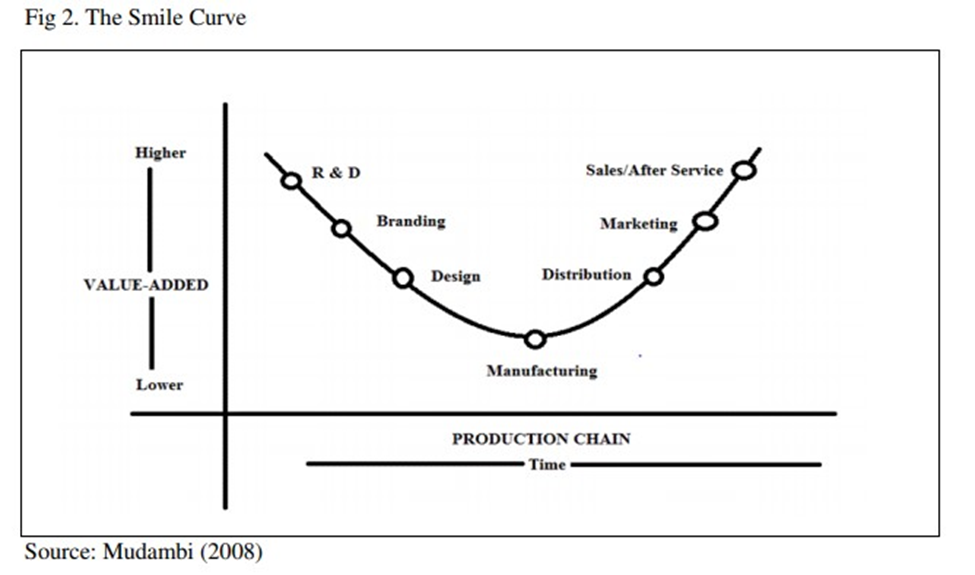 Индекс МСП политика за Западни Балкан и Турску 2019 у области политика за МСП у области иновација даје БиХ најнижу оцјену од свих држава (1,86).Стратегија научног и технолошког развоја РС за период 2017-2021. „Знање за развој“, чији је носилац Министарство за научнотехнолошки развој, високо образовање и информационо друштво, представља главни стратешки оквир за иновације у Републици Српској. Ова стратегија је фокусирана на научноистраживачки рад и иновације, али не узима у довољној мјери у обзир иновације које се дешавају у МСП. Иновативне активности у МСП углавном долазе као резултат притиска од стране иностраног партнера и купца и спроводе се ад хок. Углавном се ради о проширењу производних и технолошких капацитета (иновирање процеса), док се у мањој мјери ради о обуци људи и унапређењима производа. Да би се повећао број иновативних активности, предузећа требају стручну и финансијску подршку. Стручну подршку предузећа најчешће траже у области управљања производњом и појединим специфичним технологијама, а добијају је од консултаната, средњих школа, факултета, као и од продаваца машина у случајевима  куповине нове машине. Они који су сарађивали са домаћим консултантима су задовољни, али су њихов број и области дјеловања ограничене (стандарди). Сарадња са средњим школама и факултетима се одвија, али постоји велики простор за њено унапређење, посебно у образовању кадрова и развоју и тестирању производа. Научно-истраживачки капацитети се налазе на универзитетима и научно-истраживачким институтима, међутим усљед недовољне комуникације са пословном заједницом њихов рад није релевантан за потребе исте. Сарадња између предузећа је ријетка и успоставља се само док постоји проблем и престаје када се проблем ријеши. Иновативни почетници у пословању и предузетници могу добити подршку од стране Развојне агенције Републике Српске, локалних развојних агенција, Иновационог центра Бања Лука, Бизнис инкубационог центра Приједор и Пословног инкубатора Требиње, те приватних HUB-ова који су формирани у задње вријеме.  SBA профил БиХ 2019 истиче да у Републици Српској не постоје услуге ширења технологија. Финансијске изазове фирме рјешавају самостално, из кредита, уз помоћ програма који имају грантове и у мањој мјери уз подршку локалних власти. Пракса показује да средства из грантова углавном користе за куповину машина ради иновирања производног процеса. Нове машине често за собом повлаче и друге ефекте, као што су обука и запошљавање нових радника, квантитативни раст производње, раст извоза и унапређење испоручених производа. Највеће препреке у области истраживања, развоја, иновација и високог образовања у Републици Српској  су: ниска оријентисаност научних истраживања према привреди, недовољан број и неповољна структура истраживача и истраживачких институција, низак ниво и квалитет научне продуктивности, неусклађеност уписних политика са захтјевима тржишта рада, незадовољавајући ниво студентског стандарда, недовољна сарадња научноистраживачке и иноваторске заједнице са привредом, скромна улагања у истраживање и развој, недостатак интердисциплинарности у високом образовању и истраживању, несклад између могућности привреде да апсорбује нова технолошка рјешења и тражње за истим, неразвијена свијест доносилаца одлука о важности иновација и коришћења савремених технолошких рјешења, изостанак системског приступа иновацијама, нарочито на високошколским установама, незаинтересованост привреде за улагања у истраживачке центре који могу да подстакну и промовишу развој иноваторства, као и отпор научноистраживачке и академске заједнице према компетитивном институционалном и пројектном финансирању. Оптимизација процеса представља предуслов за увођење дигиталних рјешења (дигитализација), која ће бити све више представљана као захтјев пред домаће фирме. Институције и организације подршке не располажу довољним бројем стручног кадра за процес дигитализације који би могао пружити ову врсту услуга фирмама, док су домаће ИКТ фирме које имају ресурсе оријентисане ка иностраном тржишту.У Републици Српској је потребно унапређивати  политике и инструменте подршке иновацијама у МСП, те рад  иновационих центара-инкубатора и подстицати оснивање нових инструмената подршке. Подршка иновацијама у МСП је  изазов и за предузећа и за институције подршке. Препоручљиво је испробати и пилотирати видове подршке који дају ефекте у оваквом контексту и са оваквим МСП и постепено их претварати у политике и инструменте подршке, користећи притом искуства и научене лекције из одговарајућих међународних пројеката у БиХ. С друге стране, кохезиона политика Европске уније  захтијева од земаља чланица да идентификују подручја специјализације која најбоље одговарају њиховом иновационом потенцијалу и заснована су на средствима и способностима за кориштење средстава ЕУ у подручју истраживања, технолошког развоја и иновација. Циљ кохезионе политике је омогућавање ефикаснијег коришћења Европских Структурних Инвестиционих фондова и повећање синергије између средстава ЕУ и буџетских средстава. У том смислу, „Паметна специјализација (С3)“ представља концепт иновационе политике ЕУ усмјерен на балансиран регионални развој заснован на иновацијама и синергији различитости, чији је коначни исход подстицање иновација и, посљедично, убрзање економског раста. У другој половини 2020. године, на иницијативу Министарства за научнотехнолошки развој, високо образовање и информационо друштво, Влада Републике Српске донијела је одлуку о изради Стратегије паметне специјализације Републике Српске за период 2021-2027 и овластила ово министарство да формира интерресорну радну групу која ће радити на изради документа. То би заједно са новом Стратегијом научнотехнолошког развоја Републике Српске 2021-2027 требали бити први плански документи који треба да уреде област иновација у Републици Српској. На тржишту Републике Српске савјетодавне услуге за управљање иновацијама пружају консултанти који су оспособљени и сертификовани у оквиру програма Европске мреже предузетништва. Привредна друштва из ИКТ сектора припремaју и проводе пројекте  развоја нових услуга и примјене иновација у оквиру програма DeveloPPP. Привредна комора Републике Српске управља овим пројектима у Републици Српској.Привредна комора Републике Српске основала је Центар за дигиталну трансформацију Привредне коморе Републике Српске (ЦДТ ПКРС) у мају 2020. године, који ће омогућити искорак домаће привреду у области примјене дигиталних рјешења у пословним процесима с циљем повећања конкурентности економије и примјене иновација у Републици Српској. Оснивању Центра претходило је потписивање Споразума о сарадњи на успостављању мреже за дигиталну трансформацију привреде Републике Српске који је закључен између Министарства за научнотехнолошки развој, високо образовање и информационо друштво, Министарства, Иновационог центра Бања Лука, Њемачке организације за подршку и развој (GIZ) и Привредне коморе Републике Српске, а којим је дефинисано да ће Комора основати Центар за дигиталну трансформацију Републике Српске, као подршку привредним друштвима за процес дигиталне трансформације. Основни циљ Центра је унапређење пословног окружења и пружање услуга оптимизације и убрзавања пословних процеса, ефикаснијег и транспарентнијег пословања, аутоматизације процеса и радних поступака, односно трансформације процеса у привредним друштвима и прилагођавања модерним технолошким процесима рада у привреди. Активности и услуге Центра ће се развијати и кроз имплементацију започетих активности у оквиру GIZ Пројекта „Иновације и дигитализација у малим и средњим предузећима у Босни и Херцеговини“, кроз који је обезбјеђена и консултантска подршка на успостављању Центра. Савез иноватора Републике Српске организује међународну изложбу идеја, иновација и стваралаштва младих под називом „Иност младих“ са циљем укључивања школске омладине и чланова удружења у активности инвентивне примјене знања у рјешавању техничких проблема на локалном и глобалном нивоу. Министарство за научнотехнолошки развој, високо образовање и информационо друштво сваке године организује Такмичење за најбољу технолошку иновацију. Циљ овог такмичења је подстицање иновативности и предузетништва. Такмичење промовише предузетнички начин размишљања и понашања тако што учесницима даје едукативну и финансијску подршку. Пројекти који се директно или индиректно баве иновацијама у Републици Српској су: Синергија (Министарства за научнотехнолошки развој, високо образовање и информационо друштво), Challenge to Change (Развојна агенција Републике Српске), EU4Business (GIZ), Европска мрежа предузетништва – EEN (Развојна агенција Републике Српске, универзитети у Бањој Луци и Источном Сарајеву, Привредна комора Републике Српске и Иновациони центар Бања Лука) и NOVALIS (Агенција за развој предузећа Еда). У току 2019. године реализован је пилот програм Министарства за научнотехнолошки развој, високо образовање и информационо друштво- „Синергија“- суфинансирање  заједничких пројеката привреде и научноистраживачке заједнице у укупном износу од             250.000,00 КМ. Циљ Програма је подстицање сарадње између научноистраживачког и пословног сектора, повећање домаће и међународне видљивости научноистраживачке заједнице, унапређење постојећих и развој нових иновативних производа, услуга и технологија са потенцијалом комерцијализације, те увођење иновативних модела пословања. Суфинансирано је пет пројеката у којима ће научноистраживачке организације бити ангажоване на рјешавању конкретних проблема у привреди, с циљем побољшања производа или услуга. Развојна агенција Републике Српске у области подршке иновацијама реализује низ пројеката у области подршке иновацијама као што је  Challenge to Change. Захваљујући средствима Шведске агенције за међународни развој и сарадњу – Сида/Амбасаде Шведске у Босни и Херцеговини успостављен је Challenge to Change - C2C  програм за индикативни период 2016-2020. година. Програм у Босни и Херцеговини проводи Агенција и Сарајевска регионална развојна агенција СЕРДА. Партнер у овом пројекту је и Регион Остерготланд, Источна Шведска.  Главни циљ програма је допринос повећаној конкурентности и одрживом друштвено-економском развоју у БиХ, као и сарадње Шведске и БиХ, а специфични циљ је успостављање механизма финансирања и подјеле ризика за иновативно и/или инклузивно пословање (кроз C2C фонд обезбјеђена подршка привредним субјектима који имају иновативне идеје у развоју производа, процеса или услуга. У 5 позива до краја 2020. године одобрено преко 1,58 милиона евра за иновативна МСП из Републике Српске  Поред овог пројекта посебно су важни резултати Европске мреже предузетништва Републике Српске о којој је више детаља дато у поглављу Интернационализација.Правилник о поступку заштите интелектуалне својине на Универзитету у Бањој Луци доприноси развоју интелектуалне својине и саме свијести о значају заштите интелектуалане својине уопште а посебно на Универзитету у Бањој Луци. Налази радионице „Изазови и приоритети јачања системске конкурентности МСП“ у вези са подршком иновацијама у МСП се могу сумирати у сљедеће: мала спремност предузећа за улагање у знање и стручне кадрова, слаби капацитети МСП за кориштење програма подршке, недовољна промоција иновативних предузећа, ниска мотивисаност за рад на увођењу иновација, савремена опрема у предузећима без нових знања не омогућава значајан развојни искорак, извозне активности ИТ предузећа слични LON начину пословања, недовољна сарадња предузећа и образовних институција.2.2.9. Енергетска ефикасност и МСП у зеленој економији (SBA димензија 9)Политике животне средине су према Индексу МСП политике важне из два разлогa. Први је да МСП индивидуално имају мање еколошке утицаје него велике компаније али је њихов збирни утицај значајан и често надмашује велике корпорације те према неким подацима МСП су одговорна за 64% индустријског загађења у Европи. Друго, допринос МСП економском расту и запошљавању је значајан а МСП су спремна за брзе промјене на тржишту  и довољно флексибилна да развију нове производе укључујући и оне „зелене“. МСП могу да производе еколошки прихватљиве производе и омогуће еколошки прихватљивије услуге.Према дефиницији Уједињених нација зелена економија је она економија чији резултати доводе до побољшања људског благостања и социјалне једнакости а истовремено значајно смањује ризике по животну средину. Дакле, зелена економија треба да дјелује троструко на начин да зелена рјешења утичу на:развој кроз „озелењавање“ индустрије, енергетике, саобраћаја, пољопривреде, туризма, управљања отпадом,друштвену  једнакост кроз смањење сиромаштва и постизање осталих сродних социјалних циљева,рјешавање питања животне средине као што су ниска потрошња угљеника, ефикасно коришћење ресурса.Енергетска ефикасност је однос између оствареног резултата у услугама, добрима или енергији и за то утрошене енергије. Енергетска ефикасност представља умањење потрошње енергије без пада животног стандарда и квалитета услуга у зградама и производног квалитета и квантитета у индустрији, саобраћају и слично. Енергетска ефикасност није пројекат који има дефинисан крај, него представља процес у којем учествују сви заинтересовани за напредак друштва. С друге стране, представља законску обавезу сваког појединца који је у оквиру свог дјеловања и живота дужан да усклади своје активности у смјеру унапређења енергетске ефикасности. Енергетска ефикасност се постиже с једне стране унапређењем на уређајима и постројењима који енергију производе, а с друге стране увођењем мјера за повећање енергетске ефикасности, као и промјеном понашања потрошача енергије.Посебан изазов за МСП је усвајање еколошких стандарда за разлику од већих компанија. Често је у питању недостатак финансијских и људских ресурса и недостатак свијести о заштити животне средине као и недостатак подстицаја за ове намјене.  Посебно важни су стандарди који доприносе енергетској ефикасности. Енергетска ефикасност у Републици Српској фокусирана је на три сектора: зградарство, индустрију и саобраћај.  Потрошња енергије у индустрији Републике Српске је у протеклом периоду чинила 12% до 25% укупне потрошње енергије у РС. Прерађивачка индустрија има 4 до 5 пута веће учешће од пољопривреде, грађевинарства и рударства. Мјере повећања енергетске ефикасности треба да се концентришу на рационалност кориштења топлотне енергије. Одговарајуће организационе мјере, као што су енергетски аудити, секторске анализе и студије изводљивости повећања енергетске ефикасности, су незаобилазне у правилној енергетској политици за индустрију. Мјере повећања енергетске ефикасности могу се подијелити на сљедеће мјере:темељне рационализације потрошње енергије (промјене понашања, управљање оптерећењем итд.),ревитализације електричне и топлотне инфраструктуре, компензације јалове енергије,захвата на потрошачима (замјена, поправак и др.),захвата на енергетским агрегатима (поправак, доградња, и др.),изградње новог енергетског система (нова енергана и енергетска инфраструктура),увођења и побољшања цјеловите регулације и аутоматизације.Провођење енергетских прегледа (аудита) у индустријским постројењима се показало изузетно дјелотворном мјером повећања енергетске ефикасности. Елементи спровођења енергетског прегледа производних постројења, који се базирају на праћењу и анализи кориштења топлотне и електричне енергије за разне категорије потрошача, најчешће се односе на ова подручја кориштења енергије:расвјету,електромоторне погоне,вентилаторе и пумпе,системе компримираног зрака,системе паре,остале производне процесе карактеристичне за поједина индустријска постројења (хлађење, сушење, специфичне топлотне процесе, друге засебне индустријске процесе).Претходне анализе говоре да се, међу индустријским предузећима у Републици Српској, у већини случајева не сматра да постоји потреба за напорима у повећању рационалности кориштења енергије. Посебно код топлотне енергије, у преко 90% ситуација се сматра  да нема те потребе, док у случају електричне енергије у нешто преко 15% ситуација се сматра да су потребна побољшања. У току 2019. године, Фонд за заштиту животне средине и енергетску ефикасност Републике Српске, је на име директне и индиректне подршке МСП,  одобрио и уговорио коришћење средстава у износу од 6.816.313,95 КМ за 206 пројеката на подручју заштите животне средине и енергетске ефикасности. Корисници ових пројеката су физичка лица и правна лица МСП са статусом јавних предузећа, комуналних предузећа, предузећа која се баве збрињавањем отпада (директна подршка) те градови, општине, школе и болнице  (индиректна подршка). У периоду од октобра 2018. године до јуна 2019. године реализована је обука под називом „Подршка развоју капацитета приватних и јавних актера у грађевинском сектору у провођењу енергетске ефикасности  у зградама у РС“. Реализација обуке се спроводила у оквиру програма „НовЕЕ зграде Републике Српске – за уштеде“, у организацији Министарства за просторно уређење, грађевинарство и екологију, а под покровитељством Њемачког друштва за међународну сарадњу (GIZ) и пројекта „Подстицање енергетске ефикасности у Босни и Херцеговини“. Обука је била намијењена за актере који су директно укључени у примјену принципа енергетске ефикасности у зградарству, па су осим дијела обуке за представнике јединица локалне самоуправе посебне обуке организоване за представнике привредних субјеката. Циљ цјелокупне обуке је био оспособити актере  у обављању задатака и послова везаних за примјену захтјева и принципа енергетске ефикасности у зградарству. Захтјеви су се прије свега  односили на примјену важеће легислативе о  енергетској ефикасности у области зградарства - Закона о енергетској ефикасности РС , Закона о уређењу простора и грађења РС, укључујући и сет правилника који уређују поменуту област. Обука је била бесплатна, а исту је укупно одслушало 171 учесника, од чега 106 учесника из реда привредних субјеката. У оквиру пројекта „Европски Акт о малом бизнису као оквир стратегија и политика за МСП у БИХ“ (финансира Шведска), који проводи Агенција за развој предузећа Еда, у 2019. и 2020. години подржано је провођење пројекта „Имплементација стандарда за управљање енергијом ISO 50001:2018 у малим и средњим предузећима“ (имплементатор ТУВАдриа д.о.о.). Циљ пројекта је подизање свијести о значају енергетске ефикасности и примјени система управљања енергијом у МСП. У оквиру пројекта је стандард за управљање енергијом ISO 50001:2018 имплементиран у 5 предузећа из Републике Српске и сертификовано 11 интерних аудитора и 6 водећих аудитора за наведени стандард.  2.2.10. Интернационализација МСП (SBA димензија 10)Важан сегмент пословања привредног друштва је интернационализација пословања и пласман производа на нова тржишта, с циљем јачања међународне конкурентности друштва. Професионално представљање производа и услуга међународној пословној заједници резултира бољим контактима и успјешнијој сарадњи са иностраним партнерима.Посебан допринос овој области свакако даје Европска мрежа предузетништва Републике Српске и организације које су дио овог конзорцијама. Развојна агенција Републике Српске је на челу конзорцијума Европске мреже предузетништва Републике Српске (EUNORS), коју поред Агенције као координатора, чине Привредна комора Републике Српске, Универзитет у Бањој Луци, Универзитет у Источном Сарајеву и Иновациони центар Бања Лука. Значајаније активности које се проводе у оквиру мреже су:  организација и коорганизација пословних сусрета, односно посредничких догађаја,одржавање радионица, семинара и обука,израда профила за базу међународне пословне сарадње,пружање услуга подршке МСП у јачању капацитета за управљање иновацијама, Промоција услуга EEN и активности комуникације.Агенција води и ажурира базе добављача Републике Српске и базе консултаната Републике Српске. Поред тога Агенција у сарадњи са Развојном агенцијом Србије организује пословне форуме који окупљају предузећа, кластере, представнике развојних агенција и других институција које се баве развојем. Централни догађај форума су међународни пословни сусрети учесника.Привредна комора је кроз реализацију различитих програма подршке као што су:  EEN, USAID, SIPO програм, пружа подршку привредним друштвима на пољу интернационализације и повећања извоза.Учесници раније поменуте радионице „Изазови и приоритети јачања системске конкурентности МСП“ су дефинисали налазе и препоруке у вези са подршком извозу МСП који се могу сумирати у сљедеће: успоставити системску подршку, укључујући и финансијску, за извозна МСП, поједноставити и појефтинити извозне процедуре, унаприједити царинске политике према земљама изван ЕУ, олакшати реекспортно пословање, искористити потенцијале за успостављање и кориштење слободних зона, обезбједити осигурање извоза за извозне МСП, обезбједити подршку извозу ИТ услуга, подржати оснивање технолошког парка. 2.2.11. Развој предузетничке инфраструктуреУ претходном периоду, Република Српска је реализовала низ релевантних активности којима је подржала успостављање пословних зона: мапиране су потенцијалне локације за пословне зоне и пружена основна обука локалним администрацијама за успостављање истих, а урађен је и одговарајући приручник, те одобрена средства из разних извора одабраним локалним самоуправама за суфинансирање израде пројектне документације у пословним зонама. Успостављен је и основни правни оквир доношењем Правилника о условима и начину успостављања пословних зона којим је између осталог, предвиђена и категоризација зона на стратешке, подручне и локалне. Значајан број јединица локалне самоуправе (у даљем тексту: ЈЛС) је већ покренуо, а један мањи број и реализовао активности у вези са успостављањем пословних зона, схватајући значај зона у процесу привлачења инвестиција и новом запошљавању. У већини случајева су присутни проблеми недовршених радова на инфраструктури (саобраћајнице, водоводна и канализациона мрежа, систем снабдијевања електричном енергијом и сл.) и неријешених имовинско-правних односа, што у одређеној мјери захтијева и измјене постојећег регулаторног оквира. Главна служба за ревизију јавног сектора Републике Српске провела је ревизију учинака успостављања пословних зона у Републици Српској обухватајући период 2009 - 2019. година, те дала препоруке за будући период. На основу препорука урадиће се ново мапирање и категоризација зона, на основу чега ће се предложити будући правци развоја ове области те  обезбиједити подршка, како финансијска тако и она за едукацију и промоцију и успоставити портал који би био доступан инвеститорима у смислу информација о свим битним подацима о слободним парцелама у одређеним зонама.У складу са Законом о измјенама и допунама Закона о развоју МСП („Службени гласник Републике Српске“, број 84/19) дефинисане су нове надлежности Агенције које се односе на пружање подршке у привлачењу и реализацији улагања, подршку успостављању предузетничке инфраструктуре и вођењу портала о пословним зонама Републике Српске. У том контексту, Развојна агенција Републике Српске је у 2020. години је развила и ставила у употребу информациони систем који садржи базу локација и базу добављача. База локација представља кључни алат за стандардизовано привлачење и реализацију улагања, а база добављача ће омогућити промоцију домаћих МСП да се повезују у вриједносне ланце садашњих инвеститора, и помоћи такође у интернационализацији њиховог пословања. База локација се редовно и стандардизовано ажурира у сарадњи са јединицама локалне самоуправе. Развојна агенција Републике Српске обучава представнике јединица локалне самоуправе за припрему и ажурирање података о локалним перспективним локацијама за промоцију улагања и пружа техничку подршку јединицама локалне самоуправе у развоју и промоцији потенцијала за улагање и развоју предузетничке инфраструктуре.  Агенција ће такође пружити подршку Министарству у успостављању потпуне, поуздане и ажурне базе података као јавног регистра пословних зона Републике Српске, који може служити како привлачењу и реализацији улагања у Републици Српској, тако и у промоцији развоја пословних зона у складу са расположивим средствима. Регистар пословних зона би омогућио и квалитетну аналитику за праћење и планирање будућег развоја промоције улагања и развоја пословних зона. Прије успостављања регистра зона, Министарство привреде и предузетништва дефинише критерије за разврставање према степену развоја, као важан предуслов за нови регистар. Инкубатори су све значајнији облик предузетничке инфраструктуре у Републици Српској. У Републици Српској функционише 6 инкубатора (Иновациони центар Бања Лука, Предузетнички инкубатор Приједор, БИЦ центар Приједор, Развојно-предузетнички инкубатор Модрича и инкубатори у Требињу и Источном Сарајеву)  који по својој форми спадају у класичне или нишне инкубаторе и већина њих се финансира из буџетских средстава на републичком или локалном нивоу. Поред јачања постојећих и формирања нових простора за инкубаторе као простора који су погодни за предузетнике почетнике, у наредном периоду потребно је радити на формирању HUB-ова и co-working простора. Ради се о физичким или виртуелним мјестима  која окупљају предузетне особе који раде у креативној и културној индустрији. Иновациони центар Бања Лука основан је кроз инцијативу Владе Републике Српске  (Министарство за научнотехнолошки развој, информационо друштво и високо образовање), Републичка развојна агенција (РАРС), Град Бања Лука, Универзитет Бања Лука, Универзитет Источно Сарајево. Финансирање центра омогућава се из средстава Владе Републике Српске (Министарство за научно-технолошки развој, информационо друштво и високо образовање), града Бања Лука, као и грант средстава донатора.  Центар је основан са циљем пружања подршке предузетницима у стварању успјешних пословних прича заснованих на знању и технологији, те пружање помоћи предузетницима у стварању успјешних предузећа. Корисници центра имају могућност да бирају један од програма подршке и то: програм прединкубације намјењен је тимовима и појединцима који желе реализовати своју пословну идеју (простор за рад, услуге едукације, менторске услуге, услуге пословног савјетовања, услуге посредовања при тражењу инвеститора), програм инкубације намјењен је предузећима која за циљ имају за циљ развој постојећег или новог производа заснованог на иновацијама и знању (канцеларијски простор по повлаштеним условима, услуге пословног савјетовања, услуге повезивања са партнерима у земљи и иностранству), програм виртуелне инкубације намјењен је постојећим предузећима која имају за циљ развој постојећег или новог производа заснованог на иновацијама и са намјером пласирања производа и услуга на иностраном тржишту (услуге пословног савјетовања, услуге повезивања са партнерима у земљи и иностранству, посредовање при тражењу инвеститора.)Центар за предузетништво и трансфер технологија Универзитета у Бањој Луци је активан од 2017. године и настао је трансформацијом Универзитетско предузетничког центра. Центар координира истраживачким пројектима из области предузетништва, посредује у остваривању сарадње и трансфера знања између образовног сектора и привреде, пружа подршку иноваторима и предузетним младим људима у разради и развоју пословних идеја, пружа консултантске услуге, организује и координира спровођење поступка патентирања, лиценцирања, води аналитику и формира релевантне базе података.Посљедњих неколико година coworking постаје све популарнији широм свијета, па тако и код нас, а овакав концепт показао се као одлично рјешење за појединце и тимове који су раније посао радили из кафића или од куће. Coworking hub су  постали модерно опремљени пословни простори који, осим најсавременијег окружења и квалитетних средстава за рад, омогућавају и повезивање са мрежом ментора и ИТ професионалаца–све оно што је потребно за покретање успјешног ИТ бизниса или freelance  каријере.Prijedor Circle HUB  је врста иновативног пословног концепта за инкубирање који у фокус дјеловања ставља повезивање креативне индустрије, технологије и младих људи. HUB има за циљ да омогући креирање и реализацију квалитетних идеја, нових модела пословања и развоја иновативних бизниса који су спремни за будућност, а разумију  изазове и рапидне промјене које карактеришу садашњост. Основан је од стране Агенције за економски развој града Приједора „ПРЕДА-Пд“ спајањем више извора донаторских грант средстава, а захваљујући посебности структурног модела и даље је је веома интересантан за надоградњу и унапријеђење те се финансирање HUB-а наставило кроз различите донаторске програме. Структуру HUB-а чине бизнис-инкубациони центар, coworking простор HUB PLAYGROUND::FUTURE PRIJEDOR простор намјењен младима. Народна скупштина Републике Српске  је у фебруару 2021. године усвојила Закон о слободним зонама Републике Српске. У односу на важеће законско рјешење, овим законом је прецизиран поступак оснивања и почетак рада слободне зоне, будући да се у овом поступку захтијева укљученост више надлежних органа и институција различитих нивоа власти, као и паралелна примјена Закона о слободним зонама Републике Српске и Закона о слободним зонама у БиХ. На овај начин заинтересованим субјектима је пуно јаснија процедура и потребна документација приликом поступка оснивања слободне зоне.  Поједине процедуре су поједностављене на начин да институције прибављају документацију по службеној дужности. Надаље, јасније је прописана надлежност и улога свих институција Републике Српске у оснивању и праћењу рада слободних зона, а Министарство привреде и предузетништва одређено је као надлежни орган који учествује у поступку оснивања слободне зоне и води евиденцију о броју слободних зона на територији Републике Српске и резултатима њиховог пословања. Такође, једна од значајних новина у овом закону, јесте и прописивање обавезе извјештавања Владе Републике Српске о пословању слободних зона које се налазе на њеној територији као претпоставка за праћење рада зона и унапређење ове области. Нормиране су и одредбе о промјени граница слободне зоне. Приједлогом закона регулишу се и друга важна питања: пореске и царинске олакшице, заснивање, трајања и престанак радних односа у слободној зони, оснивање и пословање банака у слободној зони и др.Приказ резултата путем оквира системске конкурентностиЗа прелаз са аналитичког на стратешки дио корисно је резултате анализе и низ добијених квалитативних информација сагледати кроз оквир системске конкурентности. Овај концептуални оквир полази од вишеструко доказане претпоставке да тржиште само од себе не може да ријеши неке од проблема са којима се мала и средња предузећа укључена у глобалне ланце вриједности суочавају, тако да уводе четири нивоа посматрања и дјеловања: Ове нивое не треба помијешати и поистовјетити са нивоима територијалне организације (нпр. локални, републички...), јер се ова четири нивоа посматрања и дјеловања могу да примјене на сваком нивоу територијалне организације земље, дакле и на нивоу јединица локалне самоуправе, и на нивоу Републике Српске и на нивоу БиХ. Оквир системске конкурентости је концептуалне, методолошке природе. Усклађеним интеракцијама између ових нивоа рјешавају се три врсте кључних недостатака: недостаци тржишта, недостаци у погледу сарадње између МСП и недостаци у погледу владиних услуга и политика.На следећој слици приказан је оквир системске конкурентности за предузетништво и МСП у Републици Српској. Микро ниво представља сажето ситуацију, проблеме и ефекте пословања МСП-а, мезо ниво преглед подршке која им се пружа са уоченим главним слабостима и приликама, на макро нивоу основне карактеристике пословног окружења и финансијског капацитета, а на мета нивоу неки од фактора који „из дубине“ утичу на дешавања на остала три нивоа.Приказ оквира системске конкурентности за МСП у РС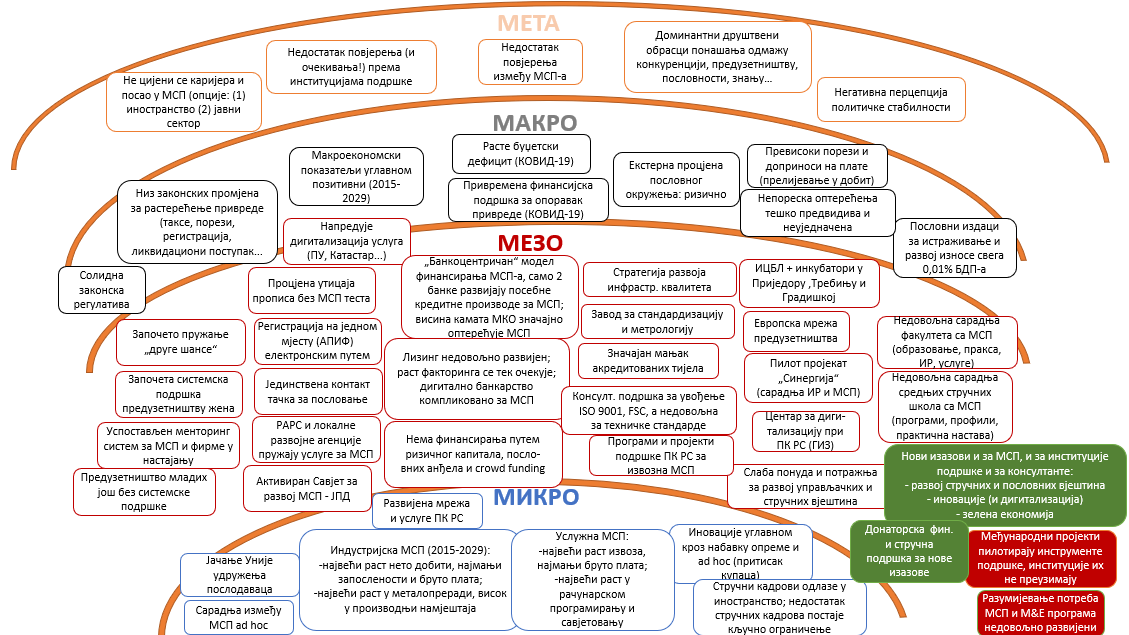 Овај концептуални оквир и приказ упућује на то да се системска конкурентност гради усклађеним дјеловањем на сва четири нивоа. Притом се стање на микро нивоу (који се тиче пословања МСП-а и одговарајућих пословних асоцијација) може унаприједити првенствено дјеловањем на мезо нивоу путем циљаних политика и инструмената којима се побољшава конкурентност МСП, али и општијим мјерама побољшања пословног окружења на макро нивоу. До промјена на мета нивоу, који се тиче дубљих фактора културе, социјалног капитала и образаца понашања, обично не долази директним дјеловањем, већ посредно, стварањем „критичне масе“ промјена на осталим нивоима.Према изложеном оквиру системске конкурентности, у фокусу ове стратегије развоја треба да буду приоритети и мјере на мезо нивоу, у виду јачања већ успостављених структура, бољег циљања постојећих и креирања нових политика и инструмената подршке, те успостављања и јачања комуникације и сарадње институција подршке са малим и средњим предузећима и њиховим асоцијацијама. Ове мјере треба да буду праћене одговарујућим општијим мјерама на макро нивоу, чији циљ треба да буде стварање повољног пословног окружења, подстицајног за пословање, нове предузетничке подухвате и инвестиције. Тиме се стварају кључне претпоставке за јачање конкурентности МСП-а (микро ниво) у средњем и дугом року, те промјену доминантних образаца понашања (мета ниво) у дугом року.Синтеза анализе путем SWOT анализеСинтеза налаза квантитативне и квалитативне анализе представљена је и у следећем прегледу снага, слабости, прилика и пријетњи. Њоме се омогућује прелаз на дефинисање циљева, приоритета и мјера за развој у наредном стратешком периоду,  на којима треба да се даље развија подршка за предузетништво и МСП и коришћење прилика које се стварају и појављују у окружењу, с једне стране, те неутрализацију и превазилажење слабости, уз стицање отпорности на околне пријетње.На основу овог прегледа кључних унутрашњих снага и слабости и спољних прилика и пријетњи, може се скицирати основна стратешка оријентација за период 2021-2027. У најкраћем, она би се односила на  настављање и интензивирање већ започетих и успостављених видова директне и индиректне подршке развоју МСП и предузетништва, са постепеним прелазом на иновације, дигитализацију и зелену економију. Истовремено, треба радити на неутрализацији и превазилажењу уочених слабости, посебно у правцу побољшања комуникације и јачања сарадње између образовних, научно-истраживачких и других институција подршке са малим и средњим предузећима. И једно и друго, и јачање снага и превазилажење слабости, траже проактиван приступ коришћењу низа прилика које се појављују у окружењу, како би се смањила осјетљивост и појачала отпорност МСП-а на пријетње које краткорочно и дугорочно угрожавају њихово пословање.Стратешки диоУ складу са стандардизованом методологијом стратешког планирања развоја МСП, стратешки дио представља дугорочну оријентацију развоја МСП у Републици Српској и обухвата временски оквир од 7-10 година. Садржи визију развоја МСП и стратешке циљеве са индикаторима за праћење њиховог остваривања, те кључне претпоставке и ризике који такво остваривање омогућују или угрожавају. Визија развоја се поставља за период од 10 година (до 2030. године), а стратешки циљеви за период од 7 година (до 2027. године).Визија и стратешки циљеви развоја МСП и предузетништва у Републици Српској заснивају се у знатној мјери на налазима анализе, синтетизованим у оквиру системске конкурентности и у SWOT анализи.Стратешка оријентација развоја МСП и предузетништва слиједи логику изградње системске конкурентности у дугом року, прихватајући потврђену претпоставку да је највише времена потребно за промјене на мета нивоу, јер се ради о промјенама доминантних образаца понашања и третмана предузетништва и МСП у друштвено-економском систему. Таквим промјенама се не може директно управљати и карактерише их најмањи степен предвидљивости, јер су комплексне и зависе од великог броја интеракција у којима се не може унапријед одредити узрочно-посљедични однос. Зато се визија дугорочног развоја МСП и предузетништва у Републици Српској поставља доминантно на мета нивоу.Слиједећи потврђену претпоставку да је нешто мање времена потребно за остваривање системских промјена у пословању МСП и да те промјене карактерише нешто мањи степен непредвидљивости, стратешки циљеви се постављају на микро нивоу, тако да назначе пожељне правце развоја пословања МСП и очекиване резултате њиховог пословања.Визија развоја МСП-а и предузетништваВизија представља дугорочно пожељан правац развоја МСП и предузетништва, јасан и привлачан за све заинтересоване актере, тако да свако може да подешава своје циљеве и активности према тој оријентацији. Такође, на остваривање дугорочне визије развоја, осим Стратегије развоја МСП и предузетништва, утичу и друге секторске стратегије, као и друге унутрашње и спољне промјене које се дешавају циљано или непланирано.Анализа садашњег стања показује да ни предузетничка каријера ни запослење у МСП још увијек не представљају пожељан образац размишљања и понашања у Републици Српској, као ни у другим дијеловима БиХ. Напротив, изражена је преференција према одласку на рад у иностранство и према запослењу у јавном сектору. Оваква дугорочна вриједносна оријентација, утиче на развој предузетништва и МСП што се не може промијенити ни брзо ни директно, већ у дужем временском периоду и низом међусобно усклађених акција и интеракција. Зато је овдје предложена визија која оцртава пожељан правац промјене друштвеног и економског статуса предузетништва и МСП, као и уклапање главних токова развоја МСП у Републици Српској у одговарајуће глобалне и европске токове и перспективе.Такав пожељан правац промјене улоге и третмана предузетништва и МСП-а у Републици Српској, уз истовремене промјене у пословању МСП-а, изражава се на сљедећи начин: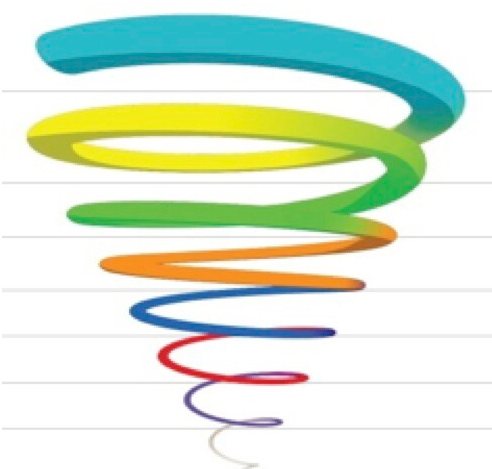 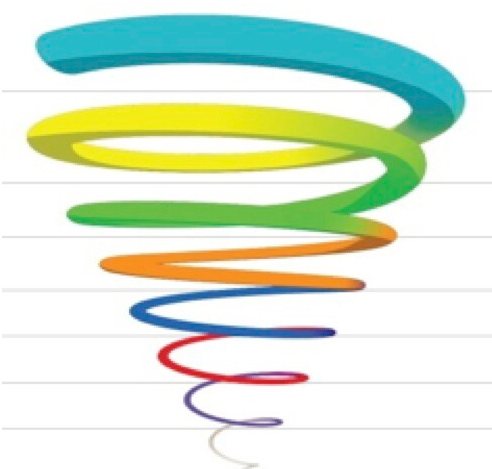 Као што слика сугерише, њено остваривање не тече линеарно и на потпуно предвидљив начин, већ више спирално, постепено, са низом мањих одступања, али увијек остајући у главном току, на главном правцу, са све већим обимом жељених промјена.Овако постављена визија је истовремено и атрактивна и разумљива за све заинтересоване учеснике у Републици Српској и изван ње, тако да могу усмјеравати своје ресурсе и активности ка њеном остварењу, подржавајући развој МСП и предузетништва. Такође, она даје и кључна усмјерења за предузетнике и управљачке структуре предузећа у погледу дугорочних улагања, како у квалитетну радну снагу и амбијент у којем се цијени и награђује стручност и квалитет, тако и у стално иновирање производа, процеса и пословања, у складу са развојем технологије, захтјевима тржишта и глобалним императивима заштите животне средине. Стратешки циљевиУ складу са оваквом дугорочном развојном оријентацијом и са логиком изградње системске конкурентности, постављају се сљедећи стратешки циљеви развоја МСП и предузетништва у Републици Српској:Обнављање и раст предузетничке дјелатности у свим дијеловима Републике Српске, са тежиштем на предузетништву младих и предузетништву жена;Обнављање и јачање конкурентности МСП у глобалним ланцима вриједности;Раст учешћа производа, услуга и сектора заснованих на знању и иновацијама у структури МСП.Међусобни однос визије и циљева развоја МСП и предузетништва у Републици Српској може се визуелно представити на сљедећи начин:Први циљ је усмјерен на опоравак предузетничке дјелатности  од негативних посљедица кризе изазване вирусом COVID-19, с једне стране, и на развој нових предузетника, односно нових микро и малих предузећа, које представљају важан ослонац локалног економског развоја и генератор локалног запошљавања. Његовим двоструким остваривањем, осим опоравка и афирмације предузетништва као пожељне животне и пословне опције, допринијело би се и равномјернијем територијалном развоју Републике Српске. Уз то, смањио би се заостатак за европским земљама у погледу односа броја фирми и броја становника, те повећала отпорност на непредвидљиве ударе на глобалним тржиштима (као што је случај са привредним посљедицама кризе изазване вирусом COVID-19) и на евентуалне регионалне економске и политичке кризе. Други циљ је усмјерен према извозно-оријентисаним предузећима и секторима, као моторима развоја домаће економије, укључујући локални економски развој и запошљавање. Њихова позиција у глобалним ланцима вриједности угрожена је и краткорочно и дугорочно. Краткорочно, због низа нежељених посљедица кризе изазване ширењем COVID-19 у виду смањења и отказивања наруџби од стране купаца и посредника на иностраним тржиштима, као и немогућности да набаве сировине и материјале за производњу, због привремених прекида у снабдијевању. Дугорочно, ради се о недовољно флексибилном пословном моделу који већина наших извозника има, са доминантном оријентацијом на производњу, без развоја других функција (развој и дизајн производа и процеса, маркетинг, квалитет и сл.), тако да у великој мјери зависе од посредника, морају да користе тзв. трговачке стандарде, морају у потпуности да раде према унапријед задатим нацртима, итд. Ова предузећа морају бити системски подржана у сталној утакмици да задрже и побољшају своју конкурентску позицију у ланцима вриједности у којима опстају само одабрани, они који су у стању да испуне све оштрије императиве квалитета, рока и цијене. У кратком року, подршка треба да се усмјери на опоравак од посљедица кризе и рецесије, кроз све расположиве видове пореских растерећења, те пружања финансијске и нефинансијске подршке. У дужем року, нарочито је важно да буду подржана у напорима да унаприједе свој пословни модел и да се, умјесто цјеновном конкурентношћу, све више и боље надмећу иновативношћу и квалитетом, остварујући већу додатну вриједност и смањујујући своју превелику изложеност нежељеним посљедицама глобалних и/или регионалних криза. Стварање веће додатне вриједности би им омогућило да преузму водећу улогу у осигурању квалитетнијег запошљавања и позитивне промјене имиџа МСП као сектора, а тиме и Републике Српске као средине атрактивне за пословна улагања и предузетништво.Трећи циљ је повезан са претходним циљем. Њиме се развој МСП-а усмјерава на постепен прелаз са конкурентности засноване на ниском трошковима и цијенама (првенствено у виду јефтине радне снаге) на конкурентност засновану на знању и иновативној оријентацији. У таквој оријентацији нагласак је на сталном увођењу нових и побољшању постојећих производа, услуга и процеса, са повољнијим утицајем на животну средину, те технологијама и организацији који укључују већи степен флексибилности, дигитализацију низа пословних функција и значајно смањење утрошка енергије. Такође, нагласак је на снажнијем развијању сектора услуга и информационо-комуникационих технологија, истраживања и развоја, дизајна, маркетинга и тзв. креативних индустрија у цјелини. Ради се о промјенама које подразумијевају запошљавање и задржавање стручније, квалитетније и боље мотивисане радне снаге, тако да остваривање овог циља истовремено води и развоју нових, знатно подстицајнијих модела и метода управљања људским ресурсима, уз постепено ширење тих модела и метода и на друге секторе. Очекује се да ће посљедице глобалне кризе и рецесије све више наметати узимање у обзир и остваривање овог циља код све већег броја МСП-а и код нас. За све циљеве потребно је осигурати хоризонтално и вертикално усклађивање инструмената и мјера подршке развоју МСП са другим нивоима власти у БиХ у погледу примјене Европског оквирног Акта о малом бизнису као релевантног европског оквира за земље западног Балкана и Турске. Истовремено, оваква оријентација водиће све више у правцу дјелотворне хармонизације пословног окружења, законског оквира и политика и инструмената подршке развоју МСП и предузетништва, чиме се постепено уклањају аргументи за централизацију и примјену јединствених рјешења у БиХ.Напредак у остваривању овако дефинисаних стратешких циљева може да се мјери путем сљедећих индикатора:Мјерење напретка у погледу обнављања и раста предузетничке дјелатности врши се првенствено праћењем раста броја микро, малих и средњих предузећа (укључујући и самосталне предузетнике) у односу на број становника у Републици Српској као  показатеља остваривања предузетничке оријентације и мјера подршке, како за самосталне предузетнике и микро-предузећа, тако и за предузетнике и предузетнице чији се послови налазе у почетној и раној фази. Овај индикатор допуњен је и показатељем који упућује на постепен прелаз на равномјерније учешће осталих привредних подручја у односу на Бању Луку.Укупна ефикасност мјера подршке за извозно-оријентисана предузећа и секторе, који су у фокусу другог стратешког циља, мјери се путем два  индикатора, којима се показује јачање извозне оријентације МСП-а као кључног дијела привреде Републике Српске.Показатељ раста учешћа производа, услуга и сектора заснованих на знању и иновацијама је значајан раст добити и бруто плата у МСП-има, јер је стручнија и боље плаћена радна снага, уз већу профитабилност и продуктивност, истовремено и претпоставка и резултат овакве дугорочне оријентације.Европски Акт о малом бизнису као референтни оквир за дефинисање политика и мјера за подршку развоју МСПЕвропски оквирни Акт о малом бизнису (Small Business Act - SBA) усвојен је 2008. године. Представља свеобухватан оквир за креирање, провођење и праћење политика усмјерених према МСП. Концепт је заснован на сталном унапређивању предузетништва и уграђивању принципа "мисли прво на мале" у законе и политике којима треба да се ојача конкурентност МСП у земљама Европске уније. Чини га десет принципа и низ предузетих додатних конкретних активности како би се ти принципи спровели у пракси. Ради се о оквирном акту, чија суштина није у томе да правно обавезује, већ да послужи као најбољи водич за доношење мјера које, с једне стране, уважавају специфичности сваке земље чланице, а с друге стране, омогућавају постепену хармонизацију законодавства и политика подршке у цијелој ЕУ. Примјена SBA у земљама Западног Балкана врши се путем Индекса политика за МСП (SME Policy Index). Ради се о алату којим је овај оквирни закон операционализован, како би се омогућило праћење и оцјењивање напретка земаља, чије се привреде налазе у фази настајања или трансформације, у погледу приближавања њихове подршке добрим праксама достигнутим у земљама ЕУ. Индекс је заједнички развијен од стране Организације за економску сарадњу и развој (OECD), Европске Комисије (EC), Европске Банке за обнову и развој (EBRD) и Европске фондације за обуку (ETF).У земљама западног Балкана (укључујући и Турску) до сада је проведено пет кругова процјене: 2006, 2009, 2012, 2015. и 2019. године. Процес се одвија двојако: кроз процес самопроцјене од стране влада и њихових тијела и, паралелно, кроз независну процјену од стране OECD-а и његових партнерских организација, на основу интервјуа са кључним актерима и приватним сектором.Процјена се врши на основу десет принципа SBA, који су претворени у дванаест главних димензија Индекса политика за МСП. Скоро све димензије су даље рашчлањене на низ под-димензија, а свака под-димензија оцјењује се из три угла: како је конкретна политика дизајнирана, како се проводи, и како се прати и процјењује њена дјелотворност. Уз ових десет главних димензија, SBA такође укључује цијели сет законодавних приједлога заснованих на принципу "мисли прво на мале".Напредак у остваривању дефинисаних стратешких циљева може да се мјери путем индикатора оцјене напретка у провођењу SBA.Индикатори оцјене напретка у провођењу SBAИндикаторе оцјене напретка у провођењу SBA посматрамо као додатне индикаторе уз индикаторе који су дефинисани за сваки стратешки циљ, имајући у виду да оцјена напретка у провођењу SBA за БиХ чини вриједност пондерисаних оцјена за Републику Српску, Федерацију БиХ и Брчко дистрикта БиХ. Самим тим, оцјена напретка за БиХ не показује неопходно и оцјену напретка за Републику Српску која може бити виша (потребно је мање унапређења у односу на оцјену за БиХ или нема потребе за унапређењем) или нижа од оцјене за БиХ (потребно је више унапређења у односу на оцјену за БиХ). Приоритети и мјере са индикаторима Приоритети представљају кључна поља и смјерове дјеловања за остварење визије и стратешких циљева и као такви имају највећи утицај на развој, односно остварење стратешких индикатора. Дефинисани приоритети су груписани по релевантним стратешким циљевима.Преглед приоритета и припадајућих мјера са индикаторимаПриоритети за стратешки циљ 1, укључујући припадајуће мјере, приказани су у сљедећој табели. У склопу сваког приоритета дефинисани су индикатори (крајњег) резултата са почетним и циљним вриједностима. Приоритети за стратешки циљ 2, укључујући припадајуће мјере, приказани су у сљедећој табели. У склопу сваког приоритета дефинисани су индикатори (крајњег) резултата са почетним и циљним вриједностима.Приоритети за стратешки циљ 3, укључујући припадајуће мјере, приказани су у сљедећој табели. У склопу сваког приоритета дефинисани су индикатори (крајњег) резултата са почетним и циљним вриједностимаПрограмски диоПрограмски дио обухвата политике, инструменте и структуре којима се омогућује остваривање дефинисаних стратешких циљева. Политике и инструменти њихове реализације садржани су оквирно у Индексу МСП политика, путем којег се прати напредак у провођењу  SBA као европског оквира за развој МСП. Структуре чине организације и институције путем којих се реализују те политике и инструменти.Полази се од димензија и политика, заснованих на принципима SBA и разрађених кроз Индекс политика за МСП:Ради се о циљаним политикама, инструментима и структурама, којима се дјелује на уочене недостатке и изазове, који се уобичајено означавају као неуспјеси тржишта (ограничења која МСП самостално не могу да ријеше) и неуспјеси умрежавања (ограничења која ометају повезивање и сарадњу између МСП). Циљане политике, инструменти и структуре у програмском дијелу ових смјерница јединствено ће се означавати као мјере, које су разврстане по приоритетима , а приоритети по стратешким циљевима.4.2. Преглед мјера са индикаторимаУсклађеност са релевантним стратешким документима Циљеви и приоритети су усклађени и са Оквиром за Циљеве одрживог развоја у Босни и Херцеговини, путем којег БиХ, као чланица УН, проводи Агенду 2030. Они се налазе на правцу Паметан раст, у оквиру акцелератора 1: Јачање повољног окружења за предузетништво и иновације за производњу добара високе додане вриједности за извоз. На тај начин су усклађени и са одговарајућим циљевима одрживог развоја на глобалном нивоу. Такође, усклађени су и са радном верзијом Стратешких смјерница за хармонизацију подршке развоју МСП и предузетништва у БиХ 2021-2027, водећи у потпуности рачуна о надлежностима Републике Српске у свим областима подршке развоју МСП и предузетништва. Програмски дио, у погледу приоритета 1.2. Развој предузетништва младих и предузетништва жена и Мјере 1.2.1. Подршка развоју и интеграцији програма предузетничког учења у формално и неформално образовање и планирање каријере је усклађен са Стратегијом развоја образовања Републике Српске за период 2016 – 2021 у дијелу прожимајућих стратешких циљева у нивоима образовања у дијелу који се односи на стратешки циљ 5.2. Предузетничко учење и припадајуће мјере. Приоритет 1.2. Развој предузетништва младих и предузетништва жена и Мјера 1.2.2. Системска подршка развоју и промоцији предузетништва жена је усклађена са Стратегијом развоја предузетништва жена Републике Српске за период 2019 – 2023. година.Приоритет 2.2. Стандардизација и интернационализација и мјере у оквиру приоритета 2.2.1. Олакшавање приступа стандардима за МСП и 2.2.2. Подршка акредитовању тијела за оцјењивање усаглашености су усклађене са Стратегијом инфраструктуре квалитета производа и услуга у Републици Српској за период 2019-2023. година у дијелу посебних стратешких циљева Републике Српске у области стандардизације.Индикативни финансијски оквир за провођење СтратегијеИндикативним финансијским оквиром представљена су оквирна финансијска средства потребна за провођење дефинисаних мјера, при чему се даје преглед потенцијалних извора средстава. За провођење Стратегије развоја малих и средњих предузећа Републике Српске за период 2021. – 2027. година планирано је укупно 161.930.000,00 КМ, од чега 119.200.000,00 КМ из Буџета Републике Српске и 42.730.000,00 КМ из осталих извора.За провођење првог стратешког циља „Обнављање и раст предузетничке дјелатности у свим дијеловима РС, са тежиштем на предузетништво младих и предузетништво жена“ предвиђено је 27,08% укупних средстава, другог стратешког циља „Обнављање и јачање конкурентности МСП у глобалним ланцима вриједности“ 49,77% и трећег стратешког циља „Раст учешћа производа, услуга и сектора заснованих на знању и иновацијама у структури МСП“ 23,15 % укупних средстава. 7. Имплементациони дио7.1. Координација провођења За координацију провођења Стратегије развоја МСП РС за период 2021-2027. одговорно је Министарство. Координација провођења Стратегије укључује сљедеће активности:израда и редовно ажурирање трогодишњег плана за провођење мјера, уз учешће носилаца провођења мјера и учесника у провођењу мјера;израда годишњег плана за провођење мјера;укључивање трошкова за имплементацију планираних мјера у Документ оквирног буџета Републике Српске и годишњег буџета Републике Српске;комуникација са представницима међународних пројеката, институција Републике Српске, банака и осталих организација и институција у вези са координацијом финансијске и техничке подршке за провођење одговарајућих мјера; припрема и примјена система и инструмената за мониторинг и извјештавање о Стратегији, у координацији са носиоцима мјера;израда и укључивање дијела који се односи на реализацију Стратегије у Годишњи извјештај за област МСП;израда Извјештаја о реализацији Стратегије (трогодишње);покретање процеса средњорочне и коначне евалуације провођења Стратегије;ревизија Стратегије у складу са резултатима средњорочне евалуације;покретање и вођење процеса израде Стратегије за период након 2027. године.Поред Министарства, истакнута је и улога осталих институција Републике Српске у провођењу Стратегије. Министарство за научно-технолошки развој, високо образовање и информационо друштво  је, уз Министарство, носилац провођења мјера дефинисаних у оквиру приоритета 3.2.2. Иновације и дигитализација пословања, као и мјера које се односе на дигитализацију и иновације у оквиру осталих приоритета.Такође, потребно је нагласити улогу Агенције и Привредне коморе Републике Спрске, који су кључни учесници у провођењу већине мјера.Савјет за развој МСП РС, у чијем саставу су представници готово свих институција Републике Српске који су носиоци мјера и/или главни учесници у провођењу мјера и представници МСП, такође има значајну улогу у провођењу Стратегије. Савјет за развој МСП РС је савјетодавно тијело Владе које прати стање у области МСП у циљу унапређивања њиховог развоја. Важно је да Савјет за развој МСП РС има активно учешће у припреми планова и извјештаја о Стратегији, као и мониторингу и евалуацији провођења Стратегије. 7.2. Финансирање провођењаПоред редовних средстава из буџета Републике Српске и буџета локалних заједница, финансирање провођења мјера из Стратегије ће се вршити и из сљедећих извора:средства међународних пројеката, донаторски програми и разни облици финансијске и техничке подршке,кредитна средства домаћих/међународних финансијских институција, средства привредних субјеката и истраживачко-развојних институција, директна страна улагања, и слично.Треба нагласити да за реализацију одређених активности нису потребна додатна финансијска средства, јер се спроводе у оквиру обављања редовних активности надлежних институција Републике Српске.Средства за реализацију појединих мјера нису прецизно дефинисана, с обзиром да вриједности зависе од расположивих средстава из буџета Републике Српске и/или вриједности и облика подршке (техничка и финансијска подршка) која ће бити обезбјеђена кроз реализацију домаћих и међународних пројеката.7.3. Мониторинг, евалуација и извјештавање о напретку и провођењу Стратегије развоја МСП Републике СрпскеМониторинг служи за систематично и континуирано прикупљање, анализирање и кориштење података и индикатора ради мјерења напретка провођења мјера, приоритета и циљева, у сврху извјештавања о провођењу Стратегије и предузимања одговарајућих мјера ради евентуалних корекција.План мониторинга Посебан изазов могу представљати информације о провођењу пројеката који су финансирани из различитих извора и имплементирани од стране организација које нису директно ангажоване по основу провођења Стратегије, али чије активности утичу на стратешке циљеве. Због тога је потребна редовна размјена информација о провођењу пројеката са ширим кругом субјеката. Евалуација се ради са циљем утврђивања степена провођења Стратегије, те ефективности и ефикасности планираних мјера и приоритета према дефинисаним циљевима и индикаторима, као и сумирање резултата и обезбјеђење улазних елемената за стратешки документ за наредни плански период. Препоручује се да се средњорочна и коначна евалуација Стратегије повеже са процесом процјене и извјештавања о имплементацији SBA, који се одвија у трогодишњим циклусима. Систем мониторинга и евалуације који ће обухватити све циљеве, приоритете и мјере ће се постепено изградити, на основу чега ће бити извршена средњорочна и коначна евалуација. Систем ће обухватити сљедеће инструменте и алате који олакшавају и убрзавају процес мониторинга и евалуације:Развој и израда интерактивне базе података за мониторинг и евалуацију  Стратегије;Развој и израда базе података за мониторинг и евалуацију и извјештавање о имплементацији SBA;Развој инструмената за мониторинг и евалуацију за изабране мјере;Изградња капацитета Министарства привреде и предузетништва и носилаца провођења мјера за примјену система и инструмената мониторинга и евалуације и припрему извјештаја о реализацији Стратегије. План евалуације АПИФ – Агенција за посредничке, информатичке и финансијске услугеБДП – Бруто домаћи производБиХ – Босна и ХерцеговинаB2B (Business-to-business) – Послови између предузећаВШУ – Високошколска установаGIZ (Deutsche Gesellschaft für Internationale Zusammenarbeit GmbH)- Njemačko društvo za međunarodnu saradnjuГФ РС – Гарантни фонд Републике СрпскеEC (Europen Commission) - Европскa КомисијaEBRD (European Bank for Reconstruction and Development) - Еврoпска банка за обнову и развојETF (European Training Foundation) - Европскa фондацијa за обуку EUNORS (Enteprise Europe Network Republika Srpska) – Европска мрежа предузетништва Републике СрпскеEEN (Enterprise Europe Network) – Европска мрежа предузетништваЕнЕ – Енергетска ефикасностЕТЗ – Европско техничко законодавствоЕУ – Европска унијаЗПК РС – Занатско-предузетничка комора Републике СрпскеИРБ РС – Инвестиционо – развојна банка Републике СрпскеИЦБЛ – Иновациони центар Бања ЛукаИК – Инфраструктура квалитетаЈЛС – Јединица локалне самоуправеМЕИМС – Министарство за европске интеграције и међународну сарадњуМКО – Микрокредитна организацијаМНРВОИД – Министарство за научнотехнолошки развој, високо образовање и информационо друштво Републике СрпскеМПП РС –  Министарство привреде и предузетништва Републике СрпскеМСП – Мала и средња предузећаМФ РС – Министарство финансија Републике СрпскеOECD (Organisation for Economic Co-operation and Development) - Организације за економску сарадњу и развојОИЕ – Одрживи извори енергијеПКРС – Привредна комора Републике СрпскеРАРС – Развојна агенција Републике Српске РС – Република СрпскаSBA (Small Business Act) - Акт о малом бизнисуSWOT (Strenghts – Weaknesses – Oppurtunities – Threats) - Analiza snaga, slabosti, prilika i prijetnjiТОУ – Тијело за оцјену усаглашеностиУУП РС – Унија удружења послодаваца Републике СрпскеФБиХ – Федерација Босне и ХерцеговинеЦДТ ПКРС - Центар за дигиталну трансформацију Привредне коморе Републике Српске20152016201720182019Номинални БДП (у милионима КМ)9.1509.63210.07510.68211.232Реална стопа раста БДП (у %)2,63,53,13,92,5Број становника (процјена у 000)1.4151.1571.1531.1471.142БДП по становнику (у КМ)6.4638.3258.7399.3059.832БДП по становнику (у €)3.3054.2544.4684.7575.027I-XII 2015/I-XII 2014I-XII 2016/ I-XII 2015I-XII 2017/   I-XII 2016   I-XII 2018/I-XII 2017I-XII 2019I-XII 2018Вађење руда и камена10,50,7-2,64,1-4,4Прерађивачка индустрија3,23,56,2-3,0-12,3Произ.и снабд.ел. eнергијом, гасом и климат.-1,025,3-7,519,8-12,8ИНДУСТРИЈА УКУПНО3,08,11,23,6-11,4ИзвозУвозОбимСалдоПокривеност увоза извозом20152.513.2064.296.0866.809.292-1.782.88058,50%20162.869.1014.426.9457.296.046-1.557.84464,81%20173.476.8894.857.5788.334.467-1.380.68971,58%20183.741.1705.216.6508.957.820-1.475.48071,72%20193.600.8734.780.1038.380.977-1.179.23075,30%20152016201720182019Микро (до девет запослених)36.33437.06237.73737.33236.729% учешћа микро предузећа у МСП94,25%94,24%93,79%93,40%93,13%Мала (10–49 запослених)1.8221.8762.0562.1762.231% учешћа малих предузећа у МСП4,73%4,77%5,11%5,44%5,66%Средња (50–249 запослених)395390442462476% учешћа средњих предузећа у МСП1,02%0,99%1,10%1,16%1,21%Укупно МСП38.55139.32840.23539.97039.436Привредно подручје (припадајуће општине/градови)Број МСП Број МСП Број МСП Број МСП Број МСП Привредно подручје (припадајуће општине/градови)20152016201720182019Бања Лука (Бања Лука, Градишка, Језеро, Кнежево, Котор Варош, Србац, Лакташи, Челинац, Мркоњић Град, Петровац, Прњавор, Рибник, Источни Дрвар, Купрес, Шипово)1664017072175681763017569Бањалука (%)43.1643.4143.6644.1144.55Бијељина (Бијељина, Братунац, Власеница, Зворник, Лопаре, Милићи, Осмаци, Сребреница, Угљевик, Шековићи)65546510664067316615Бијељина (%)17.0016.5516.5016.8416.77Добој (Вукосавље, Дервента, Добој, Модрича, Петрово, Брод, Теслић, Шамац, Пелагићево, Доњи Жабар, Станари)54655715571553445087Добој (%)14.1814.5314.2013.3712.90Источно Сарајево (Вишеград, Пале, Рогатица, Рудо, Соколац, Источна Илиџа, Источни Стари Град, Источно Ново Сарајево, Хан Пијесак, Трново)42363580378938153707Источно Сарајево (%)10.999.109.429.549.40Приједор (Приједор, Нови Град, Козарска Дубица, Крупа на Уни, Костајница, Оштра Лука)39824058405839953962Приједор (%)10.3310.3210.099.9910.05Требиње (Берковићи, Билећа, Гацко, Љубиње, Невесиње, Источни Мостар, Требиње, Фоча, Калиновик, Ново Горажде, Чајниче)16742393246524562496Требиње (%)4.346.086.136.146.33 УКУПНО РЕПУБЛИКА СРПСКА3855139328402353997139436Укупно РС (%)100,00100,00100,00100,00100,00Број  запосленихБрој  запосленихБрој  запосленихБрој  запосленихБрој  запослених20152016201720182019Микро (до девет запослених)5393753354562155572455256Микро (%)41.5641.2639.7538.4737.83Мала (10–49 запослених)3612836836404194261543271Мала (%)27.8428.4828.5829.4229.63Средња (50–249 запослених)3971039133447934650947524Средња (%)30.6030.2631.6732.1132,54УКУПНО129775129323141427144848146051Укупно (%)100.00100.00100.00100.00100.00Број запосленихБрој запосленихБрој запосленихБрој запосленихСектори дјелатностиПравна лицаПредузетнициУкупно%Пољопривреда, шумарство и риболов 2.970  719  3.689 2,53Вађење руде и камена 843 3 8460,58Прерађивачка индустрија 33.105  7.072 40.17727,51Производња и снабдијевање електичном енергијом, гасом, паром и климатизација 7872  789 0,54Снабдијевање водом; канализација, управљање отпадом и дјелатности санације животне средине 4.479 69  4.548 3,11Грађевинарство 10.494 1.652 12.1468,32Трговина на велико и мало; поправка моторних возила и мотоцикала 23.190  12.381 35.571 24,36Саобраћај и складиштење 6.501 2.151  8.652 5,92Дјелатности пружања смјештаја, припреме и послуживања хране; хотелијерство и угоститељство 2.311 10.712  13.0238,92Информације и комуникације 2.688 257  2.9452,02Финансијске дјелатности и дјелатности осигурања 2.33999 2.4381,67Пословање некретнинама 404 53  457 0,31Стручне, научне и техничке дјелатности 5.227 2.153  7.380 5,05Административне и помоћне услужне дјелатности 1.521 302  1.823 1,25Јавна управа и одбрана; обавезно социјално осигурање -    13 13 0,01Образовање 1.100  460  1.560 1,07Дјел. здравствене заштите и социјалног рада 3.076  18  3.094 2,12Умјетност, забава и рекреација 2.593  150  2.743 1,88Остале услужне дјелатности 725 3.430  4.155 2,84Дјел. екстериторијалних орган. и органа -    2  2 0,00УКУПНО 104.353 41.698 146.051100,0020152016201720182019Број МСП9.4289.6059.85010.00710.098Број запослених91.85196.72396.04598.974105.508Укупни приходи, у милионима КМ12.29813.13014.29815.27115.201Приходи од извоза, у милионима КМ1.5601.8762.0652.2302.149Приход по запосленом, у КМ133.889135.753148.872154.292144.073Кумулативни финансијски резултат, у милионима КМ6288978008801.380Бруто додана вриједност, у милионима КМ2.2852.6362.5902.8383.463Бруто додана вриједност по запосленом, у КМ24.87927.24926.96228.67232.824Извоз у приходу (у %)1314141514Стопа добити (у %)57669Привр. подручјеПрипадајуће општине/градовиЗапослениЗапослениЗапослениПривр. подручјеПрипадајуће општине/градовиБрој%Просјечно по подручјуБања ЛукаБања Лука, Градишка, Језеро, Кнежево, Котор Варош, Лакташи, Мркоњић Град, Петровац, Прњавор, Рибник, Србац, Источни Дрвар, Купрес, Челинац, Шипово48.31146%10,0БијељинаБијељина, Братунац, Власеница, Зворник, Лопаре, Милићи, Осмаци, Сребреница, Угљевик, Шековићи18.75218%10,7ДобојВукосавље, Дервента, Добој, Модрича, Петрово, Брод, Теслић, Шамац, Пелагићево, Доњи Жабар, Станари12.81112%11,2Источно СарајевоВишеград,Пале, Рогатица, Рудо, Соколац, Источна Илиџа, Источни Стари Град, Источно Ново Сарајево, Трново,  Хан Пијесак8.9899%10,4ПриједорКозарска Дубица, Крупа на Уни, Нови Град, Приједор, Костајница, Оштра Лука9.1529%11,3ТребињеБерковићи, Билећа, Гацко, Љубиње, Невесиње, Источни Мостар, Требиње, Калиновик, Фоча, Чајниче, Ново Горажде7.4937%10,9Укупно105.508100%10,4Подручје дјелатности Број МСПБрој МСПБрој запосленихБрој запосленихУкупан приход, у милионима КМУкупан приход, у милионима КМПриходи од извоза, у милионима КМПриходи од извоза, у милионима КМБДВ, у милионима КМБДВ, у милионима КМПодручје дјелатности Укупно%Укупно%Укупно%Укупно%Укупно%A Пољопривреда, шумарство и риболов4765%30173%3782%824%873%B Вађење руда и камена1001%7651%891%100%331%C Прерађивачка индустрија192319%3140230%378125%117255%81424%D Произ.и снабд.елект. енергијом, гасом...1191%10621%7845%693%1123%E Снабдијевање водом; управљање отпадом...1592%45974%2191%332%1244%F Грађевинарство7898%99849%11317%753%3149%G Трговина288329%2239021%611540%37217%79223%H Саобраћај и складиштење7457%65486%6504%2029%1895%I Хотелијерство и угоститељство1782%27623%1991%50%582%J Информације и комуникације3764%30593%3492%512%1314%K Финансијске дјелатности и осигурање601%6261%3472%00%2176%L Пословање некретнинама1401%4580%730%10%301%М Стручне, научне и техничке дјел.97310%55045%4373%543%1986%N Административне и помоћне услужне дјел.2072%14231%1031%131%421%О Јавна управа и одбрана; обавезно социјално осигурање110%1410%120%00%100%P Образовање1351%10911%350%00%231%Q Дјелатности здравствене заштите и социјалног рада6086%77007%2762%00%1926%R Умјетност, забава и рекреација771%23132%1701%90%742%S Остале услужне дјелатности1391%6661%520%10%241%УКУПНО100981001055081001520110021491003463100Прерађивачка индустријаМСП укупноЗапослени 2019/201512%15%Укупан приход 2019/201516%24%Приходи од извоза 2019/201530%38%БДВ 2019/201562%52%Прос.бруто плата 2019/201515%10%ГодинаИндекс% промјене2016108,18,1%2017101,21,2%2018103,63,6%201988,6-11,4%202093,36,7% Подручја и области индустрије Подручја и области индустријеI-XII 2020I-XII 2019                                                  ИНДУСТРИЈА УКУПНО                                                  ИНДУСТРИЈА УКУПНО-6.7                                                  Вађење руда и камена                                                  Вађење руда и камена-0.4                                                  Прерађивачка индустрија                                                  Прерађивачка индустрија-10.3Храна и пићеПроизв. прехрамбених производа-8.2Храна и пићеПроизводња пића-24.5Текстилна индустријаПроизводња текстила-7.6Текстилна индустријаПроизводња одјеће-44.1Кожа и обућаПроизводња коже и производа од коже-8.0МеталопрерадаПроизводња машина и опреме, д.н.-14.3МеталопрерадаПроизводња моторних возила, приколица и полуприколица1.4МеталопрерадаПроизводња осталих саобраћајних средстава-24.8МеталопрерадаПроизводња готових металних производа, осим машина и опреме-4.1ДрвопрерадаПрерада дрвета и производа од дрвета0.2ДрвопрерадаПроизводња намјештаја-0.9Хемијска и фармац.инд.Производња хемикалија и хемијских производа-40.1Хемијска и фармац.инд.Производња основних фармацеутских производа и фармацеутских препарата-3.9Пластика и гумаПроизводња производа од гуме и пластичних маса23.6Рачунари и електронски и оптички произв.Произв. рачунара, електронских и оптичких производа57.7Електрична опремаПроизводња електричне опреме-3.8Производња и снабдјевање електричном енергијом, гасом, паром и климатизацијаПроизводња и снабдјевање електричном енергијом, гасом, паром и климатизација-3.9микро нивона којем се одвија тржишна утакмица, са фирмама и њиховим мрежамамезо нивона којем се креирају и дјелују циљане политике, инструменти и структуре ради превазилажења проблема која не може да ријеши тржиште својим механизмима, односно фирме са својим мрежамамакро нивона којем се креирају и воде генеричке (опште) политике и инструменти који важе за све секторемета нивона којем се стварају невидљиви обрасци понашања који у знатној мјери утичу на дјелотворност остала три нивоа.Снаге:Континуиран раст кључних макроекономских показатеља (номиналног БДП, БДП по становнику, извоза, запослености) у периоду 2015-2019;Раст учешћа малих и средњих предузећа у структури предузећа и запослености и промјена структуре у корист индустријских сектора;Сталан раст укупних прихода МСП, уз раст прихода и повећање прихода по запосленом у периоду 2015-2019;Сталан раст продуктивности МСП предузећа у виду континуираног повећања укупне бруто додане вриједности, БДВ по запосленом и стабилној стопи добити у периоду 2015-2019;Раст МСП у прерађивачкој индустрији по свим кључним индикаторима (број запослених, остварени приход и приходи од извоза, БДВ и просјечна бруто плата) у периоду 2015-2019;Предузетништво се изучава у свим средњим школама, осим медицинских и гимназија, на већини факултета економског смјера и на појединим факултетима других смјерова;Успјешно започета системска подршка предузетништву жена; Успјешно започето развијање политика  и практичних рјешења за пружање „друге шансе“ предузетницима који нису успјели у првом покушају као и предузетницима који имају проблеме у пословању;Низ нових закона о таксама, порезима, регистрацији и ликвидационом поступку у 2019. и 2020. у циљу растерећења привреде и унапређења цјелокупног пословног окружења и амбијента; Активиран Савјет за развој МСП као облик сталног јавно-приватног дијалога;Успостављен менторинг систем за МСП и фирме у настајању;Напредак у дигитализацији јавних услуга важних за МСП (Пореска управа РС, Републичка управа за геодетске и имовинско-правне односе, локалне управе...);Солидна палета банкарских кредитних производа развијених за потребе МСП у погледу износа, рочности и начина кориштења, потпомогнута палетом производа ИРБ-а;Усвојен Закон о факторингу;Учествовање МСП-а у Јединственом систему за мултилатералне компензације и цесије;Успостављен привремени Гарантни програм подршке привреди у превазилажењу отежаних услова пословања због COVID-19;Успостављене стратешке и институционалне основе за развој инфраструктуре квалитета (Стратегија, Завод, Координационо тијело);Семинари, радионице, савјетодавне услуге и финансијска подршка увођењу стандарда (Привредна комора РС и остале организације);Успостављање Центра и мреже за дигиталну трансформацију привреде РС;Све више пројеката који се директно или индиректно баве иновацијама у РС, изграђујући инфраструктуру за фирме у настајању и подршку иновативним МСП;Континуитет пројектне подршке извозно-оријентисаним МСП.Подршка Фонда за енергетску ефикасност и животну средину Републике СрпскеСлабости:Смањење обима укупне индустријске производње у 2019. и 2020. након раста у периоду 2015-2018;Неравномјерна територијална заступљеност МСП по привредним подручјима Републике Српске (доминира Бања Лука са 44,55%);Недовољно учешће жена у власништву пословних субјеката и у запослености;Висока осјетљивост МСП на кризе (COVID-19 изазвао значајне поремећаје у пословању 2/3 анкетираних предузећа);Ниска заинтересованост средњошколаца (посебно занатских занимања) за предузетничко учење;Предузетништво младих без снажније системске подршке;Одсуство новијих финансијских аранжмана типа улагања ризичног капитала (venture capital), пословних анђела (business angels) и групног инвестирања (crowdfunding), уз релативно низак степен финансијске писмености и ниску општу информисаност о аранжманима финансијске подршке МСП;Недовољно праћење и вредновање услуга које јавни сектор пружа према МСП;Значајан мањак акредитованих тијела за оцјену усклађености производа;Недовољна консултантска и финансијска подршка за увођење техничких стандарда;Недовољно знање, стручни и финансијски капацитети МСП за увођење и примјену стандарда;Недовољна комуникација и интеракције између привреде (МСП), образовног система и институција подршке;Неразвијена функција управљања људским ресурсима у МСП;Иновације у МСП настају углавном кроз набавку опреме и ad hoc (под притиском купаца), низак степен ангажовања стручних кадрова и улагања у знање;Ниска оријентисаност научних истраживања према привреди; недовољан број и неповољна структура истраживача и истраживачких институција; мала улагања у истраживање и развој;Недовољна информисаност (промоција) и капацитети МСП за кориштење расположивих програма подршке (грантова, подршка ПК, ВТК, развојних агенција и институција подршке...);Ниска свијест о значају и приликама које нуди зелена економија;Неријешен проблем осигурања извоза (кредитно осигурање - осигурање наплате по извршеном извозу);Негативна перцепција каријере и рада у МСП ( предност имају одлазак у иностранство и рад у јавном сектору).Прилике:Уклапање у глобалне трендове дигитализације и прелаза на зелену економију; Успостављање јединственог регионалног тржишта у оквиру западног Балкана и отварање зелених коридора ка ЕУ;Проактиван приступ европским и регионалним (подручје западног Балкана) фондовима и програмима ЕУ и Европске комисије (Економски и инвестициони програм, Зелена агенда и др.), уз јачање сарадње са научно-истраживачким институцијама; Проактиван приступ међународним пројектима и билатералним донаторима у БиХ у областима од интереса за развој МСП и предузетништва;Увођење дуалног образовања омогућено Законом о средњем образовању;Већа синергија између привреде и високошколских установа омогућена новим Законом о високом образовању;Пројекат за опоравак и подршку фирми у Босни и Херцеговини намијењен пружању подршке опоравку ММСП која су погођена економским утицајем пандемије COVID-19, који се реализује у сарадњи са Свјетском банком;EU4SME нови пројекат GIZ и EBRD који ће омогућити финансијску подршку за МСП те успостављање нових облика инфраструктуре за МСП (HUB-ovi)Даљи развој тржишта капитала Републике Српске и повећање његове конкурентности, путем измјена и допуна Закона о тржишту хартија од вриједности и друге мјере;Међународне финансијске организације третирају сектор МСП као приоритет и кроз низ пројеката обезбјеђују повољнија кредитна средства за МСП сектор и бесповратна средства за енергетску ефикасност и зелену економију;Прилагођавање и увођење нових видова финансирања и улагања, погоднијих за фирме у настајању и иновативна предузећа;Израда и провођење Стратегије паметне специјализације; Постепена промјена пословног модела МСП ка стварању додатне вриједности у пословним активностима прије и послије производње;Преузимање и примјена инструмената подршке за извозно-оријентисана МСП и иновације, који су уведени и потврђени кроз међународне пројекте подршке;Преузимање и прилагођавање добрих пракси и инструмената подршке иновацијама из Србије;Олакшавање и јачање интеракција између индустријских и услужних МСП-а (иновације, дигитализација, дизајн, пројектовање и сл.);Системска подршка укључивању дијаспоре и повратника из иностранства у формирање нових МСП и унапређивање пословања постојећих МСП.Пријетње:Негативне посљедице болести (примјер вируса COVID-19) и климатских промјена (поплаве, пожари, суше) на пословање МСП-а;Негативна перцепција политичке стабилности у БиХ и региону западног Балкана;Екстерна процјена пословног окружења као ризичног и недовољно предвидљивог;Убрзан одлазак стручних кадрова у иностранство (недостатак стручних кадрова кључно ограничење, лакши приступ тржишту рада Њемачке за раднике из земаља које нису чланице ЕУ);Мало домаће тржиште, уз велики утицај глобалних дешавања на пословање МСП (глобалне економске кризе, увођење такси, природне катастрофе...);Зависност пословања МСП од купаца из иностранства и посредника у извозу (тзв. „трговачки стандарди“);Различита виђења надлежности у неким областима  Стратешки циљевиИндикаториПолазна вриједност(2019)Циљна вриједност (2024)Циљна вриједност (2027)1. Обнављање и раст предузетничке дјелатности у свим дијеловима РС, са тежиштем на предузетништву младих и предузетништву жена- број МСП-а у односу на број становника - равномјернија територијална заступљеност ММСП по привредним подручјима - 29,65 ММСП на 1000 становника- БЛ 45% од укупног броја ММСП, остала привредна подручја 55%- 31 ММСП на 1000 ст.- Остала привредна подручја 58% од укупног броја ММСП- 35 ММСП на 1000 ст.- Остала привредна подручја 62%  од укупног броја ММСП 2. Обнављање и јачање конкурентности МСП-а у глобалним ланцима вриједности- учешћe прихода од извоза у укупном приходу МСП-а- покривеност увоза извозом 11,6% 75,3%14%77%18% 82% 3. Раст учешћа производа, услуга и сектора заснованих на знању и иновацијама у структури МСП- раст бруто-додатне вриједности  у МСП3,4 милијарде КМ+ 15%+ 35%Стратешки циљевиИндикатори - оцјена напретка у провођењу SBA у димензијамаПолазна вриједност (SBA 2019)Циљна вриједност (SBA 2024)Циљна вриједност (SBA 2027)1. Обнављање и раст предузетничке дјелатности у свим дијеловима РС, са тежиштем на предузетништву младих и предузетништву женадимензија 1.1. (Предузетничко учење)димензија 1.2. (Предузетништво жена)1.1: 3,231.2: 3,261.1: 3,61.2: 3,61.1: 4,01.2: 4,01. Обнављање и раст предузетничке дјелатности у свим дијеловима РС, са тежиштем на предузетништву младих и предузетништву женадимензија 2. (Банкротство и друга шанса)2,553,03,51. Обнављање и раст предузетничке дјелатности у свим дијеловима РС, са тежиштем на предузетништву младих и предузетништву женадимензија 5а. (Услуге подршке за МСП)3,413,74,22. Обнављање и јачање конкурентности МСП-а у глобалним ланцима вриједностидимензија 3. (Институционални и регулаторни оквир)2,623,23,82. Обнављање и јачање конкурентности МСП-а у глобалним ланцима вриједностидимензија 4. (Оперативно окружење за МСП)2,343,03,62. Обнављање и јачање конкурентности МСП-а у глобалним ланцима вриједностидимензија 6. (Приступ финансијама)3,263,64,02. Обнављање и јачање конкурентности МСП-а у глобалним ланцима вриједностидимензија 7. (Стандарди и технички прописи)2,783,23,62. Обнављање и јачање конкурентности МСП-а у глобалним ланцима вриједностидимензија 10. (Интернационализација МСП)2,573,03,63. Раст учешћа производа, услуга и сектора заснованих на знању и иновацијама у структури МСПдимензија 8а. (Вјештине за МСП), 2,703,23,83. Раст учешћа производа, услуга и сектора заснованих на знању и иновацијама у структури МСПдимензија 8б (Политика иновација за МСП)1,863,23,83. Раст учешћа производа, услуга и сектора заснованих на знању и иновацијама у структури МСПдимензија 9 (МСП у зеленој економији)2,403,33,8Стратешки циљПриоритетиСтратешки циљ 1: Обнављање и раст предузет-ничке дјелатности у свим дијеловима РС, са тежиштем на предузетништво младих и предузетништво женаПриоритет 1.1: Опоравак привреде и стварање отпорности на кризеПриоритет 1.2: Развој предузетништва младих и предузетништва женаПриоритет 1.3: Побољшање окружења за развој предузетничке дјелатностиПриоритет 1.4: Развој других/маргинализованих видова предузетништваСтратешки циљ 2: Обнављање и јачање конкурентности МСП у глобалним ланцима вриједностиПриоритет 2.1: Побољшање пословног окружења и приступа финансијама за МСППриоритет 2.2: Стандардизација и интернационализацијаСтратешки циљ 3: Раст учешћа производа, услуга и сектора заснованих на знању и иновацијама у структури МСППриоритет 3.1: Развој пословних вјештина за МСППриоритет 3.2: Иновације и дигитализација пословањаПриоритет 3.3: Прелаз МСП-а ка зеленој економијиСТРАТЕШКИ ЦИЉ 1 Обнављање и раст предузетничке дјелатности у свим дијеловима РС, са тежиштем на предузетништво младих и предузетништво женаСТРАТЕШКИ ЦИЉ 1 Обнављање и раст предузетничке дјелатности у свим дијеловима РС, са тежиштем на предузетништво младих и предузетништво женаСТРАТЕШКИ ЦИЉ 1 Обнављање и раст предузетничке дјелатности у свим дијеловима РС, са тежиштем на предузетништво младих и предузетништво женаСТРАТЕШКИ ЦИЉ 1 Обнављање и раст предузетничке дјелатности у свим дијеловима РС, са тежиштем на предузетништво младих и предузетништво женаПриоритети и мјереИндикатор резултатаПолазна вриједностЦиљна вриједност (2027)Приоритет 1.1. ОПОРАВАК ПРИВРЕДЕ И СТВАРАЊЕ ОТПОРНОСТИ НА КРИЗЕБрој активних предузетника и МСП33.870 (2019.)До 2023. достићи ниво из 2019.Приоритет 1.1. ОПОРАВАК ПРИВРЕДЕ И СТВАРАЊЕ ОТПОРНОСТИ НА КРИЗЕБрој предузетника и МСП који су увели превентивне мјере0 (2020.)Најмање 50% (2025.)Мјера 1.1.1. Ублажавање и предупређивање негативних посљедица кризе на привредуМјера 1.1.1. Ублажавање и предупређивање негативних посљедица кризе на привредуМјера 1.1.1. Ублажавање и предупређивање негативних посљедица кризе на привредуМјера 1.1.1. Ублажавање и предупређивање негативних посљедица кризе на привредуМјера 1.1.2. Промовисање друге прилике и брзог поновног почетка за предузетнике који нису успјели у првим покушајимаМјера 1.1.2. Промовисање друге прилике и брзог поновног почетка за предузетнике који нису успјели у првим покушајимаМјера 1.1.2. Промовисање друге прилике и брзог поновног почетка за предузетнике који нису успјели у првим покушајимаМјера 1.1.2. Промовисање друге прилике и брзог поновног почетка за предузетнике који нису успјели у првим покушајимаПриоритет 1.2. РАЗВОЈ ПРЕДУЗЕТНИШТВА, СА ТЕЖИШТЕМ НА ПРЕДУЗЕТНИШТВО МЛАДИХ И ПРЕДУЗЕТНИШТВО ЖЕНАРаст броја новооснованих МСП4.149 (2019.)+ 40% (2027.)Приоритет 1.2. РАЗВОЈ ПРЕДУЗЕТНИШТВА, СА ТЕЖИШТЕМ НА ПРЕДУЗЕТНИШТВО МЛАДИХ И ПРЕДУЗЕТНИШТВО ЖЕНАРаст учешћа младих у структури власника МСПУчешће младих у структури власника (2019.)+ 30% (2027.)Приоритет 1.2. РАЗВОЈ ПРЕДУЗЕТНИШТВА, СА ТЕЖИШТЕМ НА ПРЕДУЗЕТНИШТВО МЛАДИХ И ПРЕДУЗЕТНИШТВО ЖЕНАРаст учешћа жена у структури власника (и руководних позиција) МСПУчешће жена у структури власника 26,85% (2019.)+ 30% (2027.)Мјера 1.2.1. Подршка развоју start- up (почетницима у пословању)Мјера 1.2.1. Подршка развоју start- up (почетницима у пословању)Мјера 1.2.1. Подршка развоју start- up (почетницима у пословању)Мјера 1.2.1. Подршка развоју start- up (почетницима у пословању)Мјера 1.2.2. Подршка развоју и интеграцији програма предузетничког учења у формално и неформално образовање и планирање каријереМјера 1.2.2. Подршка развоју и интеграцији програма предузетничког учења у формално и неформално образовање и планирање каријереМјера 1.2.2. Подршка развоју и интеграцији програма предузетничког учења у формално и неформално образовање и планирање каријереМјера 1.2.2. Подршка развоју и интеграцији програма предузетничког учења у формално и неформално образовање и планирање каријереМјера 1.2.3. Системска подршка развоју и промоцији предузетништва женаМјера 1.2.3. Системска подршка развоју и промоцији предузетништва женаМјера 1.2.3. Системска подршка развоју и промоцији предузетништва женаМјера 1.2.3. Системска подршка развоју и промоцији предузетништва женаПриоритет 1.3. ПОБОЉШАЊЕ ОКРУЖЕЊА ЗА РАЗВОЈ ПРЕДУЗЕТНИЧКЕ ДЈЕЛАТНОСТИСмањење пореских и непореских оптерећења за предузетничке дјелатности(2020.)Најмање за 15% (2027.)Приоритет 1.3. ПОБОЉШАЊЕ ОКРУЖЕЊА ЗА РАЗВОЈ ПРЕДУЗЕТНИЧКЕ ДЈЕЛАТНОСТИПовећање броја регистрованих предузетника уз смањење броја угашених предузетникаБрој регистрованих 3324 (2019), број угашених 3572 (2019.)Број регистрованих + 40% (2027), број угашених -30% (2027.)Приоритет 1.3. ПОБОЉШАЊЕ ОКРУЖЕЊА ЗА РАЗВОЈ ПРЕДУЗЕТНИЧКЕ ДЈЕЛАТНОСТИРаст подстицаја за развој предузетничких дјелатности(2020.)Најмање за 20% (2027.)Мјера 1.3.1. Подршка предузетничким иницијативама за побољшање пословног окружења Мјера 1.3.1. Подршка предузетничким иницијативама за побољшање пословног окружења Мјера 1.3.1. Подршка предузетничким иницијативама за побољшање пословног окружења Мјера 1.3.1. Подршка предузетничким иницијативама за побољшање пословног окружења Мјера 1.3.2. Развој услуга подршке предузетничком пословању од стране јавног и приватног сектора (управљање, финансије, иновације у пословању)Мјера 1.3.2. Развој услуга подршке предузетничком пословању од стране јавног и приватног сектора (управљање, финансије, иновације у пословању)Мјера 1.3.2. Развој услуга подршке предузетничком пословању од стране јавног и приватног сектора (управљање, финансије, иновације у пословању)Мјера 1.3.2. Развој услуга подршке предузетничком пословању од стране јавног и приватног сектора (управљање, финансије, иновације у пословању)Мјера 1.3.3. Подстицаји за (само)запошљавање у предузетничкој дјелатностиМјера 1.3.3. Подстицаји за (само)запошљавање у предузетничкој дјелатностиМјера 1.3.3. Подстицаји за (само)запошљавање у предузетничкој дјелатностиМјера 1.3.3. Подстицаји за (само)запошљавање у предузетничкој дјелатностиПриоритет 1.4. РАЗВОЈ ДРУГИХ/ МАРГИНАЛИЗОВАНИХ ВИДОВА ПРЕДУЗЕТНИШТВАРаст (само)запошљавања у маргинализованим видовима предузетништваБрој (само)запослених (2020.)Најмање  +20% (2027.)Мјера 1.4.1. Подршка очувању старих заната и домаће радиностиМјера 1.4.1. Подршка очувању старих заната и домаће радиностиМјера 1.4.1. Подршка очувању старих заната и домаће радиностиМјера 1.4.1. Подршка очувању старих заната и домаће радиностиМјера 1.4.2. Подршка развоју друштвеног предузетништваМјера 1.4.2. Подршка развоју друштвеног предузетништваМјера 1.4.2. Подршка развоју друштвеног предузетништваМјера 1.4.2. Подршка развоју друштвеног предузетништваСТРАТЕШКИ ЦИЉ 2 Обнављање и јачање конкурентности МСП у глобалним ланцима вриједностиСТРАТЕШКИ ЦИЉ 2 Обнављање и јачање конкурентности МСП у глобалним ланцима вриједностиСТРАТЕШКИ ЦИЉ 2 Обнављање и јачање конкурентности МСП у глобалним ланцима вриједностиСТРАТЕШКИ ЦИЉ 2 Обнављање и јачање конкурентности МСП у глобалним ланцима вриједностиПриоритети и мјереИндикатор резултатаПолазна вриједностЦиљна вриједност (2027)Приоритет 2.1. ПОБОЉШАЊЕ ПОСЛОВНОГ ОКРУЖЕЊА И ПРИСТУПА ФИНАНСИЈАМА ЗА МСПДигитализација и интероперабилност услуга за МСПДјелимична (2020.)Комплетирана (2027.)Приоритет 2.1. ПОБОЉШАЊЕ ПОСЛОВНОГ ОКРУЖЕЊА И ПРИСТУПА ФИНАНСИЈАМА ЗА МСПРаст подстицаја за развој предузећа4,4 милиона (2020.) +100% (2027.)Мјера 2.1.1. Олакшавање приступа финансијама за растућа и нова МСПМјера 2.1.1. Олакшавање приступа финансијама за растућа и нова МСПМјера 2.1.1. Олакшавање приступа финансијама за растућа и нова МСПМјера 2.1.1. Олакшавање приступа финансијама за растућа и нова МСПМјера 2.1.2. Стално унапређење доступности дигиталних услуга за МСПМјера 2.1.2. Стално унапређење доступности дигиталних услуга за МСПМјера 2.1.2. Стално унапређење доступности дигиталних услуга за МСПМјера 2.1.2. Стално унапређење доступности дигиталних услуга за МСПМјера 2.1.3. Jачање административних капацитета и законодавног оквира у области предузетништва на републичком нивоуМјера 2.1.3. Jачање административних капацитета и законодавног оквира у области предузетништва на републичком нивоуМјера 2.1.3. Jачање административних капацитета и законодавног оквира у области предузетништва на републичком нивоуМјера 2.1.3. Jачање административних капацитета и законодавног оквира у области предузетништва на републичком нивоуМјера 2.1.4. Jачање капацитета за подршку предузетништву на локалном нивоуМјера 2.1.4. Jачање капацитета за подршку предузетништву на локалном нивоуМјера 2.1.4. Jачање капацитета за подршку предузетништву на локалном нивоуМјера 2.1.4. Jачање капацитета за подршку предузетништву на локалном нивоуМјера 2.1.5. Подршка успостављању и развоју предузетничке инфраструктуре (пословних зона, инкубатора, акцелератора, иновационих центара, co-working простора)Мјера 2.1.5. Подршка успостављању и развоју предузетничке инфраструктуре (пословних зона, инкубатора, акцелератора, иновационих центара, co-working простора)Мјера 2.1.5. Подршка успостављању и развоју предузетничке инфраструктуре (пословних зона, инкубатора, акцелератора, иновационих центара, co-working простора)Мјера 2.1.5. Подршка успостављању и развоју предузетничке инфраструктуре (пословних зона, инкубатора, акцелератора, иновационих центара, co-working простора)Мјера 2.1.6. Подстицаји за запошљавање у предузећимаМјера 2.1.6. Подстицаји за запошљавање у предузећимаМјера 2.1.6. Подстицаји за запошљавање у предузећимаМјера 2.1.6. Подстицаји за запошљавање у предузећимаПриоритет 2.2.СТАНДАРДИЗАЦИЈА И ИНТЕРНАЦИОНАЛИЗАЦИЈАРаст прихода од извоза2,1 милијарде (2019.)Најмање за 25% (2027.)Мјера 2.2.1. Олакшавање приступа стандардима за МСПМјера 2.2.1. Олакшавање приступа стандардима за МСПМјера 2.2.1. Олакшавање приступа стандардима за МСПМјера 2.2.1. Олакшавање приступа стандардима за МСПМјера 2.2.2. Подршка акредитовању тијела за оцјењивање усаглашености Мјера 2.2.2. Подршка акредитовању тијела за оцјењивање усаглашености Мјера 2.2.2. Подршка акредитовању тијела за оцјењивање усаглашености Мјера 2.2.2. Подршка акредитовању тијела за оцјењивање усаглашености Мјера 2.2.3. Подршка извозу и интеграцији МСП  у глобалне ланце вриједностиМјера 2.2.3. Подршка извозу и интеграцији МСП  у глобалне ланце вриједностиМјера 2.2.3. Подршка извозу и интеграцији МСП  у глобалне ланце вриједностиМјера 2.2.3. Подршка извозу и интеграцији МСП  у глобалне ланце вриједностиСТРАТЕШКИ ЦИЉ 3 Раст учешћа производа, услуга и сектора заснованих на знању и иновацијама у структури МСПСТРАТЕШКИ ЦИЉ 3 Раст учешћа производа, услуга и сектора заснованих на знању и иновацијама у структури МСПСТРАТЕШКИ ЦИЉ 3 Раст учешћа производа, услуга и сектора заснованих на знању и иновацијама у структури МСПСТРАТЕШКИ ЦИЉ 3 Раст учешћа производа, услуга и сектора заснованих на знању и иновацијама у структури МСПСТРАТЕШКИ ЦИЉ 3 Раст учешћа производа, услуга и сектора заснованих на знању и иновацијама у структури МСППриоритет и мјереИндикатор резултатаПолазна вриједностЦиљна вриједност (2024)Циљна вриједност (2027)Приоритет 3.1. РАЗВОЈ ПОСЛОВНИХ ВЈЕШТИНА ЗА МСПРаст учешћа запослених са стручним квалификацијама (ССС и више) у предузећима79,6% (2019.)82%90,0%Мјера 3.1.1. Укључивање развоја пословних вјештина за МСП у оквир за развој образовања, паметну специјализацију и локални развојМјера 3.1.1. Укључивање развоја пословних вјештина за МСП у оквир за развој образовања, паметну специјализацију и локални развојМјера 3.1.1. Укључивање развоја пословних вјештина за МСП у оквир за развој образовања, паметну специјализацију и локални развојМјера 3.1.1. Укључивање развоја пословних вјештина за МСП у оквир за развој образовања, паметну специјализацију и локални развојМјера 3.1.1. Укључивање развоја пословних вјештина за МСП у оквир за развој образовања, паметну специјализацију и локални развојМјера  3.1.2. Континуирано провођење анализе потреба за вјештинама и обукама у кључним секторимаМјера  3.1.2. Континуирано провођење анализе потреба за вјештинама и обукама у кључним секторимаМјера  3.1.2. Континуирано провођење анализе потреба за вјештинама и обукама у кључним секторимаМјера  3.1.2. Континуирано провођење анализе потреба за вјештинама и обукама у кључним секторимаМјера  3.1.2. Континуирано провођење анализе потреба за вјештинама и обукама у кључним секторимаМјера 3.1.3. Организовање менторске подршке и приоритетних обука са прелазом на е-учењеМјера 3.1.3. Организовање менторске подршке и приоритетних обука са прелазом на е-учењеМјера 3.1.3. Организовање менторске подршке и приоритетних обука са прелазом на е-учењеМјера 3.1.3. Организовање менторске подршке и приоритетних обука са прелазом на е-учењеМјера 3.1.3. Организовање менторске подршке и приоритетних обука са прелазом на е-учењеПриоритет 3.2. ИНОВАЦИЈЕ И ДИГИТАЛИЗАЦИЈА ПОСЛОВАЊАРаст броја МСП која су увела иновације23% МСП (2018.)35% (2024)50% МСП (2027.)Приоритет 3.2. ИНОВАЦИЈЕ И ДИГИТАЛИЗАЦИЈА ПОСЛОВАЊАФокус дигитализације у МСПДоминантно на фазе производње и финансијаПримјетно ширење на друге фазе пословањаСве фазе пословањаМјера 3.2.1. Осигурање финансијске подршке за иновације у МСПМјера 3.2.1. Осигурање финансијске подршке за иновације у МСПМјера 3.2.1. Осигурање финансијске подршке за иновације у МСПМјера 3.2.1. Осигурање финансијске подршке за иновације у МСПМјера 3.2.1. Осигурање финансијске подршке за иновације у МСПМјера 3.2.2. Умрежавање и сарадња за унапређивање иновација у МСПМјера 3.2.2. Умрежавање и сарадња за унапређивање иновација у МСПМјера 3.2.2. Умрежавање и сарадња за унапређивање иновација у МСПМјера 3.2.2. Умрежавање и сарадња за унапређивање иновација у МСПМјера 3.2.2. Умрежавање и сарадња за унапређивање иновација у МСПМјера 3.2.3. Изградња инфраструктуре за подршку иновацијама и дигитализацији у МСПМјера 3.2.3. Изградња инфраструктуре за подршку иновацијама и дигитализацији у МСПМјера 3.2.3. Изградња инфраструктуре за подршку иновацијама и дигитализацији у МСПМјера 3.2.3. Изградња инфраструктуре за подршку иновацијама и дигитализацији у МСПМјера 3.2.3. Изградња инфраструктуре за подршку иновацијама и дигитализацији у МСПМјера 3.2.4. Проактивно учешће у регионалним и ЕУ програмима подршке иновацијама и зеленој економијиМјера 3.2.4. Проактивно учешће у регионалним и ЕУ програмима подршке иновацијама и зеленој економијиМјера 3.2.4. Проактивно учешће у регионалним и ЕУ програмима подршке иновацијама и зеленој економијиМјера 3.2.4. Проактивно учешће у регионалним и ЕУ програмима подршке иновацијама и зеленој економијиМјера 3.2.4. Проактивно учешће у регионалним и ЕУ програмима подршке иновацијама и зеленој економијиПриоритет 3.3. ПРЕЛАЗ МСП-а КА ЗЕЛЕНОЈ ЕКОНОМИЈИРаст броја предузећа која уводе енергетски погоднија рјешења(2020.)+ 100% (2024)+ 300% (2027)Мјера 3.3.1. Промоција енергетске ефикасности и обновљивих извора са расположивим изворима финансирања за предузећаМјера 3.3.1. Промоција енергетске ефикасности и обновљивих извора са расположивим изворима финансирања за предузећаМјера 3.3.1. Промоција енергетске ефикасности и обновљивих извора са расположивим изворима финансирања за предузећаМјера 3.3.1. Промоција енергетске ефикасности и обновљивих извора са расположивим изворима финансирања за предузећаМјера 3.3.1. Промоција енергетске ефикасности и обновљивих извора са расположивим изворима финансирања за предузећаМјера 3.3.2. Осигурање финансијске подршке за „зелене“ иновације у МСПМјера 3.3.2. Осигурање финансијске подршке за „зелене“ иновације у МСПМјера 3.3.2. Осигурање финансијске подршке за „зелене“ иновације у МСПМјера 3.3.2. Осигурање финансијске подршке за „зелене“ иновације у МСПМјера 3.3.2. Осигурање финансијске подршке за „зелене“ иновације у МСПМјера 3.3.3. Стварање и ширење мрежа за енергетску ефикасностМјера 3.3.3. Стварање и ширење мрежа за енергетску ефикасностМјера 3.3.3. Стварање и ширење мрежа за енергетску ефикасностМјера 3.3.3. Стварање и ширење мрежа за енергетску ефикасностМјера 3.3.3. Стварање и ширење мрежа за енергетску ефикасностДимензија:Обухвата политике и инструменте који доприносе:Предузетничко учење и женско предузетништвоформирању предузетнички оријентисаног људског капитала и равноправнијем третману жена предузетница;Банкрот и пружање друге шансе за МСПдјелотворном стечају, већем преузимању ризика код предузетника и лакшем новом почетку кроз учење из грешака;Институционални и регулаторни оквир за доношење МСП политике узимању у обзир интереса МСП још у раној фази израде политика, као и у поједностављењу оквира за пословање;Пословно окружење за МСПосигурању функционалног, небирократског окружења које подржава формирање и конкурентније пословање предузећа;5а. Услуге подршке за МСП и пословни субјекти у настајањуразвоју ефикасног тржишта финансијских и нефинансијских пословних услуга за предузећа у развоју и у настајању;5б.  Јавне набавкелакшем приступу јавним набавкама за МСП;Приступ финансирању за МСПлакшем приступу финансирању за МСП и дјелотворнијем кориштењу финансијских услуга од стране МСП;Стандарди и техничка регулативаусклађености пословања и производа МСП са стандардима и техничким прописима међународних трговинских партнера;8а.  Предузетничке вјештинеквалитетнијим управљачким и радним вјештинама код руководства и запослених у предузећима у развоју и у настајању;8б. Иновацијска политика за МСПподстицању раста иновација у МСП, бољем стратешком оквиру, институционалним услугама и финансијској подршци за иновације;МСП у "зеленој" економијирасту еко-инвестиција и унапређења, те већој одговорности МСП према животној средини;Интернационализација МСПлакшем и бржем уклапању МСП у глобалне ланце вриједности.Назив мјере1.1.1. Ублажавање и предупређивање негативних посљедица кризе на привреду1.1.1. Ублажавање и предупређивање негативних посљедица кризе на привреду1.1.1. Ублажавање и предупређивање негативних посљедица кризе на привредуКратак опис мјереОвом мјером се предвиђа наставак подршке привредним субјектима за опоравак од негативних посљедица пандемијске кризе, као и израду превентивних мјера за реаговање у сличним кризама у будућности. Неопходно је урадити и  квалитетну анализу и процјену ефеката примјене олакшица и мјера из 2020. године. Додатно потребно је пружити стручну подршку МСП да уведу превентивне мјере којима се знатно смањује ризик од зараза и евентуалног прекида пословања, те да такве мјере уграде у своје пословање (израда водича о увођењу превентивних мјера у МСП, радионице, консултантска помоћ). Овом мјером се предвиђа наставак подршке привредним субјектима за опоравак од негативних посљедица пандемијске кризе, као и израду превентивних мјера за реаговање у сличним кризама у будућности. Неопходно је урадити и  квалитетну анализу и процјену ефеката примјене олакшица и мјера из 2020. године. Додатно потребно је пружити стручну подршку МСП да уведу превентивне мјере којима се знатно смањује ризик од зараза и евентуалног прекида пословања, те да такве мјере уграде у своје пословање (израда водича о увођењу превентивних мјера у МСП, радионице, консултантска помоћ). Овом мјером се предвиђа наставак подршке привредним субјектима за опоравак од негативних посљедица пандемијске кризе, као и израду превентивних мјера за реаговање у сличним кризама у будућности. Неопходно је урадити и  квалитетну анализу и процјену ефеката примјене олакшица и мјера из 2020. године. Додатно потребно је пружити стручну подршку МСП да уведу превентивне мјере којима се знатно смањује ризик од зараза и евентуалног прекида пословања, те да такве мјере уграде у своје пословање (израда водича о увођењу превентивних мјера у МСП, радионице, консултантска помоћ). Индикатори за праћење резултата мјереИндикатори (излазног резултата)Полазне вриједности(2020.) Циљне вриједностиИндикатори за праћење резултата мјереПроценат МСП која су ублажила негативне посљедице кризе у привреди кориштењем олакшица и подстицајних средстава Број МСП којима је обезбјеђена стручна подршка за увођење превентивних мјера2020.2020.Најмање 50% (2022.) Најмање 300 (2023.)Процјена средставаИзнос: одредиће се у складу са расположивим средставаИзвор: Буџет РС и донаторска средстваИзнос: одредиће се у складу са расположивим средставаИзвор: Буџет РС и донаторска средстваИзнос: одредиће се у складу са расположивим средставаИзвор: Буџет РС и донаторска средстваПериод провођења 2021 – 2023. година2021 – 2023. година2021 – 2023. годинаНосиоци мјереМинистарство привреде и предузетништва РС, Министарство финансија РС, Привредна комора РС, Развојна агенција РСМинистарство привреде и предузетништва РС, Министарство финансија РС, Привредна комора РС, Развојна агенција РСМинистарство привреде и предузетништва РС, Министарство финансија РС, Привредна комора РС, Развојна агенција РСНазив мјере1.1.2. Промовисање друге прилике и брзог поновног почетка за предузетнике који нису успјели у првим покушајима1.1.2. Промовисање друге прилике и брзог поновног почетка за предузетнике који нису успјели у првим покушајима1.1.2. Промовисање друге прилике и брзог поновног почетка за предузетнике који нису успјели у првим покушајима1.1.2. Промовисање друге прилике и брзог поновног почетка за предузетнике који нису успјели у првим покушајимаКратак опис мјереУ наредном периоду неопходно је убрзати и олакшати поступке затварања  предузећа у стечају и подржати бржи поновни почетак за предузетнике који, из објективних разлога, нису успјели у првом покушају. Неопходност пружања друге шансе и одговарајуће подршке посебно је видљива након пандемије. Прва група активности има за циљ континуирано побошљшање легислативе у вези  са стечајем, док се друга група активности односи  на јачање консултантске подршке предузетницима који желе поново почети бизнис кроз обуке и размјену искустава, менторинг услуге, те одговарајуће финансијске подстицаје за нови почетак. Трећа група је подршка у виду раног упозорења за оне предузетнике који имају проблеме у пословању како би се смањио број МСП која иду у стечај.У наредном периоду неопходно је убрзати и олакшати поступке затварања  предузећа у стечају и подржати бржи поновни почетак за предузетнике који, из објективних разлога, нису успјели у првом покушају. Неопходност пружања друге шансе и одговарајуће подршке посебно је видљива након пандемије. Прва група активности има за циљ континуирано побошљшање легислативе у вези  са стечајем, док се друга група активности односи  на јачање консултантске подршке предузетницима који желе поново почети бизнис кроз обуке и размјену искустава, менторинг услуге, те одговарајуће финансијске подстицаје за нови почетак. Трећа група је подршка у виду раног упозорења за оне предузетнике који имају проблеме у пословању како би се смањио број МСП која иду у стечај.У наредном периоду неопходно је убрзати и олакшати поступке затварања  предузећа у стечају и подржати бржи поновни почетак за предузетнике који, из објективних разлога, нису успјели у првом покушају. Неопходност пружања друге шансе и одговарајуће подршке посебно је видљива након пандемије. Прва група активности има за циљ континуирано побошљшање легислативе у вези  са стечајем, док се друга група активности односи  на јачање консултантске подршке предузетницима који желе поново почети бизнис кроз обуке и размјену искустава, менторинг услуге, те одговарајуће финансијске подстицаје за нови почетак. Трећа група је подршка у виду раног упозорења за оне предузетнике који имају проблеме у пословању како би се смањио број МСП која иду у стечај.У наредном периоду неопходно је убрзати и олакшати поступке затварања  предузећа у стечају и подржати бржи поновни почетак за предузетнике који, из објективних разлога, нису успјели у првом покушају. Неопходност пружања друге шансе и одговарајуће подршке посебно је видљива након пандемије. Прва група активности има за циљ континуирано побошљшање легислативе у вези  са стечајем, док се друга група активности односи  на јачање консултантске подршке предузетницима који желе поново почети бизнис кроз обуке и размјену искустава, менторинг услуге, те одговарајуће финансијске подстицаје за нови почетак. Трећа група је подршка у виду раног упозорења за оне предузетнике који имају проблеме у пословању како би се смањио број МСП која иду у стечај.Индикатори за праћење резултата мјереИндикатори (излазног резултата)Полазне вриједности Циљне вриједности (2024.)Циљне вриједности (2027.) Индикатори за праћење резултата мјереБрој предузетника који су успјешно искористили другу шансу примјеном ове мјере0 (2020.)Најмање 40Најмање 100 Процјена средставаИзнос: 100.000,00 КМ годишње; Извор: Буџет РС и донаторска средстваИзнос: 100.000,00 КМ годишње; Извор: Буџет РС и донаторска средстваИзнос: 100.000,00 КМ годишње; Извор: Буџет РС и донаторска средстваИзнос: 100.000,00 КМ годишње; Извор: Буџет РС и донаторска средстваПериод провођења2021 – 2027. година2021 – 2027. година2021 – 2027. година2021 – 2027. годинаНосиоци мјереМинистарство привреде и предузетништва РС, Развојна агенција РС, локалне развојне агенције Министарство привреде и предузетништва РС, Развојна агенција РС, локалне развојне агенције Министарство привреде и предузетништва РС, Развојна агенција РС, локалне развојне агенције Министарство привреде и предузетништва РС, Развојна агенција РС, локалне развојне агенције Назив мјере1.2.1. Подршка развоју start – up (почетницима у пословању)1.2.1. Подршка развоју start – up (почетницима у пословању)1.2.1. Подршка развоју start – up (почетницима у пословању)1.2.1. Подршка развоју start – up (почетницима у пословању)Кратак опис мјереМјера се односи на системску континуирану подршку потенцијалним предузетницима за успостављање пословања, кроз програме подршке. За реализацију мјере ће се користити стечена искуства и добре праксе као и постојећи програми и пројекти почетницима. Мјера укључује реализацију сљедећих активности: промоцију подршке почетницима у пословању, подршку за будуће предузетнике у виду едукација, радионица и других видова консултантске и менторске подршке, финансијске подстицаје за будуће предузетнике, те подршку кроз менторинг програм,  акцелератор програм, те инкубацију у зато успостављеним просторима и успостављање механизама за развој start up (почетника у пословању), као и њихових услуга и производа.Мјера се односи на системску континуирану подршку потенцијалним предузетницима за успостављање пословања, кроз програме подршке. За реализацију мјере ће се користити стечена искуства и добре праксе као и постојећи програми и пројекти почетницима. Мјера укључује реализацију сљедећих активности: промоцију подршке почетницима у пословању, подршку за будуће предузетнике у виду едукација, радионица и других видова консултантске и менторске подршке, финансијске подстицаје за будуће предузетнике, те подршку кроз менторинг програм,  акцелератор програм, те инкубацију у зато успостављеним просторима и успостављање механизама за развој start up (почетника у пословању), као и њихових услуга и производа.Мјера се односи на системску континуирану подршку потенцијалним предузетницима за успостављање пословања, кроз програме подршке. За реализацију мјере ће се користити стечена искуства и добре праксе као и постојећи програми и пројекти почетницима. Мјера укључује реализацију сљедећих активности: промоцију подршке почетницима у пословању, подршку за будуће предузетнике у виду едукација, радионица и других видова консултантске и менторске подршке, финансијске подстицаје за будуће предузетнике, те подршку кроз менторинг програм,  акцелератор програм, те инкубацију у зато успостављеним просторима и успостављање механизама за развој start up (почетника у пословању), као и њихових услуга и производа.Мјера се односи на системску континуирану подршку потенцијалним предузетницима за успостављање пословања, кроз програме подршке. За реализацију мјере ће се користити стечена искуства и добре праксе као и постојећи програми и пројекти почетницима. Мјера укључује реализацију сљедећих активности: промоцију подршке почетницима у пословању, подршку за будуће предузетнике у виду едукација, радионица и других видова консултантске и менторске подршке, финансијске подстицаје за будуће предузетнике, те подршку кроз менторинг програм,  акцелератор програм, те инкубацију у зато успостављеним просторима и успостављање механизама за развој start up (почетника у пословању), као и њихових услуга и производа.Индикатори за праћење резултата мјереИндикатори (излазног резултата)Полазне вриједности Циљне вриједности (2024.)Циљне вриједности (2027.) Индикатори за праћење резултата мјереБрој нових предузетника који су остварили подршку за развој пословања 873 (2019. година) 405 (2018. година)Најмање 700 годишњеНајмање 900 годишње Процјена средставаИзнос: 40.000.000,00 КМ (зависно од расположивих средстава из буџета и пројеката)Извор: Буџет РС, донаториИзнос: 40.000.000,00 КМ (зависно од расположивих средстава из буџета и пројеката)Извор: Буџет РС, донаториИзнос: 40.000.000,00 КМ (зависно од расположивих средстава из буџета и пројеката)Извор: Буџет РС, донаториИзнос: 40.000.000,00 КМ (зависно од расположивих средстава из буџета и пројеката)Извор: Буџет РС, донаториПериод провођења2021 – 2027. година2021 – 2027. година2021 – 2027. година2021 – 2027. годинаНосиоци мјереМинистарство привреде и предузетништва РС, Министарство за научнотехнолошки развој, високо образовање и информационо друштво РС, Развојна агенција РС, Завод за запошљавање РС, Пружаоци услуга за развој пословањаМинистарство привреде и предузетништва РС, Министарство за научнотехнолошки развој, високо образовање и информационо друштво РС, Развојна агенција РС, Завод за запошљавање РС, Пружаоци услуга за развој пословањаМинистарство привреде и предузетништва РС, Министарство за научнотехнолошки развој, високо образовање и информационо друштво РС, Развојна агенција РС, Завод за запошљавање РС, Пружаоци услуга за развој пословањаМинистарство привреде и предузетништва РС, Министарство за научнотехнолошки развој, високо образовање и информационо друштво РС, Развојна агенција РС, Завод за запошљавање РС, Пружаоци услуга за развој пословањаНазив мјере1.2.2. Подршка развоју и интеграцији програма предузетничког учења у формално и неформално образовање и планирање каријере1.2.2. Подршка развоју и интеграцији програма предузетничког учења у формално и неформално образовање и планирање каријере1.2.2. Подршка развоју и интеграцији програма предузетничког учења у формално и неформално образовање и планирање каријере1.2.2. Подршка развоју и интеграцији програма предузетничког учења у формално и неформално образовање и планирање каријереКратак опис мјереУ наредном периоду неопходно је наставити интегрисање предузетничког учења у све видове формалног образовања, унаприједити предмет и знања наставника, промоцију предузетника у образовним институцијама у циљу повећања интересовања и компетенција ученика и студената за предузетничку каријеру. Поред овог потребно је развијати кључне предузетничке компетенције уз унапређење финансијске писмености и дигиталних компетенција у образовање. У наредном периоду неопходно је наставити интегрисање предузетничког учења у све видове формалног образовања, унаприједити предмет и знања наставника, промоцију предузетника у образовним институцијама у циљу повећања интересовања и компетенција ученика и студената за предузетничку каријеру. Поред овог потребно је развијати кључне предузетничке компетенције уз унапређење финансијске писмености и дигиталних компетенција у образовање. У наредном периоду неопходно је наставити интегрисање предузетничког учења у све видове формалног образовања, унаприједити предмет и знања наставника, промоцију предузетника у образовним институцијама у циљу повећања интересовања и компетенција ученика и студената за предузетничку каријеру. Поред овог потребно је развијати кључне предузетничке компетенције уз унапређење финансијске писмености и дигиталних компетенција у образовање. У наредном периоду неопходно је наставити интегрисање предузетничког учења у све видове формалног образовања, унаприједити предмет и знања наставника, промоцију предузетника у образовним институцијама у циљу повећања интересовања и компетенција ученика и студената за предузетничку каријеру. Поред овог потребно је развијати кључне предузетничке компетенције уз унапређење финансијске писмености и дигиталних компетенција у образовање. Индикатори за праћење резултата мјереИндикатори (излазног резултата)Полазне вриједности (2020.)Циљне вриједности (2024.)Циљне вриједности (2027.) Индикатори за праћење резултата мјереБрој средњих школа које су увеле/прилагодиле предмет предузетничко учење Број факултета које су увеле/прилагодиле предмет предузетничко учење(2020)(2020)55207030Процјена средставаИзнос: редовна буџетска средства, пројектиИзвор: Буџет РС, донаториИзнос: редовна буџетска средства, пројектиИзвор: Буџет РС, донаториИзнос: редовна буџетска средства, пројектиИзвор: Буџет РС, донаториИзнос: редовна буџетска средства, пројектиИзвор: Буџет РС, донаториПериод  провођења2021 – 2027. година2021 – 2027. година2021 – 2027. година2021 – 2027. годинаНосиоци мјереМинистарство просвјете и културе РС у сарадњи са Републичким педагошким заводом РС, Министарство за научнотехнолошки развој, високо образовање и информационо друштво РС, средње школе и високошколске институције, Министарство привреде и предузетништва РС, Унија удружења послодаваца РС, Привредна комора РС, Занатско-предузетничка комора РСМинистарство просвјете и културе РС у сарадњи са Републичким педагошким заводом РС, Министарство за научнотехнолошки развој, високо образовање и информационо друштво РС, средње школе и високошколске институције, Министарство привреде и предузетништва РС, Унија удружења послодаваца РС, Привредна комора РС, Занатско-предузетничка комора РСМинистарство просвјете и културе РС у сарадњи са Републичким педагошким заводом РС, Министарство за научнотехнолошки развој, високо образовање и информационо друштво РС, средње школе и високошколске институције, Министарство привреде и предузетништва РС, Унија удружења послодаваца РС, Привредна комора РС, Занатско-предузетничка комора РСМинистарство просвјете и културе РС у сарадњи са Републичким педагошким заводом РС, Министарство за научнотехнолошки развој, високо образовање и информационо друштво РС, средње школе и високошколске институције, Министарство привреде и предузетништва РС, Унија удружења послодаваца РС, Привредна комора РС, Занатско-предузетничка комора РСНазив мјере1.2.3. Системска подршка развоју и промоцији предузетништва жена1.2.3. Системска подршка развоју и промоцији предузетништва жена1.2.3. Системска подршка развоју и промоцији предузетништва жена1.2.3. Системска подршка развоју и промоцији предузетништва женаКратак опис мјереУ периоду реализације Стратегије потребно је радити на унапређењу предузетништва жена које је детаљније дефинисано Стратегијом развоја предузетништва жена Републике Српске за период 2019-2023. година. Подршка би се односила на унапређење финансијске подршке предузетницама  (као што је Фонд за предузетнице), обуке и радионице за предузетнице, подршку умрежавању и удруживању предузетница кроз јачање капацитета савјета за предузетништво жена и удружења жена предузетница, организацију догађаја, сајмова и других манифестација за предузетнице, промоцију предузетништва жена, прилагођавање регулаторног оквира за пословање предузетница и побољшања статистичког праћења пословања предузетница.У периоду реализације Стратегије потребно је радити на унапређењу предузетништва жена које је детаљније дефинисано Стратегијом развоја предузетништва жена Републике Српске за период 2019-2023. година. Подршка би се односила на унапређење финансијске подршке предузетницама  (као што је Фонд за предузетнице), обуке и радионице за предузетнице, подршку умрежавању и удруживању предузетница кроз јачање капацитета савјета за предузетништво жена и удружења жена предузетница, организацију догађаја, сајмова и других манифестација за предузетнице, промоцију предузетништва жена, прилагођавање регулаторног оквира за пословање предузетница и побољшања статистичког праћења пословања предузетница.У периоду реализације Стратегије потребно је радити на унапређењу предузетништва жена које је детаљније дефинисано Стратегијом развоја предузетништва жена Републике Српске за период 2019-2023. година. Подршка би се односила на унапређење финансијске подршке предузетницама  (као што је Фонд за предузетнице), обуке и радионице за предузетнице, подршку умрежавању и удруживању предузетница кроз јачање капацитета савјета за предузетништво жена и удружења жена предузетница, организацију догађаја, сајмова и других манифестација за предузетнице, промоцију предузетништва жена, прилагођавање регулаторног оквира за пословање предузетница и побољшања статистичког праћења пословања предузетница.У периоду реализације Стратегије потребно је радити на унапређењу предузетништва жена које је детаљније дефинисано Стратегијом развоја предузетништва жена Републике Српске за период 2019-2023. година. Подршка би се односила на унапређење финансијске подршке предузетницама  (као што је Фонд за предузетнице), обуке и радионице за предузетнице, подршку умрежавању и удруживању предузетница кроз јачање капацитета савјета за предузетништво жена и удружења жена предузетница, организацију догађаја, сајмова и других манифестација за предузетнице, промоцију предузетништва жена, прилагођавање регулаторног оквира за пословање предузетница и побољшања статистичког праћења пословања предузетница.Индикатори за праћење резултата мјереИндикатори (излазног резултата)Полазне вриједности(2019.) Циљне вриједности (2024.)Циљне вриједности (2027.)Индикатори за праћење резултата мјереПовећан број жена власница МСП  10.590+ 20%+ 30%Процјена средставаИзнос: 200.000,00 КМ годишњеИзвор: Буџет РС, донаториИзнос: 200.000,00 КМ годишњеИзвор: Буџет РС, донаториИзнос: 200.000,00 КМ годишњеИзвор: Буџет РС, донаториИзнос: 200.000,00 КМ годишњеИзвор: Буџет РС, донаториПериод  провођења2021 – 2027. година2021 – 2027. година2021 – 2027. година2021 – 2027. годинаНосиоци мјереМинистарство привреде и предузетништва РС, Привредна комора РС, Развојна агенција РС, локалне развојне агенције, Гендер центар РС, Унија удружења послодаваца РС, удружења жена Министарство привреде и предузетништва РС, Привредна комора РС, Развојна агенција РС, локалне развојне агенције, Гендер центар РС, Унија удружења послодаваца РС, удружења жена Министарство привреде и предузетништва РС, Привредна комора РС, Развојна агенција РС, локалне развојне агенције, Гендер центар РС, Унија удружења послодаваца РС, удружења жена Министарство привреде и предузетништва РС, Привредна комора РС, Развојна агенција РС, локалне развојне агенције, Гендер центар РС, Унија удружења послодаваца РС, удружења жена Назив мјере1.3.1. Подршка предузетничким иницијативама за побољшање пословног окружења1.3.1. Подршка предузетничким иницијативама за побољшање пословног окружења1.3.1. Подршка предузетничким иницијативама за побољшање пословног окружења1.3.1. Подршка предузетничким иницијативама за побољшање пословног окружења1.3.1. Подршка предузетничким иницијативама за побољшање пословног окружењаКратак опис мјереМјера се односи на подршку предузетничким иницијативама микро и малих субјеката у циљу промоције предузетничке дјелатности као пожељне опције за запошљавање или почетак пословања у овој области. Прва група активности се односи на јачање капацитета предузетничких удружења и Занатско – предузетничке коморе Републике Српске што ће довести до јачања учешћа и утицаја МСП у јавно-приватном дијалогу. Друга група активности се односи на разматрање и покретање иницијатива за измјену регулатива које  ће олакшати и унаприједити услове пословања и могућности добијања подршке за самосталне предузетнике. Трећа група активности се односи на организацију обука, радионица и менторства за унапређење пословања.Мјера се односи на подршку предузетничким иницијативама микро и малих субјеката у циљу промоције предузетничке дјелатности као пожељне опције за запошљавање или почетак пословања у овој области. Прва група активности се односи на јачање капацитета предузетничких удружења и Занатско – предузетничке коморе Републике Српске што ће довести до јачања учешћа и утицаја МСП у јавно-приватном дијалогу. Друга група активности се односи на разматрање и покретање иницијатива за измјену регулатива које  ће олакшати и унаприједити услове пословања и могућности добијања подршке за самосталне предузетнике. Трећа група активности се односи на организацију обука, радионица и менторства за унапређење пословања.Мјера се односи на подршку предузетничким иницијативама микро и малих субјеката у циљу промоције предузетничке дјелатности као пожељне опције за запошљавање или почетак пословања у овој области. Прва група активности се односи на јачање капацитета предузетничких удружења и Занатско – предузетничке коморе Републике Српске што ће довести до јачања учешћа и утицаја МСП у јавно-приватном дијалогу. Друга група активности се односи на разматрање и покретање иницијатива за измјену регулатива које  ће олакшати и унаприједити услове пословања и могућности добијања подршке за самосталне предузетнике. Трећа група активности се односи на организацију обука, радионица и менторства за унапређење пословања.Мјера се односи на подршку предузетничким иницијативама микро и малих субјеката у циљу промоције предузетничке дјелатности као пожељне опције за запошљавање или почетак пословања у овој области. Прва група активности се односи на јачање капацитета предузетничких удружења и Занатско – предузетничке коморе Републике Српске што ће довести до јачања учешћа и утицаја МСП у јавно-приватном дијалогу. Друга група активности се односи на разматрање и покретање иницијатива за измјену регулатива које  ће олакшати и унаприједити услове пословања и могућности добијања подршке за самосталне предузетнике. Трећа група активности се односи на организацију обука, радионица и менторства за унапређење пословања.Мјера се односи на подршку предузетничким иницијативама микро и малих субјеката у циљу промоције предузетничке дјелатности као пожељне опције за запошљавање или почетак пословања у овој области. Прва група активности се односи на јачање капацитета предузетничких удружења и Занатско – предузетничке коморе Републике Српске што ће довести до јачања учешћа и утицаја МСП у јавно-приватном дијалогу. Друга група активности се односи на разматрање и покретање иницијатива за измјену регулатива које  ће олакшати и унаприједити услове пословања и могућности добијања подршке за самосталне предузетнике. Трећа група активности се односи на организацију обука, радионица и менторства за унапређење пословања.Индикатори за праћење резултата мјереИндикатори (излазног резултата)Полазне вриједности(2020.) Циљне вриједности (2024.)Циљне вриједности (2027.)Индикатори за праћење резултата мјереБрој ЈЛС које су унаприједиле или прилагодиле услове пословања за микро и мала предузећа примјеном ове мјереБрој реализованих предузетничких иницијатива на ентитетском нивоу примјеном ове мјере0 0 20 54010Процјена средставаИзнос: 100.000,00 годишњеИзвор: Буџет РС, донаториИзнос: 100.000,00 годишњеИзвор: Буџет РС, донаториИзнос: 100.000,00 годишњеИзвор: Буџет РС, донаториИзнос: 100.000,00 годишњеИзвор: Буџет РС, донаториИзнос: 100.000,00 годишњеИзвор: Буџет РС, донаториПериод имплемент.2021 – 2027. година2021 – 2027. година2021 – 2027. година2021 – 2027. година2021 – 2027. годинаНосиоци мјереЗанатско – предузетничка комора РС у сарадњи са Привредном комором РС, Министарство привреде и предузетништва РС, локалне развојне агенције, Унија удружења послодаваца РСЗанатско – предузетничка комора РС у сарадњи са Привредном комором РС, Министарство привреде и предузетништва РС, локалне развојне агенције, Унија удружења послодаваца РСЗанатско – предузетничка комора РС у сарадњи са Привредном комором РС, Министарство привреде и предузетништва РС, локалне развојне агенције, Унија удружења послодаваца РСЗанатско – предузетничка комора РС у сарадњи са Привредном комором РС, Министарство привреде и предузетништва РС, локалне развојне агенције, Унија удружења послодаваца РСЗанатско – предузетничка комора РС у сарадњи са Привредном комором РС, Министарство привреде и предузетништва РС, локалне развојне агенције, Унија удружења послодаваца РСНазив мјере1.3.2. Развој услуга подршке предузетничком пословању од стране јавног и приватног сектора (управљање, финансије, иновације у пословању)1.3.2. Развој услуга подршке предузетничком пословању од стране јавног и приватног сектора (управљање, финансије, иновације у пословању)1.3.2. Развој услуга подршке предузетничком пословању од стране јавног и приватног сектора (управљање, финансије, иновације у пословању)1.3.2. Развој услуга подршке предузетничком пословању од стране јавног и приватног сектора (управљање, финансије, иновације у пословању)Опис мјере са оквирним подручјима дјеловањаМјером ће бити унапријеђено кориштење услуга подршке предузетничком пословању провођењем интензивне циљане информативне кампање о значају, расположивости и врстама услуга подршке за развој предузетничког пословања, бити ојачани капацитети Занатско – предузетничке коморе РС и локалних управа за прикупљање и ажурирање информација о поменутим услугама подршке  пословању и интензивна комуникација и информисање предузетника, јачање капацитета локалних управа за унапређење услуга подршке, успостављање инструмената за финансирање и организација заједничких обука и менторинг програма за предузетнике (ваучер програми, домаћи и међународни пројекти).Током реализације мјере користиће се искуства и капацитети развијени у оквиру до сада реализованих пројеката (РАРС, ПКРС и других).Мјером ће бити унапријеђено кориштење услуга подршке предузетничком пословању провођењем интензивне циљане информативне кампање о значају, расположивости и врстама услуга подршке за развој предузетничког пословања, бити ојачани капацитети Занатско – предузетничке коморе РС и локалних управа за прикупљање и ажурирање информација о поменутим услугама подршке  пословању и интензивна комуникација и информисање предузетника, јачање капацитета локалних управа за унапређење услуга подршке, успостављање инструмената за финансирање и организација заједничких обука и менторинг програма за предузетнике (ваучер програми, домаћи и међународни пројекти).Током реализације мјере користиће се искуства и капацитети развијени у оквиру до сада реализованих пројеката (РАРС, ПКРС и других).Мјером ће бити унапријеђено кориштење услуга подршке предузетничком пословању провођењем интензивне циљане информативне кампање о значају, расположивости и врстама услуга подршке за развој предузетничког пословања, бити ојачани капацитети Занатско – предузетничке коморе РС и локалних управа за прикупљање и ажурирање информација о поменутим услугама подршке  пословању и интензивна комуникација и информисање предузетника, јачање капацитета локалних управа за унапређење услуга подршке, успостављање инструмената за финансирање и организација заједничких обука и менторинг програма за предузетнике (ваучер програми, домаћи и међународни пројекти).Током реализације мјере користиће се искуства и капацитети развијени у оквиру до сада реализованих пројеката (РАРС, ПКРС и других).Мјером ће бити унапријеђено кориштење услуга подршке предузетничком пословању провођењем интензивне циљане информативне кампање о значају, расположивости и врстама услуга подршке за развој предузетничког пословања, бити ојачани капацитети Занатско – предузетничке коморе РС и локалних управа за прикупљање и ажурирање информација о поменутим услугама подршке  пословању и интензивна комуникација и информисање предузетника, јачање капацитета локалних управа за унапређење услуга подршке, успостављање инструмената за финансирање и организација заједничких обука и менторинг програма за предузетнике (ваучер програми, домаћи и међународни пројекти).Током реализације мјере користиће се искуства и капацитети развијени у оквиру до сада реализованих пројеката (РАРС, ПКРС и других).Индикатори за праћење резултата мјереИндикатори (излазног резултата)Полазне вриједности(2020.) Циљне вриједности (2024.) Циљне вриједности (2027.)Индикатори за праћење резултата мјере- Повећање броја малих и микро предузећа која учествују у организованим програмима подршке за развој пословања примјеном ове мјере - Број предузетника који су унаприједили пословање кориштењем услуга подршке предузетничком пословању примјеном ове мјере2020.2020.40% 20060%400Процјена средставаИзнос: 50.000,00 КМ годишње Извор: републички и локални буџети, донаторска средства Износ: 50.000,00 КМ годишње Извор: републички и локални буџети, донаторска средства Износ: 50.000,00 КМ годишње Извор: републички и локални буџети, донаторска средства Износ: 50.000,00 КМ годишње Извор: републички и локални буџети, донаторска средства Период провођења 2021 – 2027. година2021 – 2027. година2021 – 2027. година2021 – 2027. годинаНосиоци мјереМинистарство привреде и предузетништва РС, Занатско-предузетничка комора РС, Развојна агенција РС, локалне развојне агенције, невладине организацијеМинистарство привреде и предузетништва РС, Занатско-предузетничка комора РС, Развојна агенција РС, локалне развојне агенције, невладине организацијеМинистарство привреде и предузетништва РС, Занатско-предузетничка комора РС, Развојна агенција РС, локалне развојне агенције, невладине организацијеМинистарство привреде и предузетништва РС, Занатско-предузетничка комора РС, Развојна агенција РС, локалне развојне агенције, невладине организацијеНазив мјере1.3.3. Подстицаји за (само)запошљавање у предузетничкој дјелатности1.3.3. Подстицаји за (само)запошљавање у предузетничкој дјелатности1.3.3. Подстицаји за (само)запошљавање у предузетничкој дјелатности1.3.3. Подстицаји за (само)запошљавање у предузетничкој дјелатностиКратак опис мјереМјера се односи на финансијску и стручну подршку за (само)запошљавање у предузетничкој дјелатности. Реализација мјере је предвиђена у оквиру програма запошљавања Завода за запошљавање РС и сарадње Завода са локалним заједницама. Стратегија запошљавања РС и Акциони планови представљају оквир за реализацију ове мјере. Завод за запошљавање РС је протеклих година реализовао програме подстицаја запошљавања и самозапошљавања за које је постојао велики интерес и послодаваца и незапослених лица који ће наставити са овим активностима. Остали носиоци ће такође наставити са својим програмима у складу са расположивим средствима (РАРС, ЛРА, ЈЛС...)Мјера се односи на финансијску и стручну подршку за (само)запошљавање у предузетничкој дјелатности. Реализација мјере је предвиђена у оквиру програма запошљавања Завода за запошљавање РС и сарадње Завода са локалним заједницама. Стратегија запошљавања РС и Акциони планови представљају оквир за реализацију ове мјере. Завод за запошљавање РС је протеклих година реализовао програме подстицаја запошљавања и самозапошљавања за које је постојао велики интерес и послодаваца и незапослених лица који ће наставити са овим активностима. Остали носиоци ће такође наставити са својим програмима у складу са расположивим средствима (РАРС, ЛРА, ЈЛС...)Мјера се односи на финансијску и стручну подршку за (само)запошљавање у предузетничкој дјелатности. Реализација мјере је предвиђена у оквиру програма запошљавања Завода за запошљавање РС и сарадње Завода са локалним заједницама. Стратегија запошљавања РС и Акциони планови представљају оквир за реализацију ове мјере. Завод за запошљавање РС је протеклих година реализовао програме подстицаја запошљавања и самозапошљавања за које је постојао велики интерес и послодаваца и незапослених лица који ће наставити са овим активностима. Остали носиоци ће такође наставити са својим програмима у складу са расположивим средствима (РАРС, ЛРА, ЈЛС...)Мјера се односи на финансијску и стручну подршку за (само)запошљавање у предузетничкој дјелатности. Реализација мјере је предвиђена у оквиру програма запошљавања Завода за запошљавање РС и сарадње Завода са локалним заједницама. Стратегија запошљавања РС и Акциони планови представљају оквир за реализацију ове мјере. Завод за запошљавање РС је протеклих година реализовао програме подстицаја запошљавања и самозапошљавања за које је постојао велики интерес и послодаваца и незапослених лица који ће наставити са овим активностима. Остали носиоци ће такође наставити са својим програмима у складу са расположивим средствима (РАРС, ЛРА, ЈЛС...)Индикатори за праћење резултата мјереИндикатори (излазног резултата)Полазне вриједности (2019.)Циљне вриједности (2024.)Циљне вриједности (2027.)Индикатори за праћење резултата мјереУговорена средства по програмима запошљавања за предузетничке радње (самозапошљавање)10,8 милиона 2019.Задржавање  износа средстава на нивоу 2019. + 30%Процјена средставаИзнос: У складу са годишњим Акционим плановима за запошљавањеИзвор: Завод за запошљавање РС, локалне заједнице из средстава за подстицаје (само)запошљавањуИзнос: У складу са годишњим Акционим плановима за запошљавањеИзвор: Завод за запошљавање РС, локалне заједнице из средстава за подстицаје (само)запошљавањуИзнос: У складу са годишњим Акционим плановима за запошљавањеИзвор: Завод за запошљавање РС, локалне заједнице из средстава за подстицаје (само)запошљавањуИзнос: У складу са годишњим Акционим плановима за запошљавањеИзвор: Завод за запошљавање РС, локалне заједнице из средстава за подстицаје (само)запошљавањуПериод провођења2021 – 2027. година2021 – 2027. година2021 – 2027. година2021 – 2027. годинаНосиоци мјереЗавод за запошљавање РС, јединице локалне самоуправе, Занатско-предузетничка комора РС, Привредна комора РС, Развојна агенција РСЗавод за запошљавање РС, јединице локалне самоуправе, Занатско-предузетничка комора РС, Привредна комора РС, Развојна агенција РСЗавод за запошљавање РС, јединице локалне самоуправе, Занатско-предузетничка комора РС, Привредна комора РС, Развојна агенција РСЗавод за запошљавање РС, јединице локалне самоуправе, Занатско-предузетничка комора РС, Привредна комора РС, Развојна агенција РСНазив мјере1.4.1. Подршка очувању старих заната и домаће радиности1.4.1. Подршка очувању старих заната и домаће радиности1.4.1. Подршка очувању старих заната и домаће радиности1.4.1. Подршка очувању старих заната и домаће радиностиКратак опис мјереУ Републици Српској тренутно 33 самостална предузетника имају цертификат старог и умјетничког заната или домаће радиности. Цертификацију врше ЈЛС на основу Правилника о дјелатностима које се сматрају старим и умјетничким занатима и домаћом радиности („СГ РС“, број 70/12). Подршка овој области практично не постоји и велики број старих заната нестаје након пензионисања занатлија јер нема интереса да се настави пословање одређене дјелатности. С тим у вези потребно је обезбиједити подршку очувању ове области кроз финансијску подршку за набавку материјала и алата, едукације младих који би били заинтересовани за ову област, као и за трошкове промоције производа у овој области као производа специфичних за одређено подручје али и Републику Срспку у цјелини (изложбе, сајмови, web продаја...). Такође треба више радити подстицању цертификације нових субјеката.У Републици Српској тренутно 33 самостална предузетника имају цертификат старог и умјетничког заната или домаће радиности. Цертификацију врше ЈЛС на основу Правилника о дјелатностима које се сматрају старим и умјетничким занатима и домаћом радиности („СГ РС“, број 70/12). Подршка овој области практично не постоји и велики број старих заната нестаје након пензионисања занатлија јер нема интереса да се настави пословање одређене дјелатности. С тим у вези потребно је обезбиједити подршку очувању ове области кроз финансијску подршку за набавку материјала и алата, едукације младих који би били заинтересовани за ову област, као и за трошкове промоције производа у овој области као производа специфичних за одређено подручје али и Републику Срспку у цјелини (изложбе, сајмови, web продаја...). Такође треба више радити подстицању цертификације нових субјеката.У Републици Српској тренутно 33 самостална предузетника имају цертификат старог и умјетничког заната или домаће радиности. Цертификацију врше ЈЛС на основу Правилника о дјелатностима које се сматрају старим и умјетничким занатима и домаћом радиности („СГ РС“, број 70/12). Подршка овој области практично не постоји и велики број старих заната нестаје након пензионисања занатлија јер нема интереса да се настави пословање одређене дјелатности. С тим у вези потребно је обезбиједити подршку очувању ове области кроз финансијску подршку за набавку материјала и алата, едукације младих који би били заинтересовани за ову област, као и за трошкове промоције производа у овој области као производа специфичних за одређено подручје али и Републику Срспку у цјелини (изложбе, сајмови, web продаја...). Такође треба више радити подстицању цертификације нових субјеката.У Републици Српској тренутно 33 самостална предузетника имају цертификат старог и умјетничког заната или домаће радиности. Цертификацију врше ЈЛС на основу Правилника о дјелатностима које се сматрају старим и умјетничким занатима и домаћом радиности („СГ РС“, број 70/12). Подршка овој области практично не постоји и велики број старих заната нестаје након пензионисања занатлија јер нема интереса да се настави пословање одређене дјелатности. С тим у вези потребно је обезбиједити подршку очувању ове области кроз финансијску подршку за набавку материјала и алата, едукације младих који би били заинтересовани за ову област, као и за трошкове промоције производа у овој области као производа специфичних за одређено подручје али и Републику Срспку у цјелини (изложбе, сајмови, web продаја...). Такође треба више радити подстицању цертификације нових субјеката.Индикатори за праћење резултата мјереИндикатори (излазног резултата)Полазне вриједности (2020.)Циљне вриједности (2024.)Циљне вриједности (2027.)Индикатори за праћење резултата мјереПовећање броја цертификованих заната33 Најмање 70 Најмање 100Процјена средставаИзнос: редовна средства из буџета и донаториИзвор: Буџет РС и Буџети ЈЛСИзнос: редовна средства из буџета и донаториИзвор: Буџет РС и Буџети ЈЛСИзнос: редовна средства из буџета и донаториИзвор: Буџет РС и Буџети ЈЛСИзнос: редовна средства из буџета и донаториИзвор: Буџет РС и Буџети ЈЛСПериод провођењаКонтинуираноКонтинуираноКонтинуираноКонтинуираноНосиоци мјереМинистарство привреде и предузетништва РС, јединице локалне самоуправе, Занатско-предузетничка комора РСМинистарство привреде и предузетништва РС, јединице локалне самоуправе, Занатско-предузетничка комора РСМинистарство привреде и предузетништва РС, јединице локалне самоуправе, Занатско-предузетничка комора РСМинистарство привреде и предузетништва РС, јединице локалне самоуправе, Занатско-предузетничка комора РСНазив мјере1.4.2. Подршка развоју друштвеног предузетништва 1.4.2. Подршка развоју друштвеног предузетништва 1.4.2. Подршка развоју друштвеног предузетништва 1.4.2. Подршка развоју друштвеног предузетништва Кратак опис мјереУ Републици Српској ће од 2021. године на снази бити Закон о друштвеном предузетништву. Ова област се први пут дефинише у правном систему чиме се омогућава рањивим групама укључивање у пословне процесе и самим тим и јачање њиховог статуса и позиције у друштву. Министарство привреде и предузeтништва ће пратити провођењу закона, водити регистар друштвених предузећа и омогућити подршку овој области у складу са расположивим ресурсима. Регулисањем ове области, овим субјектима и рањивим групама ће се омогућити подршка из фондова ЕУ и других међународних фондова.У Републици Српској ће од 2021. године на снази бити Закон о друштвеном предузетништву. Ова област се први пут дефинише у правном систему чиме се омогућава рањивим групама укључивање у пословне процесе и самим тим и јачање њиховог статуса и позиције у друштву. Министарство привреде и предузeтништва ће пратити провођењу закона, водити регистар друштвених предузећа и омогућити подршку овој области у складу са расположивим ресурсима. Регулисањем ове области, овим субјектима и рањивим групама ће се омогућити подршка из фондова ЕУ и других међународних фондова.У Републици Српској ће од 2021. године на снази бити Закон о друштвеном предузетништву. Ова област се први пут дефинише у правном систему чиме се омогућава рањивим групама укључивање у пословне процесе и самим тим и јачање њиховог статуса и позиције у друштву. Министарство привреде и предузeтништва ће пратити провођењу закона, водити регистар друштвених предузећа и омогућити подршку овој области у складу са расположивим ресурсима. Регулисањем ове области, овим субјектима и рањивим групама ће се омогућити подршка из фондова ЕУ и других међународних фондова.У Републици Српској ће од 2021. године на снази бити Закон о друштвеном предузетништву. Ова област се први пут дефинише у правном систему чиме се омогућава рањивим групама укључивање у пословне процесе и самим тим и јачање њиховог статуса и позиције у друштву. Министарство привреде и предузeтништва ће пратити провођењу закона, водити регистар друштвених предузећа и омогућити подршку овој области у складу са расположивим ресурсима. Регулисањем ове области, овим субјектима и рањивим групама ће се омогућити подршка из фондова ЕУ и других међународних фондова.Индикатори за праћење резултата мјереИндикатори (излазног резултата)Полазне вриједности (2020.)Циљне вриједности(2024.)Циљне вриједности(2027.)Индикатори за праћење резултата мјереБрој субјеката који су добили статус друштвених предузећаБрој друштвених предузећа која су добила подршку00Најмање 50Најмање 60% Најмање 80 Најмање 80% Процјена средставаИзнос: 100.000,00 на годишњем нивоуИзвор: Буџет РС, донаториИзнос: 100.000,00 на годишњем нивоуИзвор: Буџет РС, донаториИзнос: 100.000,00 на годишњем нивоуИзвор: Буџет РС, донаториИзнос: 100.000,00 на годишњем нивоуИзвор: Буџет РС, донаториПериод провођењаКонтинуираноКонтинуираноКонтинуираноКонтинуираноНосиоци мјереМинистарство привреде и предузетништва РС, остала надлежна министарства,Савјет за друштвено предузетништво (када се формира)Министарство привреде и предузетништва РС, остала надлежна министарства,Савјет за друштвено предузетништво (када се формира)Министарство привреде и предузетништва РС, остала надлежна министарства,Савјет за друштвено предузетништво (када се формира)Министарство привреде и предузетништва РС, остала надлежна министарства,Савјет за друштвено предузетништво (када се формира)Назив мјере2.1.1. Олакшавање приступа финансијама за растућа и нова МСП2.1.1. Олакшавање приступа финансијама за растућа и нова МСП2.1.1. Олакшавање приступа финансијама за растућа и нова МСП2.1.1. Олакшавање приступа финансијама за растућа и нова МСПКратак опис мјереМјера олакшавања приступа финансијама је посебно важна за МСП. Прва група активности би се усмјерила на унапређење финансијске писмености у МСП, промоцију финансијских услуга и производа прилагођених za МСП (банке, МКО, лизинг компаније, гарантни и кредитно гарантни фондови, факторинг и сл.). Неопходно је организовати обуке фокусиране на унапређење финансијске писмености у МСП (власници, менаџери). Друга група активности била би усмјерена на увођење нових модела финансирања, фокусираних на МСП у почетним фазама развоја (пословни анђели, crowdfunding финансирање и платформе, фондови ризичног капитала, пореске и друге олакшице и подстицаји,  активирање средстава из дијаспоре и остали нови инструменти подршке). Истражиле би се могућности и добре праксе за увођење нових модела финансирања и подржало њихово успостављање (нпр. crowdfunding платформа или асоцијација пословних анђела) те би се МСП у раним фазама бизниса адекватно информисала о новим могућностима и условима коришћења тих модела. Трећа група активности би се усмјерила на унапређење постојећих и креирање нових шема подршке за МСП као корисницима финансијских услуга, првенствено банака, али и микрокредитних организација, затим на финансијски и оперативни лизинг (лизинг компаније и банке), те факторинг (факторинг компаније и банке). Производе ИРБ РС и Гарантног фонда је потребно континуирано прилагођавати и учинити их још ефикаснијим и прихватљивијим за МСП, првенствено кроз поједностављење процедура, смањење укупних трошкова пласмана и гаранција, увођење посебних линија за реализацију основних циљева развоја МСП дефинисаних стратешких праваца развоја привреде Републике Српске и слично.Мјера олакшавања приступа финансијама је посебно важна за МСП. Прва група активности би се усмјерила на унапређење финансијске писмености у МСП, промоцију финансијских услуга и производа прилагођених za МСП (банке, МКО, лизинг компаније, гарантни и кредитно гарантни фондови, факторинг и сл.). Неопходно је организовати обуке фокусиране на унапређење финансијске писмености у МСП (власници, менаџери). Друга група активности била би усмјерена на увођење нових модела финансирања, фокусираних на МСП у почетним фазама развоја (пословни анђели, crowdfunding финансирање и платформе, фондови ризичног капитала, пореске и друге олакшице и подстицаји,  активирање средстава из дијаспоре и остали нови инструменти подршке). Истражиле би се могућности и добре праксе за увођење нових модела финансирања и подржало њихово успостављање (нпр. crowdfunding платформа или асоцијација пословних анђела) те би се МСП у раним фазама бизниса адекватно информисала о новим могућностима и условима коришћења тих модела. Трећа група активности би се усмјерила на унапређење постојећих и креирање нових шема подршке за МСП као корисницима финансијских услуга, првенствено банака, али и микрокредитних организација, затим на финансијски и оперативни лизинг (лизинг компаније и банке), те факторинг (факторинг компаније и банке). Производе ИРБ РС и Гарантног фонда је потребно континуирано прилагођавати и учинити их још ефикаснијим и прихватљивијим за МСП, првенствено кроз поједностављење процедура, смањење укупних трошкова пласмана и гаранција, увођење посебних линија за реализацију основних циљева развоја МСП дефинисаних стратешких праваца развоја привреде Републике Српске и слично.Мјера олакшавања приступа финансијама је посебно важна за МСП. Прва група активности би се усмјерила на унапређење финансијске писмености у МСП, промоцију финансијских услуга и производа прилагођених za МСП (банке, МКО, лизинг компаније, гарантни и кредитно гарантни фондови, факторинг и сл.). Неопходно је организовати обуке фокусиране на унапређење финансијске писмености у МСП (власници, менаџери). Друга група активности била би усмјерена на увођење нових модела финансирања, фокусираних на МСП у почетним фазама развоја (пословни анђели, crowdfunding финансирање и платформе, фондови ризичног капитала, пореске и друге олакшице и подстицаји,  активирање средстава из дијаспоре и остали нови инструменти подршке). Истражиле би се могућности и добре праксе за увођење нових модела финансирања и подржало њихово успостављање (нпр. crowdfunding платформа или асоцијација пословних анђела) те би се МСП у раним фазама бизниса адекватно информисала о новим могућностима и условима коришћења тих модела. Трећа група активности би се усмјерила на унапређење постојећих и креирање нових шема подршке за МСП као корисницима финансијских услуга, првенствено банака, али и микрокредитних организација, затим на финансијски и оперативни лизинг (лизинг компаније и банке), те факторинг (факторинг компаније и банке). Производе ИРБ РС и Гарантног фонда је потребно континуирано прилагођавати и учинити их још ефикаснијим и прихватљивијим за МСП, првенствено кроз поједностављење процедура, смањење укупних трошкова пласмана и гаранција, увођење посебних линија за реализацију основних циљева развоја МСП дефинисаних стратешких праваца развоја привреде Републике Српске и слично.Мјера олакшавања приступа финансијама је посебно важна за МСП. Прва група активности би се усмјерила на унапређење финансијске писмености у МСП, промоцију финансијских услуга и производа прилагођених za МСП (банке, МКО, лизинг компаније, гарантни и кредитно гарантни фондови, факторинг и сл.). Неопходно је организовати обуке фокусиране на унапређење финансијске писмености у МСП (власници, менаџери). Друга група активности била би усмјерена на увођење нових модела финансирања, фокусираних на МСП у почетним фазама развоја (пословни анђели, crowdfunding финансирање и платформе, фондови ризичног капитала, пореске и друге олакшице и подстицаји,  активирање средстава из дијаспоре и остали нови инструменти подршке). Истражиле би се могућности и добре праксе за увођење нових модела финансирања и подржало њихово успостављање (нпр. crowdfunding платформа или асоцијација пословних анђела) те би се МСП у раним фазама бизниса адекватно информисала о новим могућностима и условима коришћења тих модела. Трећа група активности би се усмјерила на унапређење постојећих и креирање нових шема подршке за МСП као корисницима финансијских услуга, првенствено банака, али и микрокредитних организација, затим на финансијски и оперативни лизинг (лизинг компаније и банке), те факторинг (факторинг компаније и банке). Производе ИРБ РС и Гарантног фонда је потребно континуирано прилагођавати и учинити их још ефикаснијим и прихватљивијим за МСП, првенствено кроз поједностављење процедура, смањење укупних трошкова пласмана и гаранција, увођење посебних линија за реализацију основних циљева развоја МСП дефинисаних стратешких праваца развоја привреде Републике Српске и слично.Индикатори за праћење резултата мјереИндикатори (излазног резултата)Полазне вриједности  Циљне вриједности (2024.) Циљне вриједности (2027.)Индикатори за праћење резултата мјереБрој нових модела финанс.Раст кредита за привредне дјелатности0 (2020.) 2,507 милијарди КМ (2019.)1 10%315% у односу на 2024.Процјена средставаИзнос: годишња докапитализација ГФРС од 5.000.000,00 КМ и средства осталих финансијских институцијаИзвор: Гарантни фонд РС, банке, донаториИзнос: годишња докапитализација ГФРС од 5.000.000,00 КМ и средства осталих финансијских институцијаИзвор: Гарантни фонд РС, банке, донаториИзнос: годишња докапитализација ГФРС од 5.000.000,00 КМ и средства осталих финансијских институцијаИзвор: Гарантни фонд РС, банке, донаториИзнос: годишња докапитализација ГФРС од 5.000.000,00 КМ и средства осталих финансијских институцијаИзвор: Гарантни фонд РС, банке, донаториПериод провођења2021 – 2027.2021 – 2027.2021 – 2027.2021 – 2027.Носиоци мјереМинистарство привреде и предузетништва РС, Министарство финансија РС, Развојна агенција РС, Инвестиционо-развојна банка РС, Гарантни фонд РС, Привредна комора РС, Унија удружења послодаваца РС, Занатско-предузетника комора РСМинистарство привреде и предузетништва РС, Министарство финансија РС, Развојна агенција РС, Инвестиционо-развојна банка РС, Гарантни фонд РС, Привредна комора РС, Унија удружења послодаваца РС, Занатско-предузетника комора РСМинистарство привреде и предузетништва РС, Министарство финансија РС, Развојна агенција РС, Инвестиционо-развојна банка РС, Гарантни фонд РС, Привредна комора РС, Унија удружења послодаваца РС, Занатско-предузетника комора РСМинистарство привреде и предузетништва РС, Министарство финансија РС, Развојна агенција РС, Инвестиционо-развојна банка РС, Гарантни фонд РС, Привредна комора РС, Унија удружења послодаваца РС, Занатско-предузетника комора РСНазив мјере2.1.2. Стално унапређење доступности дигиталних услуга за МСП2.1.2. Стално унапређење доступности дигиталних услуга за МСП2.1.2. Стално унапређење доступности дигиталних услуга за МСП2.1.2. Стално унапређење доступности дигиталних услуга за МСПКратак опис мјереМјера je усмјерена ка максимизирању степена доступности и квалитета јавних услуга намијењених МСП. Посебно је значајан ниво дигиталних услуга јавног сектора за МСП, посматран кроз интеракцију МСП са јавним сектором кроз дигиталне технологије у процесу регистрације и пословног лиценцирања, као и извршења пореских обавеза. Прва група активности унапређења дигиталних процеса односи се на on-line регистрацију пословних субјеката. Електронска регистрација пословних субјеката биће успостављена током 2021. године. Ова услуга биће омогућена стављањем у употребу портала за електронску регистрацију пословних субјеката и самосталних предузетника. Поред тога, реализација овог пројекта допринијеће и унапређењу постојећег регистра пословних субјеката. Циљ је да буде омогућена прва „заокружена“ електронска услуга за пословне субјекте - дигитализован процес регистрације предузећа и предузетника, до нивоа „кликом до регистрације“. Такође, планирано је успостављање првог квалификованог цертификационог тијела у оквиру Министарства за научнотехнолошки развој, високо образовање и информационо друштво,  које ће свим пословним субјектима омогућити издавање квалификованих електронских цертификата за електронски потпис и електронски печат, а што треба да омогући добру основу за бржу дигиталну трансформацију пословних субјеката у Републици Српској.Друга група активности у оквиру мјере се односе на дигитализацију статистичких истраживања и извјештаја и увођење нових редовних истраживања о МСП. Трећа група активности ће се фокусирати на стављање у пуну функцију већ формиране јединствене контактне тачке (Single Point of Contact – SPOC) те дигиталних услуга везаних за катастар и извршење пореских обавеза.Мјера je усмјерена ка максимизирању степена доступности и квалитета јавних услуга намијењених МСП. Посебно је значајан ниво дигиталних услуга јавног сектора за МСП, посматран кроз интеракцију МСП са јавним сектором кроз дигиталне технологије у процесу регистрације и пословног лиценцирања, као и извршења пореских обавеза. Прва група активности унапређења дигиталних процеса односи се на on-line регистрацију пословних субјеката. Електронска регистрација пословних субјеката биће успостављена током 2021. године. Ова услуга биће омогућена стављањем у употребу портала за електронску регистрацију пословних субјеката и самосталних предузетника. Поред тога, реализација овог пројекта допринијеће и унапређењу постојећег регистра пословних субјеката. Циљ је да буде омогућена прва „заокружена“ електронска услуга за пословне субјекте - дигитализован процес регистрације предузећа и предузетника, до нивоа „кликом до регистрације“. Такође, планирано је успостављање првог квалификованог цертификационог тијела у оквиру Министарства за научнотехнолошки развој, високо образовање и информационо друштво,  које ће свим пословним субјектима омогућити издавање квалификованих електронских цертификата за електронски потпис и електронски печат, а што треба да омогући добру основу за бржу дигиталну трансформацију пословних субјеката у Републици Српској.Друга група активности у оквиру мјере се односе на дигитализацију статистичких истраживања и извјештаја и увођење нових редовних истраживања о МСП. Трећа група активности ће се фокусирати на стављање у пуну функцију већ формиране јединствене контактне тачке (Single Point of Contact – SPOC) те дигиталних услуга везаних за катастар и извршење пореских обавеза.Мјера je усмјерена ка максимизирању степена доступности и квалитета јавних услуга намијењених МСП. Посебно је значајан ниво дигиталних услуга јавног сектора за МСП, посматран кроз интеракцију МСП са јавним сектором кроз дигиталне технологије у процесу регистрације и пословног лиценцирања, као и извршења пореских обавеза. Прва група активности унапређења дигиталних процеса односи се на on-line регистрацију пословних субјеката. Електронска регистрација пословних субјеката биће успостављена током 2021. године. Ова услуга биће омогућена стављањем у употребу портала за електронску регистрацију пословних субјеката и самосталних предузетника. Поред тога, реализација овог пројекта допринијеће и унапређењу постојећег регистра пословних субјеката. Циљ је да буде омогућена прва „заокружена“ електронска услуга за пословне субјекте - дигитализован процес регистрације предузећа и предузетника, до нивоа „кликом до регистрације“. Такође, планирано је успостављање првог квалификованог цертификационог тијела у оквиру Министарства за научнотехнолошки развој, високо образовање и информационо друштво,  које ће свим пословним субјектима омогућити издавање квалификованих електронских цертификата за електронски потпис и електронски печат, а што треба да омогући добру основу за бржу дигиталну трансформацију пословних субјеката у Републици Српској.Друга група активности у оквиру мјере се односе на дигитализацију статистичких истраживања и извјештаја и увођење нових редовних истраживања о МСП. Трећа група активности ће се фокусирати на стављање у пуну функцију већ формиране јединствене контактне тачке (Single Point of Contact – SPOC) те дигиталних услуга везаних за катастар и извршење пореских обавеза.Мјера je усмјерена ка максимизирању степена доступности и квалитета јавних услуга намијењених МСП. Посебно је значајан ниво дигиталних услуга јавног сектора за МСП, посматран кроз интеракцију МСП са јавним сектором кроз дигиталне технологије у процесу регистрације и пословног лиценцирања, као и извршења пореских обавеза. Прва група активности унапређења дигиталних процеса односи се на on-line регистрацију пословних субјеката. Електронска регистрација пословних субјеката биће успостављена током 2021. године. Ова услуга биће омогућена стављањем у употребу портала за електронску регистрацију пословних субјеката и самосталних предузетника. Поред тога, реализација овог пројекта допринијеће и унапређењу постојећег регистра пословних субјеката. Циљ је да буде омогућена прва „заокружена“ електронска услуга за пословне субјекте - дигитализован процес регистрације предузећа и предузетника, до нивоа „кликом до регистрације“. Такође, планирано је успостављање првог квалификованог цертификационог тијела у оквиру Министарства за научнотехнолошки развој, високо образовање и информационо друштво,  које ће свим пословним субјектима омогућити издавање квалификованих електронских цертификата за електронски потпис и електронски печат, а што треба да омогући добру основу за бржу дигиталну трансформацију пословних субјеката у Републици Српској.Друга група активности у оквиру мјере се односе на дигитализацију статистичких истраживања и извјештаја и увођење нових редовних истраживања о МСП. Трећа група активности ће се фокусирати на стављање у пуну функцију већ формиране јединствене контактне тачке (Single Point of Contact – SPOC) те дигиталних услуга везаних за катастар и извршење пореских обавеза.Индикатори за праћење резултата мјереИндикатори (излазног резултата)Полазне вриједности (2020.)Циљне вриједности (2024.)Циљне вриједности  (2027.)Индикатори за праћење резултата мјереБрој нових дигиталних јавних услуга за МСП0 1020Процјена средставаИзнос: у складу са пројектним активностима из које се финансира  дигитализацијаИзвор: донатори, пројекти, Пореска управа РС, катастарИзнос: у складу са пројектним активностима из које се финансира  дигитализацијаИзвор: донатори, пројекти, Пореска управа РС, катастарИзнос: у складу са пројектним активностима из које се финансира  дигитализацијаИзвор: донатори, пројекти, Пореска управа РС, катастарИзнос: у складу са пројектним активностима из које се финансира  дигитализацијаИзвор: донатори, пројекти, Пореска управа РС, катастарПериод провођења2021 – 2025. година2021 – 2025. година2021 – 2025. година2021 – 2025. годинаНосиоци мјереМинистарство привреде и предузетништва РС, Министарство за научнотехнолошки развој, високо образовање и информационо друштво РС, Министарство финансија РС, Пореска управа РС, Републички завод за статистику РС, Развојна агенција РС, Агенција за посредничке, информатичке и финансијске услугеМинистарство привреде и предузетништва РС, Министарство за научнотехнолошки развој, високо образовање и информационо друштво РС, Министарство финансија РС, Пореска управа РС, Републички завод за статистику РС, Развојна агенција РС, Агенција за посредничке, информатичке и финансијске услугеМинистарство привреде и предузетништва РС, Министарство за научнотехнолошки развој, високо образовање и информационо друштво РС, Министарство финансија РС, Пореска управа РС, Републички завод за статистику РС, Развојна агенција РС, Агенција за посредничке, информатичке и финансијске услугеМинистарство привреде и предузетништва РС, Министарство за научнотехнолошки развој, високо образовање и информационо друштво РС, Министарство финансија РС, Пореска управа РС, Републички завод за статистику РС, Развојна агенција РС, Агенција за посредничке, информатичке и финансијске услугеНазив мјере2.1.3. Jачање административних капацитета и законодавног оквира у области предузетништва на републичком нивоу2.1.3. Jачање административних капацитета и законодавног оквира у области предузетништва на републичком нивоу2.1.3. Jачање административних капацитета и законодавног оквира у области предузетништва на републичком нивоуКратак опис мјереУ претходном периоду успостављен је административни оквир у овој области који чине Министарство привреде и предузетништва, Развојна агенција Републике Српске, локалне развојне агенције, Савјет за развој МСП и предузетништва Републике Српске заједно са партнерским институцијама и организацијама. У наредном периоду неопходно је јачати капацитете ових институција и тијела. Осим административног дијела континуирано је потребно јачати законодавни оквир у области МСП и предузетништва али и у областима као што су провођење процјене утицаја прописа, гиљотина прописа, смањења баријере за пословање и другим областима које се односе на пословно окружење.У претходном периоду успостављен је административни оквир у овој области који чине Министарство привреде и предузетништва, Развојна агенција Републике Српске, локалне развојне агенције, Савјет за развој МСП и предузетништва Републике Српске заједно са партнерским институцијама и организацијама. У наредном периоду неопходно је јачати капацитете ових институција и тијела. Осим административног дијела континуирано је потребно јачати законодавни оквир у области МСП и предузетништва али и у областима као што су провођење процјене утицаја прописа, гиљотина прописа, смањења баријере за пословање и другим областима које се односе на пословно окружење.У претходном периоду успостављен је административни оквир у овој области који чине Министарство привреде и предузетништва, Развојна агенција Републике Српске, локалне развојне агенције, Савјет за развој МСП и предузетништва Републике Српске заједно са партнерским институцијама и организацијама. У наредном периоду неопходно је јачати капацитете ових институција и тијела. Осим административног дијела континуирано је потребно јачати законодавни оквир у области МСП и предузетништва али и у областима као што су провођење процјене утицаја прописа, гиљотина прописа, смањења баријере за пословање и другим областима које се односе на пословно окружење.Индикатори за праћење резултата мјереИндикатори (излазног резултата)Полазне вриједности (2020.)Циљне вриједности (2027.) Индикатори за праћење резултата мјереБрој одржаних обука Број реализованих препорука Савјета Број смањених накнада за приватни секторНајмање 5 годишње Најмање 3 годишње Најмање 5 годишњеПроцјена средставаИзнос: редовна средства БуџетаИзвор: Буџет Републике Српске и Буџети ЈЛСИзнос: редовна средства БуџетаИзвор: Буџет Републике Српске и Буџети ЈЛСИзнос: редовна средства БуџетаИзвор: Буџет Републике Српске и Буџети ЈЛСПериод провођењаКонтинуираноКонтинуираноКонтинуираноНосиоци мјереМинистарство привреде и предузетништва РС, Развојна агенција РС, Савјет за развој МСП РСМинистарство привреде и предузетништва РС, Развојна агенција РС, Савјет за развој МСП РСМинистарство привреде и предузетништва РС, Развојна агенција РС, Савјет за развој МСП РСНазив мјере2.1.4. Jачање капацитета за подршку предузетништву на локалном нивоу2.1.4. Jачање капацитета за подршку предузетништву на локалном нивоу2.1.4. Jачање капацитета за подршку предузетништву на локалном нивоу2.1.4. Jачање капацитета за подршку предузетништву на локалном нивоуКратак опис мјереНови локални развојни смјер залаже се за подстицање локалних иницијатива што свакако захтијева сарадњу институција на републичком и локалном нивоу уз разумијевање и сарадњу. Ово је посебно важно јер се развојни проблеми у глобалној економији морају утврђивати према захтјевима локалне заједнице („приступ одоздо“) која најбоље познаје проблеме предузетника, који послују на њеном подручју. С тим у вези, неопходна је стална размјена информација те заједнички рад и консултације на изради кључних стратешких докумената и прописа. У важећој Стратегији локалне самоуправе Републике Српске за период 2017. – 2021. година посебна пажња је посвећена локалном економском развоју што је веома значајно са становишта стварања оквира за подршку на локалном нивоу. Главне активности за реализацију мјере су сљедеће:Израда и подршка провођењу Стратегије развоја локалне самоуправе у Републици Српској;Наставак активности цертификације повољног пословног окружења;Јачање капацитета локалних развојних агенција и општинских одјељења за привреду кроз организацију обука за припрему и спровођење развојних пројеката и побољшања услуга за МСП;Јачање сарадње између Развојне агенције РС и локалних развојних агенција кроз припрему и спровођење заједничких пројеката;Успостављање и подршка моделима међуопштинске сарадње.Нови локални развојни смјер залаже се за подстицање локалних иницијатива што свакако захтијева сарадњу институција на републичком и локалном нивоу уз разумијевање и сарадњу. Ово је посебно важно јер се развојни проблеми у глобалној економији морају утврђивати према захтјевима локалне заједнице („приступ одоздо“) која најбоље познаје проблеме предузетника, који послују на њеном подручју. С тим у вези, неопходна је стална размјена информација те заједнички рад и консултације на изради кључних стратешких докумената и прописа. У важећој Стратегији локалне самоуправе Републике Српске за период 2017. – 2021. година посебна пажња је посвећена локалном економском развоју што је веома значајно са становишта стварања оквира за подршку на локалном нивоу. Главне активности за реализацију мјере су сљедеће:Израда и подршка провођењу Стратегије развоја локалне самоуправе у Републици Српској;Наставак активности цертификације повољног пословног окружења;Јачање капацитета локалних развојних агенција и општинских одјељења за привреду кроз организацију обука за припрему и спровођење развојних пројеката и побољшања услуга за МСП;Јачање сарадње између Развојне агенције РС и локалних развојних агенција кроз припрему и спровођење заједничких пројеката;Успостављање и подршка моделима међуопштинске сарадње.Нови локални развојни смјер залаже се за подстицање локалних иницијатива што свакако захтијева сарадњу институција на републичком и локалном нивоу уз разумијевање и сарадњу. Ово је посебно важно јер се развојни проблеми у глобалној економији морају утврђивати према захтјевима локалне заједнице („приступ одоздо“) која најбоље познаје проблеме предузетника, који послују на њеном подручју. С тим у вези, неопходна је стална размјена информација те заједнички рад и консултације на изради кључних стратешких докумената и прописа. У важећој Стратегији локалне самоуправе Републике Српске за период 2017. – 2021. година посебна пажња је посвећена локалном економском развоју што је веома значајно са становишта стварања оквира за подршку на локалном нивоу. Главне активности за реализацију мјере су сљедеће:Израда и подршка провођењу Стратегије развоја локалне самоуправе у Републици Српској;Наставак активности цертификације повољног пословног окружења;Јачање капацитета локалних развојних агенција и општинских одјељења за привреду кроз организацију обука за припрему и спровођење развојних пројеката и побољшања услуга за МСП;Јачање сарадње између Развојне агенције РС и локалних развојних агенција кроз припрему и спровођење заједничких пројеката;Успостављање и подршка моделима међуопштинске сарадње.Нови локални развојни смјер залаже се за подстицање локалних иницијатива што свакако захтијева сарадњу институција на републичком и локалном нивоу уз разумијевање и сарадњу. Ово је посебно важно јер се развојни проблеми у глобалној економији морају утврђивати према захтјевима локалне заједнице („приступ одоздо“) која најбоље познаје проблеме предузетника, који послују на њеном подручју. С тим у вези, неопходна је стална размјена информација те заједнички рад и консултације на изради кључних стратешких докумената и прописа. У важећој Стратегији локалне самоуправе Републике Српске за период 2017. – 2021. година посебна пажња је посвећена локалном економском развоју што је веома значајно са становишта стварања оквира за подршку на локалном нивоу. Главне активности за реализацију мјере су сљедеће:Израда и подршка провођењу Стратегије развоја локалне самоуправе у Републици Српској;Наставак активности цертификације повољног пословног окружења;Јачање капацитета локалних развојних агенција и општинских одјељења за привреду кроз организацију обука за припрему и спровођење развојних пројеката и побољшања услуга за МСП;Јачање сарадње између Развојне агенције РС и локалних развојних агенција кроз припрему и спровођење заједничких пројеката;Успостављање и подршка моделима међуопштинске сарадње.Индикатори за праћење резултата мјереИндикатори (излазног резултата)Полазне вриједности(2020.) Циљне вриједности(2024.)Циљне вриједности (2027.)Индикатори за праћење резултата мјереРаст % ЈЛС које су реализовале финансијску подршку за МСП 66% (2019.)75,%90%Индикатори за праћење резултата мјереБрој општина које су прошле кроз процес цертификације122030Индикатори за праћење резултата мјереБрој заједничких пројеката проведених примјеном ове мјере0510Процјена средставаИзнос: редовна средства БуџетаИзвор: Буџет РС и Буџети ЈЛСИзнос: редовна средства БуџетаИзвор: Буџет РС и Буџети ЈЛСИзнос: редовна средства БуџетаИзвор: Буџет РС и Буџети ЈЛСИзнос: редовна средства БуџетаИзвор: Буџет РС и Буџети ЈЛСПериод провођењаКонтинуираноКонтинуираноКонтинуираноКонтинуираноНосиоци мјереМинистарство привреде и предузетништва РС, Министарство управе и локалне самоуправе РС, Развојна агенција РС, локалне развојне агенције, Савјет за развој МСП РСМинистарство привреде и предузетништва РС, Министарство управе и локалне самоуправе РС, Развојна агенција РС, локалне развојне агенције, Савјет за развој МСП РСМинистарство привреде и предузетништва РС, Министарство управе и локалне самоуправе РС, Развојна агенција РС, локалне развојне агенције, Савјет за развој МСП РСМинистарство привреде и предузетништва РС, Министарство управе и локалне самоуправе РС, Развојна агенција РС, локалне развојне агенције, Савјет за развој МСП РСНазив мјере2.1.5. Подршка успостављању и развоју предузетничке инфраструктуре (пословних зона, инкубатора, иновационих центара, co-working простора)2.1.5. Подршка успостављању и развоју предузетничке инфраструктуре (пословних зона, инкубатора, иновационих центара, co-working простора)2.1.5. Подршка успостављању и развоју предузетничке инфраструктуре (пословних зона, инкубатора, иновационих центара, co-working простора)2.1.5. Подршка успостављању и развоју предузетничке инфраструктуре (пословних зона, инкубатора, иновационих центара, co-working простора)Кратак опис мјереОва мјера подразумијева даљи развој предузетничке инфраструктуре у виду унапређења и ширења постојећих, као и изградњу и стављање у функцију нових капацитета, на новим локацијама. Прва група активности  има аналитичко-плански карактер, што укључује и ново мапирање и категорисање локација. Такође, потребно је успостављати институције подршке као што су: лабораторије, организације за акредитацију и цертификацију, центри за дизајн и развој производа, затим инкубатори  co-working простори, HUB-ови и други нови облици.. Планирана је и изградња првог Научно-технлошког парка у Републици Српској који ће релизовати Министарство за научнотехнолошки развој, високо образовање и информационо друштво РС  заједно са Градом Бања Лука. Друга група активности се односи на унапређење регулаторног оквира који би, између осталог, омогућио и ефикасније рјешавање имовинско-правних односа (Закон о стварним правима, Закон о грађевинском земљишту и други закони). Трећа група активности фокусираће се на обезбјеђење средстава потребних за развој  предузетничке инфраструктуре и њихову успјешну имплементацијуОва мјера подразумијева даљи развој предузетничке инфраструктуре у виду унапређења и ширења постојећих, као и изградњу и стављање у функцију нових капацитета, на новим локацијама. Прва група активности  има аналитичко-плански карактер, што укључује и ново мапирање и категорисање локација. Такође, потребно је успостављати институције подршке као што су: лабораторије, организације за акредитацију и цертификацију, центри за дизајн и развој производа, затим инкубатори  co-working простори, HUB-ови и други нови облици.. Планирана је и изградња првог Научно-технлошког парка у Републици Српској који ће релизовати Министарство за научнотехнолошки развој, високо образовање и информационо друштво РС  заједно са Градом Бања Лука. Друга група активности се односи на унапређење регулаторног оквира који би, између осталог, омогућио и ефикасније рјешавање имовинско-правних односа (Закон о стварним правима, Закон о грађевинском земљишту и други закони). Трећа група активности фокусираће се на обезбјеђење средстава потребних за развој  предузетничке инфраструктуре и њихову успјешну имплементацијуОва мјера подразумијева даљи развој предузетничке инфраструктуре у виду унапређења и ширења постојећих, као и изградњу и стављање у функцију нових капацитета, на новим локацијама. Прва група активности  има аналитичко-плански карактер, што укључује и ново мапирање и категорисање локација. Такође, потребно је успостављати институције подршке као што су: лабораторије, организације за акредитацију и цертификацију, центри за дизајн и развој производа, затим инкубатори  co-working простори, HUB-ови и други нови облици.. Планирана је и изградња првог Научно-технлошког парка у Републици Српској који ће релизовати Министарство за научнотехнолошки развој, високо образовање и информационо друштво РС  заједно са Градом Бања Лука. Друга група активности се односи на унапређење регулаторног оквира који би, између осталог, омогућио и ефикасније рјешавање имовинско-правних односа (Закон о стварним правима, Закон о грађевинском земљишту и други закони). Трећа група активности фокусираће се на обезбјеђење средстава потребних за развој  предузетничке инфраструктуре и њихову успјешну имплементацијуОва мјера подразумијева даљи развој предузетничке инфраструктуре у виду унапређења и ширења постојећих, као и изградњу и стављање у функцију нових капацитета, на новим локацијама. Прва група активности  има аналитичко-плански карактер, што укључује и ново мапирање и категорисање локација. Такође, потребно је успостављати институције подршке као што су: лабораторије, организације за акредитацију и цертификацију, центри за дизајн и развој производа, затим инкубатори  co-working простори, HUB-ови и други нови облици.. Планирана је и изградња првог Научно-технлошког парка у Републици Српској који ће релизовати Министарство за научнотехнолошки развој, високо образовање и информационо друштво РС  заједно са Градом Бања Лука. Друга група активности се односи на унапређење регулаторног оквира који би, између осталог, омогућио и ефикасније рјешавање имовинско-правних односа (Закон о стварним правима, Закон о грађевинском земљишту и други закони). Трећа група активности фокусираће се на обезбјеђење средстава потребних за развој  предузетничке инфраструктуре и њихову успјешну имплементацијуИндикатори за праћење резултата мјереИндикатори (излазног резултата)Полазне вриједности Циљне вриједности (2024.)Циљне вриједности (2027.)Индикатори за праћење резултата мјереБрој нових корисника предузетничке инфраструктуре2020За 20% вишеЗа 50% вишеПроцјена средставаИзнос: 7.000.000,00 КМИзвор: Буџет РС, буџети ЈЛСИзнос: 7.000.000,00 КМИзвор: Буџет РС, буџети ЈЛСИзнос: 7.000.000,00 КМИзвор: Буџет РС, буџети ЈЛСИзнос: 7.000.000,00 КМИзвор: Буџет РС, буџети ЈЛСПериод провођења2021 – 2027. година 2021 – 2027. година 2021 – 2027. година 2021 – 2027. година Носиоци мјереМинистарство привреде и предузетништва РС, Министарство за научнотехнолошки развој, високо образовање и информационо друштво РС, Министарство за просторно уређење, грађевинарство и екологију РС, Министарство финансија РС, Развојна агенција РС, јединице локалне самоуправе, Привредна комора РС, Унија удружења послодаваца РСМинистарство привреде и предузетништва РС, Министарство за научнотехнолошки развој, високо образовање и информационо друштво РС, Министарство за просторно уређење, грађевинарство и екологију РС, Министарство финансија РС, Развојна агенција РС, јединице локалне самоуправе, Привредна комора РС, Унија удружења послодаваца РСМинистарство привреде и предузетништва РС, Министарство за научнотехнолошки развој, високо образовање и информационо друштво РС, Министарство за просторно уређење, грађевинарство и екологију РС, Министарство финансија РС, Развојна агенција РС, јединице локалне самоуправе, Привредна комора РС, Унија удружења послодаваца РСМинистарство привреде и предузетништва РС, Министарство за научнотехнолошки развој, високо образовање и информационо друштво РС, Министарство за просторно уређење, грађевинарство и екологију РС, Министарство финансија РС, Развојна агенција РС, јединице локалне самоуправе, Привредна комора РС, Унија удружења послодаваца РСНазив мјере2.1.6. Подстицаји за запошљавање у предузећима2.1.6. Подстицаји за запошљавање у предузећима2.1.6. Подстицаји за запошљавање у предузећимаКратак опис мјере Мјера је фокусирана на повећање запошљавања у МСП кроз подстицаје. Имајући у виду значај повећања нивоа запослености у реалном сектору, Република Српска већ низ година развија и прилагођава подстицаје за запошљавање, углавном у оквиру дјелатности Министарства рада и борачко-инвалидске заштите РС и Завода за запошљавање Републике Српске. Активности у оквиру ове мјере подразумијевају анализу и евалуацију учинака досадашњих подстицаја за запошљавање, планирање нових подстицаја, усклађених са стратешким опредјељењима и потребама незапослених лица и послодаваца што ће бити предвиђено и годишњим Акционим плановима за запошљавање које Влада РС доноси као подршку запошљавању и самозапошљавању, подршку посебним групама незапослених, подршку посебним врстама пословних подухвата који омогућавају запошљавање већег броја незапослених лица, нарочито младих, у технолошки напредном окружењу као што се најчешће јавља код обављања издвојених пословних процеса из компанија развијене тржишне економије (BPO – Business Process Outsdorcing), запошљавању теже запошљивих категорија и слично.Мјера је фокусирана на повећање запошљавања у МСП кроз подстицаје. Имајући у виду значај повећања нивоа запослености у реалном сектору, Република Српска већ низ година развија и прилагођава подстицаје за запошљавање, углавном у оквиру дјелатности Министарства рада и борачко-инвалидске заштите РС и Завода за запошљавање Републике Српске. Активности у оквиру ове мјере подразумијевају анализу и евалуацију учинака досадашњих подстицаја за запошљавање, планирање нових подстицаја, усклађених са стратешким опредјељењима и потребама незапослених лица и послодаваца што ће бити предвиђено и годишњим Акционим плановима за запошљавање које Влада РС доноси као подршку запошљавању и самозапошљавању, подршку посебним групама незапослених, подршку посебним врстама пословних подухвата који омогућавају запошљавање већег броја незапослених лица, нарочито младих, у технолошки напредном окружењу као што се најчешће јавља код обављања издвојених пословних процеса из компанија развијене тржишне економије (BPO – Business Process Outsdorcing), запошљавању теже запошљивих категорија и слично.Мјера је фокусирана на повећање запошљавања у МСП кроз подстицаје. Имајући у виду значај повећања нивоа запослености у реалном сектору, Република Српска већ низ година развија и прилагођава подстицаје за запошљавање, углавном у оквиру дјелатности Министарства рада и борачко-инвалидске заштите РС и Завода за запошљавање Републике Српске. Активности у оквиру ове мјере подразумијевају анализу и евалуацију учинака досадашњих подстицаја за запошљавање, планирање нових подстицаја, усклађених са стратешким опредјељењима и потребама незапослених лица и послодаваца што ће бити предвиђено и годишњим Акционим плановима за запошљавање које Влада РС доноси као подршку запошљавању и самозапошљавању, подршку посебним групама незапослених, подршку посебним врстама пословних подухвата који омогућавају запошљавање већег броја незапослених лица, нарочито младих, у технолошки напредном окружењу као што се најчешће јавља код обављања издвојених пословних процеса из компанија развијене тржишне економије (BPO – Business Process Outsdorcing), запошљавању теже запошљивих категорија и слично.Индикатори за праћење резултата мјереИндикатори (излазног резултата)Полазне вриједности (2019.) Циљне вриједности(2027.) Индикатори за праћење резултата мјереБрој запослених лица у оквиру програма запошљавања код послодаваца4.802Раст од 5% годишњеПроцјена средставаИзнос: 70.000.000,00 КМ (2021.-2027. година) (зависно од расположивих средстава из буџета и пројеката)Извор: Завод за запошљавање РС и донаториИзнос: 70.000.000,00 КМ (2021.-2027. година) (зависно од расположивих средстава из буџета и пројеката)Извор: Завод за запошљавање РС и донаториИзнос: 70.000.000,00 КМ (2021.-2027. година) (зависно од расположивих средстава из буџета и пројеката)Извор: Завод за запошљавање РС и донаториПериод провођења2021 – 2027. година2021 – 2027. година2021 – 2027. годинаНосиоци мјереМинистарство рада и борачко-инвалидске заштите РС и Завод за запошљавање РС, Министарство финансија РС, Привредна комора РС, Унија удружења послодаваца РСМинистарство рада и борачко-инвалидске заштите РС и Завод за запошљавање РС, Министарство финансија РС, Привредна комора РС, Унија удружења послодаваца РСМинистарство рада и борачко-инвалидске заштите РС и Завод за запошљавање РС, Министарство финансија РС, Привредна комора РС, Унија удружења послодаваца РСНазив мјере2.2.1. Олакшавање приступа стандардима за МСП2.2.1. Олакшавање приступа стандардима за МСП2.2.1. Олакшавање приступа стандардима за МСП2.2.1. Олакшавање приступа стандардима за МСПКратак опис мјере Примјеном ове мјере олакшаће се извоз МСП на захтјевна страна тржишта, у складу са ЕУ директивама новог приступа, пошто је испуњавање релевантних техничких стандарда неопходан предуслов за извоз производа на јединствено тржиште ЕУ. Неопходно је обезбиједити подршку за МСП у примјени техничких стандарда и прописа, првенствено кроз инструменте континуиране финансијске подршке. Нови оквир за овај вид подршке је и Стратегија инфраструктуре квалитета производа и услуга РС 2019 – 2023, која се, између осталог, фокусира и на преузимање правне тековине ЕУ у области слободног кретања роба и услуга. У оквиру мјере потребно је планирати и активности адекватног информисања МСП и едукацију запослених у МСП о примјени стандарда, затим ангажман консултаната, прибављање стандарда (уз превод на српски језик), обезбјеђење услуга пратећих институција (лабораторије, овлаштена тијела за аудит, лабораторијска испитивања, сертификацију и сл.), јер МСП морају познавати стандарде, знати израдити документацију, означити производе итд. Примјеном ове мјере олакшаће се извоз МСП на захтјевна страна тржишта, у складу са ЕУ директивама новог приступа, пошто је испуњавање релевантних техничких стандарда неопходан предуслов за извоз производа на јединствено тржиште ЕУ. Неопходно је обезбиједити подршку за МСП у примјени техничких стандарда и прописа, првенствено кроз инструменте континуиране финансијске подршке. Нови оквир за овај вид подршке је и Стратегија инфраструктуре квалитета производа и услуга РС 2019 – 2023, која се, између осталог, фокусира и на преузимање правне тековине ЕУ у области слободног кретања роба и услуга. У оквиру мјере потребно је планирати и активности адекватног информисања МСП и едукацију запослених у МСП о примјени стандарда, затим ангажман консултаната, прибављање стандарда (уз превод на српски језик), обезбјеђење услуга пратећих институција (лабораторије, овлаштена тијела за аудит, лабораторијска испитивања, сертификацију и сл.), јер МСП морају познавати стандарде, знати израдити документацију, означити производе итд. Примјеном ове мјере олакшаће се извоз МСП на захтјевна страна тржишта, у складу са ЕУ директивама новог приступа, пошто је испуњавање релевантних техничких стандарда неопходан предуслов за извоз производа на јединствено тржиште ЕУ. Неопходно је обезбиједити подршку за МСП у примјени техничких стандарда и прописа, првенствено кроз инструменте континуиране финансијске подршке. Нови оквир за овај вид подршке је и Стратегија инфраструктуре квалитета производа и услуга РС 2019 – 2023, која се, између осталог, фокусира и на преузимање правне тековине ЕУ у области слободног кретања роба и услуга. У оквиру мјере потребно је планирати и активности адекватног информисања МСП и едукацију запослених у МСП о примјени стандарда, затим ангажман консултаната, прибављање стандарда (уз превод на српски језик), обезбјеђење услуга пратећих институција (лабораторије, овлаштена тијела за аудит, лабораторијска испитивања, сертификацију и сл.), јер МСП морају познавати стандарде, знати израдити документацију, означити производе итд. Примјеном ове мјере олакшаће се извоз МСП на захтјевна страна тржишта, у складу са ЕУ директивама новог приступа, пошто је испуњавање релевантних техничких стандарда неопходан предуслов за извоз производа на јединствено тржиште ЕУ. Неопходно је обезбиједити подршку за МСП у примјени техничких стандарда и прописа, првенствено кроз инструменте континуиране финансијске подршке. Нови оквир за овај вид подршке је и Стратегија инфраструктуре квалитета производа и услуга РС 2019 – 2023, која се, између осталог, фокусира и на преузимање правне тековине ЕУ у области слободног кретања роба и услуга. У оквиру мјере потребно је планирати и активности адекватног информисања МСП и едукацију запослених у МСП о примјени стандарда, затим ангажман консултаната, прибављање стандарда (уз превод на српски језик), обезбјеђење услуга пратећих институција (лабораторије, овлаштена тијела за аудит, лабораторијска испитивања, сертификацију и сл.), јер МСП морају познавати стандарде, знати израдити документацију, означити производе итд. Индикатори за праћење резултата мјереИндикатори (излазног резултата)Полазне вриједности (2020.)Циљне вриједности (2024.) Циљне вриједности (2027.) Индикатори за праћење резултата мјереБрој примјењених/уведених техничких стандарда у МСП примјеном ове мјере0Најмање 150Најмање 300 Процјена средставаИзнос: 2.000.000,00 КМ (2021 – 2027. година)Извор: 600.000,00 Буџет РС; 400.000,00 буџети ЈЛС у РС; 1.000.000,00 привредни субјекти Износ: 2.000.000,00 КМ (2021 – 2027. година)Извор: 600.000,00 Буџет РС; 400.000,00 буџети ЈЛС у РС; 1.000.000,00 привредни субјекти Износ: 2.000.000,00 КМ (2021 – 2027. година)Извор: 600.000,00 Буџет РС; 400.000,00 буџети ЈЛС у РС; 1.000.000,00 привредни субјекти Износ: 2.000.000,00 КМ (2021 – 2027. година)Извор: 600.000,00 Буџет РС; 400.000,00 буџети ЈЛС у РС; 1.000.000,00 привредни субјекти Период провођења2021 – 2027. година2021 – 2027. година2021 – 2027. година2021 – 2027. годинаНосиоци мјереМинистарство привреде и предузетништва РС, Министарство финансија РС, јединице локалне самоуправе, Републички завод за стандардизацију и метрологију, Развојна агенција РС, Привредна комора РС, Консултанти и агенције за увођење стандардаМинистарство привреде и предузетништва РС, Министарство финансија РС, јединице локалне самоуправе, Републички завод за стандардизацију и метрологију, Развојна агенција РС, Привредна комора РС, Консултанти и агенције за увођење стандардаМинистарство привреде и предузетништва РС, Министарство финансија РС, јединице локалне самоуправе, Републички завод за стандардизацију и метрологију, Развојна агенција РС, Привредна комора РС, Консултанти и агенције за увођење стандардаМинистарство привреде и предузетништва РС, Министарство финансија РС, јединице локалне самоуправе, Републички завод за стандардизацију и метрологију, Развојна агенција РС, Привредна комора РС, Консултанти и агенције за увођење стандардаНазив мјере2.2.2. Подршка акредитовању тијела за оцјењивање усаглашености2.2.2. Подршка акредитовању тијела за оцјењивање усаглашености2.2.2. Подршка акредитовању тијела за оцјењивање усаглашености2.2.2. Подршка акредитовању тијела за оцјењивање усаглашености2.2.2. Подршка акредитовању тијела за оцјењивање усаглашеностиКратак опис мјереКад испуне техничке услове за признавање одређених стандарда и норми за своје производе и услуге, МСП за то морају прибавити адекватне доказе. Активност потврђивања усаглашености (испуњеност специфичних захтијева) производа, услуге, процеса, система и сл. са захтијеваним стандардом/нормом, реализују овлаштена тијела за оцјену усаглашености. Валидну оцјену усаглашености могу дати само акредитована тијела, она за која је национално тијело за акредитацију утврдило да испуњава захтјеве утврђене релевантним националним и међународним стандардима и секторским шемама. Активности у оквиру ове мјере подразумијевају анализу постојећег стања са фокусом на недостајућа ТОУ, нарочито за кључне извозне гране попут металопрераде, дрвопрераде и сл. Анализа би обухватила и идентификацију субјеката са потенцијалом да се акредитују као ТОУ. Такође, потребна је анализа постојећег регулаторног оквира и усаглашавање низа прописа који би омогућили интензивирање процеса активирања нових ТОУ.Кључне активности би се односиле на одабир институција и организација (јавних и приватних), постојећих и/или потенцијалних ТОУ којима би се могла пружити подршка у даљем развоју, даљу подршку у њиховом опремању, кадровском и институционалном јачању те процесу акредитације, нарочито за сертификацијска тијела, али и за инспекцијска тијела и лабораторије.Кад испуне техничке услове за признавање одређених стандарда и норми за своје производе и услуге, МСП за то морају прибавити адекватне доказе. Активност потврђивања усаглашености (испуњеност специфичних захтијева) производа, услуге, процеса, система и сл. са захтијеваним стандардом/нормом, реализују овлаштена тијела за оцјену усаглашености. Валидну оцјену усаглашености могу дати само акредитована тијела, она за која је национално тијело за акредитацију утврдило да испуњава захтјеве утврђене релевантним националним и међународним стандардима и секторским шемама. Активности у оквиру ове мјере подразумијевају анализу постојећег стања са фокусом на недостајућа ТОУ, нарочито за кључне извозне гране попут металопрераде, дрвопрераде и сл. Анализа би обухватила и идентификацију субјеката са потенцијалом да се акредитују као ТОУ. Такође, потребна је анализа постојећег регулаторног оквира и усаглашавање низа прописа који би омогућили интензивирање процеса активирања нових ТОУ.Кључне активности би се односиле на одабир институција и организација (јавних и приватних), постојећих и/или потенцијалних ТОУ којима би се могла пружити подршка у даљем развоју, даљу подршку у њиховом опремању, кадровском и институционалном јачању те процесу акредитације, нарочито за сертификацијска тијела, али и за инспекцијска тијела и лабораторије.Кад испуне техничке услове за признавање одређених стандарда и норми за своје производе и услуге, МСП за то морају прибавити адекватне доказе. Активност потврђивања усаглашености (испуњеност специфичних захтијева) производа, услуге, процеса, система и сл. са захтијеваним стандардом/нормом, реализују овлаштена тијела за оцјену усаглашености. Валидну оцјену усаглашености могу дати само акредитована тијела, она за која је национално тијело за акредитацију утврдило да испуњава захтјеве утврђене релевантним националним и међународним стандардима и секторским шемама. Активности у оквиру ове мјере подразумијевају анализу постојећег стања са фокусом на недостајућа ТОУ, нарочито за кључне извозне гране попут металопрераде, дрвопрераде и сл. Анализа би обухватила и идентификацију субјеката са потенцијалом да се акредитују као ТОУ. Такође, потребна је анализа постојећег регулаторног оквира и усаглашавање низа прописа који би омогућили интензивирање процеса активирања нових ТОУ.Кључне активности би се односиле на одабир институција и организација (јавних и приватних), постојећих и/или потенцијалних ТОУ којима би се могла пружити подршка у даљем развоју, даљу подршку у њиховом опремању, кадровском и институционалном јачању те процесу акредитације, нарочито за сертификацијска тијела, али и за инспекцијска тијела и лабораторије.Кад испуне техничке услове за признавање одређених стандарда и норми за своје производе и услуге, МСП за то морају прибавити адекватне доказе. Активност потврђивања усаглашености (испуњеност специфичних захтијева) производа, услуге, процеса, система и сл. са захтијеваним стандардом/нормом, реализују овлаштена тијела за оцјену усаглашености. Валидну оцјену усаглашености могу дати само акредитована тијела, она за која је национално тијело за акредитацију утврдило да испуњава захтјеве утврђене релевантним националним и међународним стандардима и секторским шемама. Активности у оквиру ове мјере подразумијевају анализу постојећег стања са фокусом на недостајућа ТОУ, нарочито за кључне извозне гране попут металопрераде, дрвопрераде и сл. Анализа би обухватила и идентификацију субјеката са потенцијалом да се акредитују као ТОУ. Такође, потребна је анализа постојећег регулаторног оквира и усаглашавање низа прописа који би омогућили интензивирање процеса активирања нових ТОУ.Кључне активности би се односиле на одабир институција и организација (јавних и приватних), постојећих и/или потенцијалних ТОУ којима би се могла пружити подршка у даљем развоју, даљу подршку у њиховом опремању, кадровском и институционалном јачању те процесу акредитације, нарочито за сертификацијска тијела, али и за инспекцијска тијела и лабораторије.Кад испуне техничке услове за признавање одређених стандарда и норми за своје производе и услуге, МСП за то морају прибавити адекватне доказе. Активност потврђивања усаглашености (испуњеност специфичних захтијева) производа, услуге, процеса, система и сл. са захтијеваним стандардом/нормом, реализују овлаштена тијела за оцјену усаглашености. Валидну оцјену усаглашености могу дати само акредитована тијела, она за која је национално тијело за акредитацију утврдило да испуњава захтјеве утврђене релевантним националним и међународним стандардима и секторским шемама. Активности у оквиру ове мјере подразумијевају анализу постојећег стања са фокусом на недостајућа ТОУ, нарочито за кључне извозне гране попут металопрераде, дрвопрераде и сл. Анализа би обухватила и идентификацију субјеката са потенцијалом да се акредитују као ТОУ. Такође, потребна је анализа постојећег регулаторног оквира и усаглашавање низа прописа који би омогућили интензивирање процеса активирања нових ТОУ.Кључне активности би се односиле на одабир институција и организација (јавних и приватних), постојећих и/или потенцијалних ТОУ којима би се могла пружити подршка у даљем развоју, даљу подршку у њиховом опремању, кадровском и институционалном јачању те процесу акредитације, нарочито за сертификацијска тијела, али и за инспекцијска тијела и лабораторије.Индикатори за праћење резултата мјереИндикатори (излазног резултата)Полазне вриједности(2019.) Циљне вриједности (2024.)Циљне вриједности (2024.)Циљне вриједности (2027.)Индикатори за праћење резултата мјереБрој акредитованих ТОУ у извозним секторима 13  13 1720Процјена средставаИзнос: 600.000,00 КМ; Извор: 250.000,00 КМ Буџет РС; 250.000,00 КМ Донатори; 100.000,00 КМ привредни субјектиИзнос: 600.000,00 КМ; Извор: 250.000,00 КМ Буџет РС; 250.000,00 КМ Донатори; 100.000,00 КМ привредни субјектиИзнос: 600.000,00 КМ; Извор: 250.000,00 КМ Буџет РС; 250.000,00 КМ Донатори; 100.000,00 КМ привредни субјектиИзнос: 600.000,00 КМ; Извор: 250.000,00 КМ Буџет РС; 250.000,00 КМ Донатори; 100.000,00 КМ привредни субјектиИзнос: 600.000,00 КМ; Извор: 250.000,00 КМ Буџет РС; 250.000,00 КМ Донатори; 100.000,00 КМ привредни субјектиПериод провођења 2021 – 2027. година2021 – 2027. година2021 – 2027. година2021 – 2027. година2021 – 2027. годинаНосиоци мјереМинистарство привреде и предузетништва РС, Министарство финансија РС, Институт за акредитацију БиХ, Завод за стандардизацију и метрологију РС, Развојна агенција РС, Универзитети у Бањој Луци и Источном Сарајеву, велики привредни субјекти са потенцијалом за акредитовање тијела за оцјену усаглашености, Привредна комора РС, Унија удружења послодаваца РСМинистарство привреде и предузетништва РС, Министарство финансија РС, Институт за акредитацију БиХ, Завод за стандардизацију и метрологију РС, Развојна агенција РС, Универзитети у Бањој Луци и Источном Сарајеву, велики привредни субјекти са потенцијалом за акредитовање тијела за оцјену усаглашености, Привредна комора РС, Унија удружења послодаваца РСМинистарство привреде и предузетништва РС, Министарство финансија РС, Институт за акредитацију БиХ, Завод за стандардизацију и метрологију РС, Развојна агенција РС, Универзитети у Бањој Луци и Источном Сарајеву, велики привредни субјекти са потенцијалом за акредитовање тијела за оцјену усаглашености, Привредна комора РС, Унија удружења послодаваца РСМинистарство привреде и предузетништва РС, Министарство финансија РС, Институт за акредитацију БиХ, Завод за стандардизацију и метрологију РС, Развојна агенција РС, Универзитети у Бањој Луци и Источном Сарајеву, велики привредни субјекти са потенцијалом за акредитовање тијела за оцјену усаглашености, Привредна комора РС, Унија удружења послодаваца РСМинистарство привреде и предузетништва РС, Министарство финансија РС, Институт за акредитацију БиХ, Завод за стандардизацију и метрологију РС, Развојна агенција РС, Универзитети у Бањој Луци и Источном Сарајеву, велики привредни субјекти са потенцијалом за акредитовање тијела за оцјену усаглашености, Привредна комора РС, Унија удружења послодаваца РСНазив мјере2.2.3. Подршка извозу и интеграцији МСП у глобалне ланце вриједности2.2.3. Подршка извозу и интеграцији МСП у глобалне ланце вриједности2.2.3. Подршка извозу и интеграцији МСП у глобалне ланце вриједностиКратак опис мјере Мјера подршке извозу и интеграцији МСП треба да се ослања на интензивније кориштење алата Европске мреже предузетништва, највеће европске мреже за пословну подршку, са сетом инструмената за подршку предузећима у ЕУ и земљама партнерима, у циљу јачања конкурентности МСП и бољег приступа информацијама и међународном тржишту, уз истовремено подстицање иновација. Осим тога потребна је финансијска подршка за наступе на међународним сајмовима, подршка снажнијој интеграцији МСП у глобалне ланце вриједности кроз: заједничке наступе на иностраним тржиштима, подршку кластеризацији и умрежавању МСП ради остваривања повољније преговарачке позиције, организовање пословних сусрета (Б2Б), укључивање домаћих МСП-а у ланце снабдијевања страних инвеститора у БиХ, промоцију капацитета домаћих МСП путем амбасада и представништава БиХ и РС у иностранству, подршку повезивању МСП из БиХ са МСП из региона у оквиру ЦЕФТА-е, организовање „buying missions“ у сарадњи са удружењима привреда страних земаља у БиХ организовање обука у области извозног маркетинга и другим мјерама.Мјера подршке извозу и интеграцији МСП треба да се ослања на интензивније кориштење алата Европске мреже предузетништва, највеће европске мреже за пословну подршку, са сетом инструмената за подршку предузећима у ЕУ и земљама партнерима, у циљу јачања конкурентности МСП и бољег приступа информацијама и међународном тржишту, уз истовремено подстицање иновација. Осим тога потребна је финансијска подршка за наступе на међународним сајмовима, подршка снажнијој интеграцији МСП у глобалне ланце вриједности кроз: заједничке наступе на иностраним тржиштима, подршку кластеризацији и умрежавању МСП ради остваривања повољније преговарачке позиције, организовање пословних сусрета (Б2Б), укључивање домаћих МСП-а у ланце снабдијевања страних инвеститора у БиХ, промоцију капацитета домаћих МСП путем амбасада и представништава БиХ и РС у иностранству, подршку повезивању МСП из БиХ са МСП из региона у оквиру ЦЕФТА-е, организовање „buying missions“ у сарадњи са удружењима привреда страних земаља у БиХ организовање обука у области извозног маркетинга и другим мјерама.Мјера подршке извозу и интеграцији МСП треба да се ослања на интензивније кориштење алата Европске мреже предузетништва, највеће европске мреже за пословну подршку, са сетом инструмената за подршку предузећима у ЕУ и земљама партнерима, у циљу јачања конкурентности МСП и бољег приступа информацијама и међународном тржишту, уз истовремено подстицање иновација. Осим тога потребна је финансијска подршка за наступе на међународним сајмовима, подршка снажнијој интеграцији МСП у глобалне ланце вриједности кроз: заједничке наступе на иностраним тржиштима, подршку кластеризацији и умрежавању МСП ради остваривања повољније преговарачке позиције, организовање пословних сусрета (Б2Б), укључивање домаћих МСП-а у ланце снабдијевања страних инвеститора у БиХ, промоцију капацитета домаћих МСП путем амбасада и представништава БиХ и РС у иностранству, подршку повезивању МСП из БиХ са МСП из региона у оквиру ЦЕФТА-е, организовање „buying missions“ у сарадњи са удружењима привреда страних земаља у БиХ организовање обука у области извозног маркетинга и другим мјерама.Индикатори за праћење резултата мјереИндикатори (излазног резултата)Полазне вриједности(2019.) Циљне вриједности Индикатори за праћење резултата мјереРаст учешћа  МСП у оствареном извозу59,68%Сталан раст  (2021-2027.) Процјена средставаИзнос: 1.000.000,00 КМ; Извор: 200.000,00 КМ Буџет РС; 350.000,00 КМ буџети јединица локане самоуправе у РС; 250.000,00 КМ предузећа; 200.000,00 КМ донаторска средстваИзнос: 1.000.000,00 КМ; Извор: 200.000,00 КМ Буџет РС; 350.000,00 КМ буџети јединица локане самоуправе у РС; 250.000,00 КМ предузећа; 200.000,00 КМ донаторска средстваИзнос: 1.000.000,00 КМ; Извор: 200.000,00 КМ Буџет РС; 350.000,00 КМ буџети јединица локане самоуправе у РС; 250.000,00 КМ предузећа; 200.000,00 КМ донаторска средстваПериод провођења 2021 – 2027. година2021 – 2027. година2021 – 2027. годинаНосиоци мјереМинистарство привреде и предузетништва; Европска мрежа предузетништва РС, Развојна агенција РС, Привредна комора РС, Министарство за европске интеграције и међународну сарадњу, надлежне институције на нивоу БиХ, амбасаде и представништва БиХ у иностранству, Вијеће страних инвеститора у БиХ, EBRD, GIZ и други носиоци међународних пројекатаМинистарство привреде и предузетништва; Европска мрежа предузетништва РС, Развојна агенција РС, Привредна комора РС, Министарство за европске интеграције и међународну сарадњу, надлежне институције на нивоу БиХ, амбасаде и представништва БиХ у иностранству, Вијеће страних инвеститора у БиХ, EBRD, GIZ и други носиоци међународних пројекатаМинистарство привреде и предузетништва; Европска мрежа предузетништва РС, Развојна агенција РС, Привредна комора РС, Министарство за европске интеграције и међународну сарадњу, надлежне институције на нивоу БиХ, амбасаде и представништва БиХ у иностранству, Вијеће страних инвеститора у БиХ, EBRD, GIZ и други носиоци међународних пројекатаНазив мјере3.1.1. Укључивање развоја пословних вјештина за МСП у оквир за развој образовања, паметну специјализацију и локални развој3.1.1. Укључивање развоја пословних вјештина за МСП у оквир за развој образовања, паметну специјализацију и локални развој3.1.1. Укључивање развоја пословних вјештина за МСП у оквир за развој образовања, паметну специјализацију и локални развој3.1.1. Укључивање развоја пословних вјештина за МСП у оквир за развој образовања, паметну специјализацију и локални развојКратак описМјера подразумијева:- позиционирање развоја пословних вјештина према актуелним и перспективним потребама МСП као једне од кључних оријентација развоја средњошколског и високошколског образовања, укључујући и могућност увођења програма кратких студија (120 ETCS) према специфичним потребама послодаваца, у процесу постепеног увођења дуалног образовања и паметне специјализације, као и образовања одраслих, за период 2021-2027;- разраду инструмената (профила, програма) за реализацију такве оријентације, уз осигурање континуираног јавно-приватног дијалога за стална унапређења у овој области;- укључивање развоја пословних вјештина за МСП у локалне развојне стратегије, као и формирање локалних партнерстава за образовање и запошљавање. Такође, мјером се предвиђа и унапређивање практичне наставе, уз активнију улогу Привредне коморе РС, која је Законом о измјенама и допунама Закона о средњем образовању и васпитању (Сл. гласник Републике Српске“ 92/2020) добила нове надлежности које се односе на: провјеравање испуњености услова за образовање ученика код послодаваца, организовање обука за менторе (лица која су одговорна за провођење практичне наставе у предузећима), вођење регистра уговора о образовању ученика код послодаваца. Мјера подразумијева:- позиционирање развоја пословних вјештина према актуелним и перспективним потребама МСП као једне од кључних оријентација развоја средњошколског и високошколског образовања, укључујући и могућност увођења програма кратких студија (120 ETCS) према специфичним потребама послодаваца, у процесу постепеног увођења дуалног образовања и паметне специјализације, као и образовања одраслих, за период 2021-2027;- разраду инструмената (профила, програма) за реализацију такве оријентације, уз осигурање континуираног јавно-приватног дијалога за стална унапређења у овој области;- укључивање развоја пословних вјештина за МСП у локалне развојне стратегије, као и формирање локалних партнерстава за образовање и запошљавање. Такође, мјером се предвиђа и унапређивање практичне наставе, уз активнију улогу Привредне коморе РС, која је Законом о измјенама и допунама Закона о средњем образовању и васпитању (Сл. гласник Републике Српске“ 92/2020) добила нове надлежности које се односе на: провјеравање испуњености услова за образовање ученика код послодаваца, организовање обука за менторе (лица која су одговорна за провођење практичне наставе у предузећима), вођење регистра уговора о образовању ученика код послодаваца. Мјера подразумијева:- позиционирање развоја пословних вјештина према актуелним и перспективним потребама МСП као једне од кључних оријентација развоја средњошколског и високошколског образовања, укључујући и могућност увођења програма кратких студија (120 ETCS) према специфичним потребама послодаваца, у процесу постепеног увођења дуалног образовања и паметне специјализације, као и образовања одраслих, за период 2021-2027;- разраду инструмената (профила, програма) за реализацију такве оријентације, уз осигурање континуираног јавно-приватног дијалога за стална унапређења у овој области;- укључивање развоја пословних вјештина за МСП у локалне развојне стратегије, као и формирање локалних партнерстава за образовање и запошљавање. Такође, мјером се предвиђа и унапређивање практичне наставе, уз активнију улогу Привредне коморе РС, која је Законом о измјенама и допунама Закона о средњем образовању и васпитању (Сл. гласник Републике Српске“ 92/2020) добила нове надлежности које се односе на: провјеравање испуњености услова за образовање ученика код послодаваца, организовање обука за менторе (лица која су одговорна за провођење практичне наставе у предузећима), вођење регистра уговора о образовању ученика код послодаваца. Мјера подразумијева:- позиционирање развоја пословних вјештина према актуелним и перспективним потребама МСП као једне од кључних оријентација развоја средњошколског и високошколског образовања, укључујући и могућност увођења програма кратких студија (120 ETCS) према специфичним потребама послодаваца, у процесу постепеног увођења дуалног образовања и паметне специјализације, као и образовања одраслих, за период 2021-2027;- разраду инструмената (профила, програма) за реализацију такве оријентације, уз осигурање континуираног јавно-приватног дијалога за стална унапређења у овој области;- укључивање развоја пословних вјештина за МСП у локалне развојне стратегије, као и формирање локалних партнерстава за образовање и запошљавање. Такође, мјером се предвиђа и унапређивање практичне наставе, уз активнију улогу Привредне коморе РС, која је Законом о измјенама и допунама Закона о средњем образовању и васпитању (Сл. гласник Републике Српске“ 92/2020) добила нове надлежности које се односе на: провјеравање испуњености услова за образовање ученика код послодаваца, организовање обука за менторе (лица која су одговорна за провођење практичне наставе у предузећима), вођење регистра уговора о образовању ученика код послодаваца. Индикатори за праћење резултата мјереИндикатори (излазног резултата)Полазне вриједности Циљне вриједности(2024.)Циљне вриједности(2027.)Индикатори за праћење резултата мјере- Број уведених нових занимања са пратећим програмима према потребама МСП - Број послодаваца код којих се изводи практична настава- Број функционалних локалних партнерстава за образовање и запошљавање(2020)(2020)(2020)За 25% вишеЗа 50% вишеНајмање 10За 50% вишеЗа 100% вишеНајмање 25Процјена средставаБуџетска средства планирана за израду стратегија развоја средњег и високог образовања, образовања одраслих, паметне специјализације (Буџет РС, донаторска средства) и локалног развоја (Буџети општина и градова, донаторска средства)Буџетска средства планирана за израду стратегија развоја средњег и високог образовања, образовања одраслих, паметне специјализације (Буџет РС, донаторска средства) и локалног развоја (Буџети општина и градова, донаторска средства)Буџетска средства планирана за израду стратегија развоја средњег и високог образовања, образовања одраслих, паметне специјализације (Буџет РС, донаторска средства) и локалног развоја (Буџети општина и градова, донаторска средства)Буџетска средства планирана за израду стратегија развоја средњег и високог образовања, образовања одраслих, паметне специјализације (Буџет РС, донаторска средства) и локалног развоја (Буџети општина и градова, донаторска средства)Период провођења 2021 – 2027. година2021 – 2027. година2021 – 2027. година2021 – 2027. годинаНосиоци мјереМинистарство привреде и предузетништва, Министарство просвјете и културе, Министарство за научно-технолошки развој, високо образовање и информационо друштво, Завод за образовање одраслих РС, Завод за запошљавање РС (локални бирои за запошљавање), јединице локалне самоуправе, средње школе и универзитети, привредни савјетиМинистарство привреде и предузетништва, Министарство просвјете и културе, Министарство за научно-технолошки развој, високо образовање и информационо друштво, Завод за образовање одраслих РС, Завод за запошљавање РС (локални бирои за запошљавање), јединице локалне самоуправе, средње школе и универзитети, привредни савјетиМинистарство привреде и предузетништва, Министарство просвјете и културе, Министарство за научно-технолошки развој, високо образовање и информационо друштво, Завод за образовање одраслих РС, Завод за запошљавање РС (локални бирои за запошљавање), јединице локалне самоуправе, средње школе и универзитети, привредни савјетиМинистарство привреде и предузетништва, Министарство просвјете и културе, Министарство за научно-технолошки развој, високо образовање и информационо друштво, Завод за образовање одраслих РС, Завод за запошљавање РС (локални бирои за запошљавање), јединице локалне самоуправе, средње школе и универзитети, привредни савјетиНазив мјере3.1.2. Континуирано провођење анализе потреба за вјештинама и обукама у кључним секторима3.1.2. Континуирано провођење анализе потреба за вјештинама и обукама у кључним секторима3.1.2. Континуирано провођење анализе потреба за вјештинама и обукама у кључним секторима3.1.2. Континуирано провођење анализе потреба за вјештинама и обукама у кључним секторимаКратак опис мјереОвом мјером треба да се осигура редовна (у правилу годишње) анализа потреба за вјештинама и обукама у кључним секторима, прилагођавањем и примјеном инструмената (анкета) који су до сада кориштени. Испитивањем приоритетно треба обухватити растуће секторе, као и секторе у којима долази до застоја. Такође, приоритетно треба обухватити градове, а постепено укључивати и заинтересоване општине у којима функционише локално партнерство за образовање и запошљавање.Овом мјером треба да се осигура редовна (у правилу годишње) анализа потреба за вјештинама и обукама у кључним секторима, прилагођавањем и примјеном инструмената (анкета) који су до сада кориштени. Испитивањем приоритетно треба обухватити растуће секторе, као и секторе у којима долази до застоја. Такође, приоритетно треба обухватити градове, а постепено укључивати и заинтересоване општине у којима функционише локално партнерство за образовање и запошљавање.Овом мјером треба да се осигура редовна (у правилу годишње) анализа потреба за вјештинама и обукама у кључним секторима, прилагођавањем и примјеном инструмената (анкета) који су до сада кориштени. Испитивањем приоритетно треба обухватити растуће секторе, као и секторе у којима долази до застоја. Такође, приоритетно треба обухватити градове, а постепено укључивати и заинтересоване општине у којима функционише локално партнерство за образовање и запошљавање.Овом мјером треба да се осигура редовна (у правилу годишње) анализа потреба за вјештинама и обукама у кључним секторима, прилагођавањем и примјеном инструмената (анкета) који су до сада кориштени. Испитивањем приоритетно треба обухватити растуће секторе, као и секторе у којима долази до застоја. Такође, приоритетно треба обухватити градове, а постепено укључивати и заинтересоване општине у којима функционише локално партнерство за образовање и запошљавање.Индикатори за праћење резултата мјереИндикатори (излазног резултата)Полазне вриједности(2020.) Циљне вриједности(2024.) Циљне вриједности(2027.)Индикатори за праћење резултата мјереАнализа потреба за вјештинама и обукомАд хок приступФункционалан инструмент са примјеном у свим градовима РСРедован инструмент са укључених више од 20 ЈЛСПроцјена средстава420.000,00 КМ, од тога Буџет РС 140.000,00 КМ420.000,00 КМ, од тога Буџет РС 140.000,00 КМ420.000,00 КМ, од тога Буџет РС 140.000,00 КМ420.000,00 КМ, од тога Буџет РС 140.000,00 КМПериод провођења2021 – 2027. година2021 – 2027. година2021 – 2027. година2021 – 2027. годинаНосиоци мјереМинистарство привреде и предузетништва РС, Завод за образовање одраслих РС, Привредна комора РС, Развојна агенција Републике Српске, локални привредни савјетиМинистарство привреде и предузетништва РС, Завод за образовање одраслих РС, Привредна комора РС, Развојна агенција Републике Српске, локални привредни савјетиМинистарство привреде и предузетништва РС, Завод за образовање одраслих РС, Привредна комора РС, Развојна агенција Републике Српске, локални привредни савјетиМинистарство привреде и предузетништва РС, Завод за образовање одраслих РС, Привредна комора РС, Развојна агенција Републике Српске, локални привредни савјетиНазив мјере3.1.3. Организовање менторске подршке и приоритетних обука са прелазом на е-учење3.1.3. Организовање менторске подршке и приоритетних обука са прелазом на е-учење3.1.3. Организовање менторске подршке и приоритетних обука са прелазом на е-учење3.1.3. Организовање менторске подршке и приоритетних обука са прелазом на е-учењеКратак опис мјереМјером се предвиђа континуирано пружање услуга менторинга и обука према приоритетима који се утврђују годишњом анализом потреба за вјештинама и обукама у кључним секторима (мјера 3.1.2). Садржи три основне групе активности: (1) организовање менторске подршке за МСП (наставак активности РАРС-а); организовање приоритетних пословних обука за МСП у виду радионица и семинара прилагођених времену циљних група; (3) Прелаз на е-учење за пословну заједницу (заснива се на новим искуствима стеченим у периоду пандемијске кризе). Мјером се предвиђа и јачање сарадње научно-истраживаче заједнице и високошколских установа са привредом у погледу трансфера знања и вјештина важних за пословање и развој МСП.Мјером се предвиђа континуирано пружање услуга менторинга и обука према приоритетима који се утврђују годишњом анализом потреба за вјештинама и обукама у кључним секторима (мјера 3.1.2). Садржи три основне групе активности: (1) организовање менторске подршке за МСП (наставак активности РАРС-а); организовање приоритетних пословних обука за МСП у виду радионица и семинара прилагођених времену циљних група; (3) Прелаз на е-учење за пословну заједницу (заснива се на новим искуствима стеченим у периоду пандемијске кризе). Мјером се предвиђа и јачање сарадње научно-истраживаче заједнице и високошколских установа са привредом у погледу трансфера знања и вјештина важних за пословање и развој МСП.Мјером се предвиђа континуирано пружање услуга менторинга и обука према приоритетима који се утврђују годишњом анализом потреба за вјештинама и обукама у кључним секторима (мјера 3.1.2). Садржи три основне групе активности: (1) организовање менторске подршке за МСП (наставак активности РАРС-а); организовање приоритетних пословних обука за МСП у виду радионица и семинара прилагођених времену циљних група; (3) Прелаз на е-учење за пословну заједницу (заснива се на новим искуствима стеченим у периоду пандемијске кризе). Мјером се предвиђа и јачање сарадње научно-истраживаче заједнице и високошколских установа са привредом у погледу трансфера знања и вјештина важних за пословање и развој МСП.Мјером се предвиђа континуирано пружање услуга менторинга и обука према приоритетима који се утврђују годишњом анализом потреба за вјештинама и обукама у кључним секторима (мјера 3.1.2). Садржи три основне групе активности: (1) организовање менторске подршке за МСП (наставак активности РАРС-а); организовање приоритетних пословних обука за МСП у виду радионица и семинара прилагођених времену циљних група; (3) Прелаз на е-учење за пословну заједницу (заснива се на новим искуствима стеченим у периоду пандемијске кризе). Мјером се предвиђа и јачање сарадње научно-истраживаче заједнице и високошколских установа са привредом у погледу трансфера знања и вјештина важних за пословање и развој МСП.Индикатори за праћење резултата мјереИндикатори (излазног резултата)Полазневриједности Циљневриједности(2024.)Циљневриједности(2027.) Индикатори за праћење резултата мјере- Број МСП-а обухваћених услугама менторске подршке- Раст броја МСП обухваћених обукама и е-учењем- 54 (2017-2020)- (2020)- Најмање 70 (2021-2024)+50% (2024)- Најмање 90 (2024-2027.)+ 100% (2027)Процјена средстава1.700.000,00 КМ, од тога Буџет РС 350.000,00 КМ1.700.000,00 КМ, од тога Буџет РС 350.000,00 КМ1.700.000,00 КМ, од тога Буџет РС 350.000,00 КМ1.700.000,00 КМ, од тога Буџет РС 350.000,00 КМПериод имплемент.2021-2027. година2021-2027. година2021-2027. година2021-2027. годинаНосиоци мјере:Министарство привреде и предузетништва Републике Српске, Министарство за научно-технолошки развој, високо образовање и информационо друштво РС, Развојна агенција РС, Привредна комора РС, други пружаоци услуга обуке за МСП (факултети, центри, агенције)Министарство привреде и предузетништва Републике Српске, Министарство за научно-технолошки развој, високо образовање и информационо друштво РС, Развојна агенција РС, Привредна комора РС, други пружаоци услуга обуке за МСП (факултети, центри, агенције)Министарство привреде и предузетништва Републике Српске, Министарство за научно-технолошки развој, високо образовање и информационо друштво РС, Развојна агенција РС, Привредна комора РС, други пружаоци услуга обуке за МСП (факултети, центри, агенције)Министарство привреде и предузетништва Републике Српске, Министарство за научно-технолошки развој, високо образовање и информационо друштво РС, Развојна агенција РС, Привредна комора РС, други пружаоци услуга обуке за МСП (факултети, центри, агенције)Назив мјере3.2.1. Осигурање финансијске подршке за иновације у МСП 3.2.1. Осигурање финансијске подршке за иновације у МСП 3.2.1. Осигурање финансијске подршке за иновације у МСП 3.2.1. Осигурање финансијске подршке за иновације у МСП Кратак опис мјереМјера подразумијева увођење циљане финансијске подршке за увођење иновација у МСП, уз кориштење искустава одговарајућих пројеката и пилот-програма, као и добре праксе развијене у Србији. Састоји се од следећих група активности:- пилотирање ваучер-програма за увођење иновација у МСП (укључујући и енергетске иновације);- анализу искустава и научених лекција пројеката EU4Business и C2C (Challenge to Change);- формирање Фонда за науку и иновације, прилагођавањем рјешења и пракси Фонда за иновациону дјелатност Србије.Планира се да Фонд као кључни финансијски механизам буде функционалан и дјелотворан до 2024. године.Мјера се детаљније разрађује у Акционом плану за иновације 2021-2023.Мјера подразумијева увођење циљане финансијске подршке за увођење иновација у МСП, уз кориштење искустава одговарајућих пројеката и пилот-програма, као и добре праксе развијене у Србији. Састоји се од следећих група активности:- пилотирање ваучер-програма за увођење иновација у МСП (укључујући и енергетске иновације);- анализу искустава и научених лекција пројеката EU4Business и C2C (Challenge to Change);- формирање Фонда за науку и иновације, прилагођавањем рјешења и пракси Фонда за иновациону дјелатност Србије.Планира се да Фонд као кључни финансијски механизам буде функционалан и дјелотворан до 2024. године.Мјера се детаљније разрађује у Акционом плану за иновације 2021-2023.Мјера подразумијева увођење циљане финансијске подршке за увођење иновација у МСП, уз кориштење искустава одговарајућих пројеката и пилот-програма, као и добре праксе развијене у Србији. Састоји се од следећих група активности:- пилотирање ваучер-програма за увођење иновација у МСП (укључујући и енергетске иновације);- анализу искустава и научених лекција пројеката EU4Business и C2C (Challenge to Change);- формирање Фонда за науку и иновације, прилагођавањем рјешења и пракси Фонда за иновациону дјелатност Србије.Планира се да Фонд као кључни финансијски механизам буде функционалан и дјелотворан до 2024. године.Мјера се детаљније разрађује у Акционом плану за иновације 2021-2023.Мјера подразумијева увођење циљане финансијске подршке за увођење иновација у МСП, уз кориштење искустава одговарајућих пројеката и пилот-програма, као и добре праксе развијене у Србији. Састоји се од следећих група активности:- пилотирање ваучер-програма за увођење иновација у МСП (укључујући и енергетске иновације);- анализу искустава и научених лекција пројеката EU4Business и C2C (Challenge to Change);- формирање Фонда за науку и иновације, прилагођавањем рјешења и пракси Фонда за иновациону дјелатност Србије.Планира се да Фонд као кључни финансијски механизам буде функционалан и дјелотворан до 2024. године.Мјера се детаљније разрађује у Акционом плану за иновације 2021-2023.Индикатори за праћење резултата мјереИндикатори (излазног резултата)Полазневриједности(2020.) Циљневриједности(2024.) Циљневриједности(2027.)Индикатори за праћење резултата мјере- Финансијски инструмент за подршку иновацијамаПодршка кроз међуна-родне пројектеФункционалан инструмент Владе РСПодржано најмање 70 иновативних пројекатаПроцјена средстава20.200.000,00 КМ, од тога Буџет РС 15.000.000,00 КМ20.200.000,00 КМ, од тога Буџет РС 15.000.000,00 КМ20.200.000,00 КМ, од тога Буџет РС 15.000.000,00 КМ20.200.000,00 КМ, од тога Буџет РС 15.000.000,00 КМПериод провођења 2021-2027. година2021-2027. година2021-2027. година2021-2027. годинаНосиоци мјереМинистарство привреде и предузетништва РС, Министарство за научно-технолошки развој, високо образовање и информационо друштво РС; Развојна агенција РС, Имплементатори пројеката (ГИЗ, Свјетска банка, развојне агенције и др.)Министарство привреде и предузетништва РС, Министарство за научно-технолошки развој, високо образовање и информационо друштво РС; Развојна агенција РС, Имплементатори пројеката (ГИЗ, Свјетска банка, развојне агенције и др.)Министарство привреде и предузетништва РС, Министарство за научно-технолошки развој, високо образовање и информационо друштво РС; Развојна агенција РС, Имплементатори пројеката (ГИЗ, Свјетска банка, развојне агенције и др.)Министарство привреде и предузетништва РС, Министарство за научно-технолошки развој, високо образовање и информационо друштво РС; Развојна агенција РС, Имплементатори пројеката (ГИЗ, Свјетска банка, развојне агенције и др.)Назив мјере3.2.2. Умрежавање и сарадња за унапређивање иновација у МСП3.2.2. Умрежавање и сарадња за унапређивање иновација у МСП3.2.2. Умрежавање и сарадња за унапређивање иновација у МСП3.2.2. Умрежавање и сарадња за унапређивање иновација у МСПКратак опис мјере У току ситуационе анализе констатована је слаба повезаност и сарадња, не само између МСП-а, већ и између научно-истраживачких и образовних институција, пружалаца услуга подршке, органа управе, као и развојних и невладиних организација. У основи конципирања ове мјере је тежња да се тзв. Quadruple-helix модел (усмјерен на јачање интеракција између академске заједнице, привреде, владиних институција и цивилног друштва) прилагоди и примијени у специфичном контексту у РС. Мјера циља на значајније јачање повезаности и сарадње између свих ових актера у функцији унапређивања иновација у МСП, првенствено стварањем и јачањем (интер)секторских и тематских мрежа. Састоји се од сљедећих група активности:- мапирање актера и истраживање могућности за међусобну координацију и сарадњу у погледу иновација у МСП;- пилотирање и ширење (интер)секторских мрежа оријентисаних на иновације у МСП;- пилотирање и ширење тематских мрежа за специфичне видове иновација у МСП (нпр. за развој специфичних вјештина, за енергетске иновације и сл.);- укључивање обука за нова знања неопходна за иновативна МСП (нпр. заштита интелектуалне својине, Agile пројект менаџмент...).При разради мјере треба узети у обзир искуства и научене лекције до којих се дошло у оквиру пројеката EU ProLocal и EU4Business (за партнерства у извозно-оријентисаним секторима), као и пројекта Challenge to Change.Уз побољшање програма и услуга укључених актера и стварање нових образаца понашања заснованих на међусобној сарадњи и подршци, очекује се да ове мреже допринесу креирању нових политика и инструмената подршке иновацијама у МСП за период након 2023.Мјера се детаљније разрађује у Акционом плану за иновације у МСП Републике Српске 2021-2023.У току ситуационе анализе констатована је слаба повезаност и сарадња, не само између МСП-а, већ и између научно-истраживачких и образовних институција, пружалаца услуга подршке, органа управе, као и развојних и невладиних организација. У основи конципирања ове мјере је тежња да се тзв. Quadruple-helix модел (усмјерен на јачање интеракција између академске заједнице, привреде, владиних институција и цивилног друштва) прилагоди и примијени у специфичном контексту у РС. Мјера циља на значајније јачање повезаности и сарадње између свих ових актера у функцији унапређивања иновација у МСП, првенствено стварањем и јачањем (интер)секторских и тематских мрежа. Састоји се од сљедећих група активности:- мапирање актера и истраживање могућности за међусобну координацију и сарадњу у погледу иновација у МСП;- пилотирање и ширење (интер)секторских мрежа оријентисаних на иновације у МСП;- пилотирање и ширење тематских мрежа за специфичне видове иновација у МСП (нпр. за развој специфичних вјештина, за енергетске иновације и сл.);- укључивање обука за нова знања неопходна за иновативна МСП (нпр. заштита интелектуалне својине, Agile пројект менаџмент...).При разради мјере треба узети у обзир искуства и научене лекције до којих се дошло у оквиру пројеката EU ProLocal и EU4Business (за партнерства у извозно-оријентисаним секторима), као и пројекта Challenge to Change.Уз побољшање програма и услуга укључених актера и стварање нових образаца понашања заснованих на међусобној сарадњи и подршци, очекује се да ове мреже допринесу креирању нових политика и инструмената подршке иновацијама у МСП за период након 2023.Мјера се детаљније разрађује у Акционом плану за иновације у МСП Републике Српске 2021-2023.У току ситуационе анализе констатована је слаба повезаност и сарадња, не само између МСП-а, већ и између научно-истраживачких и образовних институција, пружалаца услуга подршке, органа управе, као и развојних и невладиних организација. У основи конципирања ове мјере је тежња да се тзв. Quadruple-helix модел (усмјерен на јачање интеракција између академске заједнице, привреде, владиних институција и цивилног друштва) прилагоди и примијени у специфичном контексту у РС. Мјера циља на значајније јачање повезаности и сарадње између свих ових актера у функцији унапређивања иновација у МСП, првенствено стварањем и јачањем (интер)секторских и тематских мрежа. Састоји се од сљедећих група активности:- мапирање актера и истраживање могућности за међусобну координацију и сарадњу у погледу иновација у МСП;- пилотирање и ширење (интер)секторских мрежа оријентисаних на иновације у МСП;- пилотирање и ширење тематских мрежа за специфичне видове иновација у МСП (нпр. за развој специфичних вјештина, за енергетске иновације и сл.);- укључивање обука за нова знања неопходна за иновативна МСП (нпр. заштита интелектуалне својине, Agile пројект менаџмент...).При разради мјере треба узети у обзир искуства и научене лекције до којих се дошло у оквиру пројеката EU ProLocal и EU4Business (за партнерства у извозно-оријентисаним секторима), као и пројекта Challenge to Change.Уз побољшање програма и услуга укључених актера и стварање нових образаца понашања заснованих на међусобној сарадњи и подршци, очекује се да ове мреже допринесу креирању нових политика и инструмената подршке иновацијама у МСП за период након 2023.Мјера се детаљније разрађује у Акционом плану за иновације у МСП Републике Српске 2021-2023.У току ситуационе анализе констатована је слаба повезаност и сарадња, не само између МСП-а, већ и између научно-истраживачких и образовних институција, пружалаца услуга подршке, органа управе, као и развојних и невладиних организација. У основи конципирања ове мјере је тежња да се тзв. Quadruple-helix модел (усмјерен на јачање интеракција између академске заједнице, привреде, владиних институција и цивилног друштва) прилагоди и примијени у специфичном контексту у РС. Мјера циља на значајније јачање повезаности и сарадње између свих ових актера у функцији унапређивања иновација у МСП, првенствено стварањем и јачањем (интер)секторских и тематских мрежа. Састоји се од сљедећих група активности:- мапирање актера и истраживање могућности за међусобну координацију и сарадњу у погледу иновација у МСП;- пилотирање и ширење (интер)секторских мрежа оријентисаних на иновације у МСП;- пилотирање и ширење тематских мрежа за специфичне видове иновација у МСП (нпр. за развој специфичних вјештина, за енергетске иновације и сл.);- укључивање обука за нова знања неопходна за иновативна МСП (нпр. заштита интелектуалне својине, Agile пројект менаџмент...).При разради мјере треба узети у обзир искуства и научене лекције до којих се дошло у оквиру пројеката EU ProLocal и EU4Business (за партнерства у извозно-оријентисаним секторима), као и пројекта Challenge to Change.Уз побољшање програма и услуга укључених актера и стварање нових образаца понашања заснованих на међусобној сарадњи и подршци, очекује се да ове мреже допринесу креирању нових политика и инструмената подршке иновацијама у МСП за период након 2023.Мјера се детаљније разрађује у Акционом плану за иновације у МСП Републике Српске 2021-2023.Индикатори за праћење резултата мјереИндикатори (излазног резултата)ПолазнеВриједности(2020.) Циљневриједности (2024.) Циљневриједности (2027.)Индикатори за праћење резултата мјере- Број функционалних мрежа за иновације- Број активних актера у мрежама за иновације- 0- 0- Најмање 3- Најмање 60- Најмање 5- Најмање 100Процјена средстава1.500.000,00 КМ, од тога Буџет РС 500.000,00 КМ1.500.000,00 КМ, од тога Буџет РС 500.000,00 КМ1.500.000,00 КМ, од тога Буџет РС 500.000,00 КМ1.500.000,00 КМ, од тога Буџет РС 500.000,00 КМПериод провођења 2021-2027. година2021-2027. година2021-2027. година2021-2027. годинаНосиоци мјереМинистарство привреде и предузетништва РС, Министарство за научно-технолошки развој, високо образовање и информационо друштво РС; јединице локалне самоуправе, научноистраживачки и развојни институти и центри, академска заједница, Удружење послодаваца РС и Привредна комора РС, иновативна МСП, Иновациони центар БЛ и иновационо оријентисани инкубатори/центри, развојне агенције и невладине организације Министарство привреде и предузетништва РС, Министарство за научно-технолошки развој, високо образовање и информационо друштво РС; јединице локалне самоуправе, научноистраживачки и развојни институти и центри, академска заједница, Удружење послодаваца РС и Привредна комора РС, иновативна МСП, Иновациони центар БЛ и иновационо оријентисани инкубатори/центри, развојне агенције и невладине организације Министарство привреде и предузетништва РС, Министарство за научно-технолошки развој, високо образовање и информационо друштво РС; јединице локалне самоуправе, научноистраживачки и развојни институти и центри, академска заједница, Удружење послодаваца РС и Привредна комора РС, иновативна МСП, Иновациони центар БЛ и иновационо оријентисани инкубатори/центри, развојне агенције и невладине организације Министарство привреде и предузетништва РС, Министарство за научно-технолошки развој, високо образовање и информационо друштво РС; јединице локалне самоуправе, научноистраживачки и развојни институти и центри, академска заједница, Удружење послодаваца РС и Привредна комора РС, иновативна МСП, Иновациони центар БЛ и иновационо оријентисани инкубатори/центри, развојне агенције и невладине организације Назив мјере3.2.3. Изградња инфраструктуре за подршку иновацијама и дигитализацији у МСП3.2.3. Изградња инфраструктуре за подршку иновацијама и дигитализацији у МСП3.2.3. Изградња инфраструктуре за подршку иновацијама и дигитализацији у МСП3.2.3. Изградња инфраструктуре за подршку иновацијама и дигитализацији у МСПКратак опис мјереОвом мјером предвиђа се постепена изградња инфраструктуре неопходне за подршку иновацијама у МСП. Укључене су следеће главне групе активности:- пројектно пилотирање функционалних центара за развој производа у градовима РС и њихово умрежавање;- пројектно пилотирање, јачање и ширење центра за дигитализацију пословања (у сарадњи са ГИЗ-ом, почетна фаза кроз пројекат „Иновације и дигитализација МСП);- пилотирање, јачање и ширење иновационих лабораторија/центара на факултетима;- пројектовање и изградњу првог Научно-технолошког парка у РС, као кључног дијела инфраструктуре за подршку иновацијама.Мјера се детаљније разрађује у Акционом плану за иновације 2021-2023.Овом мјером предвиђа се постепена изградња инфраструктуре неопходне за подршку иновацијама у МСП. Укључене су следеће главне групе активности:- пројектно пилотирање функционалних центара за развој производа у градовима РС и њихово умрежавање;- пројектно пилотирање, јачање и ширење центра за дигитализацију пословања (у сарадњи са ГИЗ-ом, почетна фаза кроз пројекат „Иновације и дигитализација МСП);- пилотирање, јачање и ширење иновационих лабораторија/центара на факултетима;- пројектовање и изградњу првог Научно-технолошког парка у РС, као кључног дијела инфраструктуре за подршку иновацијама.Мјера се детаљније разрађује у Акционом плану за иновације 2021-2023.Овом мјером предвиђа се постепена изградња инфраструктуре неопходне за подршку иновацијама у МСП. Укључене су следеће главне групе активности:- пројектно пилотирање функционалних центара за развој производа у градовима РС и њихово умрежавање;- пројектно пилотирање, јачање и ширење центра за дигитализацију пословања (у сарадњи са ГИЗ-ом, почетна фаза кроз пројекат „Иновације и дигитализација МСП);- пилотирање, јачање и ширење иновационих лабораторија/центара на факултетима;- пројектовање и изградњу првог Научно-технолошког парка у РС, као кључног дијела инфраструктуре за подршку иновацијама.Мјера се детаљније разрађује у Акционом плану за иновације 2021-2023.Овом мјером предвиђа се постепена изградња инфраструктуре неопходне за подршку иновацијама у МСП. Укључене су следеће главне групе активности:- пројектно пилотирање функционалних центара за развој производа у градовима РС и њихово умрежавање;- пројектно пилотирање, јачање и ширење центра за дигитализацију пословања (у сарадњи са ГИЗ-ом, почетна фаза кроз пројекат „Иновације и дигитализација МСП);- пилотирање, јачање и ширење иновационих лабораторија/центара на факултетима;- пројектовање и изградњу првог Научно-технолошког парка у РС, као кључног дијела инфраструктуре за подршку иновацијама.Мјера се детаљније разрађује у Акционом плану за иновације 2021-2023.Индикатори за праћење резултата мјереИндикатори (излазног резултата)Полазневриједности (2020.)Циљневриједности (2024.)Циљневриједности(2027.)Индикатори за праћење резултата мјере- Број центара за развој производа- Број иновационих центара/лабораторија на факултетима- Број научно-технолошких паркова- Проценат МСП обухваћених дигитализацијом000(2020)331 (оснивање)Најмање 30%661 (у функцији)Најмање 80%Процјена средстава12.000.000,00 КМ, од тога Буџет РС и буџети ЈЛС 4.000.000,00 КМ (без Научно-технолошког парка); дугорочна повољна кредитна средства за изградњу првог Научно-технолошког парка12.000.000,00 КМ, од тога Буџет РС и буџети ЈЛС 4.000.000,00 КМ (без Научно-технолошког парка); дугорочна повољна кредитна средства за изградњу првог Научно-технолошког парка12.000.000,00 КМ, од тога Буџет РС и буџети ЈЛС 4.000.000,00 КМ (без Научно-технолошког парка); дугорочна повољна кредитна средства за изградњу првог Научно-технолошког парка12.000.000,00 КМ, од тога Буџет РС и буџети ЈЛС 4.000.000,00 КМ (без Научно-технолошког парка); дугорочна повољна кредитна средства за изградњу првог Научно-технолошког паркаПериод провођења2021-2027. година2021-2027. година2021-2027. година2021-2027. годинаНосиоци мјереМинистарство привреде и предузетништва РС, Министарство научно-технолошког развоја, високог образовања и информационог друштва РС; јединице локалне самоуправе, Привредна комора РС и Удружење послодаваца РС, Развојна агенција РС, локалне развојне агенције, међународни пројекти (донатори)Министарство привреде и предузетништва РС, Министарство научно-технолошког развоја, високог образовања и информационог друштва РС; јединице локалне самоуправе, Привредна комора РС и Удружење послодаваца РС, Развојна агенција РС, локалне развојне агенције, међународни пројекти (донатори)Министарство привреде и предузетништва РС, Министарство научно-технолошког развоја, високог образовања и информационог друштва РС; јединице локалне самоуправе, Привредна комора РС и Удружење послодаваца РС, Развојна агенција РС, локалне развојне агенције, међународни пројекти (донатори)Министарство привреде и предузетништва РС, Министарство научно-технолошког развоја, високог образовања и информационог друштва РС; јединице локалне самоуправе, Привредна комора РС и Удружење послодаваца РС, Развојна агенција РС, локалне развојне агенције, међународни пројекти (донатори)Назив мјере3.2.4. Проактивно учешће у регионалним и ЕУ програмима подршке иновацијама и зеленој економији3.2.4. Проактивно учешће у регионалним и ЕУ програмима подршке иновацијама и зеленој економији3.2.4. Проактивно учешће у регионалним и ЕУ програмима подршке иновацијама и зеленој економији3.2.4. Проактивно учешће у регионалним и ЕУ програмима подршке иновацијама и зеленој економијиКратак опис мјереЕвропска комисија и Европска унија најављују знатно већа средства и обимније програме подршке иновацијама и прелазу МСП на зелену економију, посебно у региону западног Балкана и Југоисточне Европе, с тим да ће и други ЕУ фондови и програми бити доступнији за наша МСП и истраживачко-развојне организације. Коришћење тих прилика тражи и значајнију промјену приступа, која укључује:- интензивније провођење и побољшање ефеката Европске мреже предузетништва (EEN) у Републици Српској (EUNORS);- истраживање баријера и могућности за веће учешће у инструментима WBIF (Оквир за инвестиције за западни Балкан);- активније учешће у одговарајућим програмима и иницијативама које покрећу ЕУ, EBRD и OECD;- испитивање и коришћење могућности за заједничке истраживачко-развојне пројекте и активности са Србијом;- активно залагање за подршку иновацијама и зеленој економији у програмирању ИПА 3 (коришћење могућности које пружа Економски и инвестициони план Европске комисије за западни Балкан, као и Зелена агенда за западни Балкан).Мјера се детаљније разрађује Акционом плану за иновације у МСП Републике Српске 2021-2023.Европска комисија и Европска унија најављују знатно већа средства и обимније програме подршке иновацијама и прелазу МСП на зелену економију, посебно у региону западног Балкана и Југоисточне Европе, с тим да ће и други ЕУ фондови и програми бити доступнији за наша МСП и истраживачко-развојне организације. Коришћење тих прилика тражи и значајнију промјену приступа, која укључује:- интензивније провођење и побољшање ефеката Европске мреже предузетништва (EEN) у Републици Српској (EUNORS);- истраживање баријера и могућности за веће учешће у инструментима WBIF (Оквир за инвестиције за западни Балкан);- активније учешће у одговарајућим програмима и иницијативама које покрећу ЕУ, EBRD и OECD;- испитивање и коришћење могућности за заједничке истраживачко-развојне пројекте и активности са Србијом;- активно залагање за подршку иновацијама и зеленој економији у програмирању ИПА 3 (коришћење могућности које пружа Економски и инвестициони план Европске комисије за западни Балкан, као и Зелена агенда за западни Балкан).Мјера се детаљније разрађује Акционом плану за иновације у МСП Републике Српске 2021-2023.Европска комисија и Европска унија најављују знатно већа средства и обимније програме подршке иновацијама и прелазу МСП на зелену економију, посебно у региону западног Балкана и Југоисточне Европе, с тим да ће и други ЕУ фондови и програми бити доступнији за наша МСП и истраживачко-развојне организације. Коришћење тих прилика тражи и значајнију промјену приступа, која укључује:- интензивније провођење и побољшање ефеката Европске мреже предузетништва (EEN) у Републици Српској (EUNORS);- истраживање баријера и могућности за веће учешће у инструментима WBIF (Оквир за инвестиције за западни Балкан);- активније учешће у одговарајућим програмима и иницијативама које покрећу ЕУ, EBRD и OECD;- испитивање и коришћење могућности за заједничке истраживачко-развојне пројекте и активности са Србијом;- активно залагање за подршку иновацијама и зеленој економији у програмирању ИПА 3 (коришћење могућности које пружа Економски и инвестициони план Европске комисије за западни Балкан, као и Зелена агенда за западни Балкан).Мјера се детаљније разрађује Акционом плану за иновације у МСП Републике Српске 2021-2023.Европска комисија и Европска унија најављују знатно већа средства и обимније програме подршке иновацијама и прелазу МСП на зелену економију, посебно у региону западног Балкана и Југоисточне Европе, с тим да ће и други ЕУ фондови и програми бити доступнији за наша МСП и истраживачко-развојне организације. Коришћење тих прилика тражи и значајнију промјену приступа, која укључује:- интензивније провођење и побољшање ефеката Европске мреже предузетништва (EEN) у Републици Српској (EUNORS);- истраживање баријера и могућности за веће учешће у инструментима WBIF (Оквир за инвестиције за западни Балкан);- активније учешће у одговарајућим програмима и иницијативама које покрећу ЕУ, EBRD и OECD;- испитивање и коришћење могућности за заједничке истраживачко-развојне пројекте и активности са Србијом;- активно залагање за подршку иновацијама и зеленој економији у програмирању ИПА 3 (коришћење могућности које пружа Економски и инвестициони план Европске комисије за западни Балкан, као и Зелена агенда за западни Балкан).Мјера се детаљније разрађује Акционом плану за иновације у МСП Републике Српске 2021-2023.Индикатори за праћење резултата мјереИндикатори (излазног резултата)Полазнеvриједности (2020.)Циљневриједности (2024.)Циљневриједности(2027.)Индикатори за праћење резултата мјере- Број МСП-а која имају користи од ЕУ/ЕК програма за иновације- Број ИР организација које имају корист од ЕУ/ЕК програма за иновације(2020)(2020)2 пута више 2 пута више5 пута више5 пута вишеПроцјена средставаИзнос: 200.000,00 КМРедовна средства за рад институција; донаторска и кредитна средства Европске уније, Европске комисије, EBRD-а и других; средства МСП-а и истраживачко-развојних институција (формирање Фонда за учешће у пројектима)Износ: 200.000,00 КМРедовна средства за рад институција; донаторска и кредитна средства Европске уније, Европске комисије, EBRD-а и других; средства МСП-а и истраживачко-развојних институција (формирање Фонда за учешће у пројектима)Износ: 200.000,00 КМРедовна средства за рад институција; донаторска и кредитна средства Европске уније, Европске комисије, EBRD-а и других; средства МСП-а и истраживачко-развојних институција (формирање Фонда за учешће у пројектима)Износ: 200.000,00 КМРедовна средства за рад институција; донаторска и кредитна средства Европске уније, Европске комисије, EBRD-а и других; средства МСП-а и истраживачко-развојних институција (формирање Фонда за учешће у пројектима)Период провођења2021-2027. година2021-2027. година2021-2027. година2021-2027. годинаНосиоци мјереМинистарство привреде и предузетништва, Министарство научно-технолошког развоја, високог образовања и информационог друштва; јединице локалне самоуправе, Привредна комора РС и Удружење послодаваца РС, Развојна агенција РС, локалне развојне агенције, међународни пројекти (донатори)Министарство привреде и предузетништва, Министарство научно-технолошког развоја, високог образовања и информационог друштва; јединице локалне самоуправе, Привредна комора РС и Удружење послодаваца РС, Развојна агенција РС, локалне развојне агенције, међународни пројекти (донатори)Министарство привреде и предузетништва, Министарство научно-технолошког развоја, високог образовања и информационог друштва; јединице локалне самоуправе, Привредна комора РС и Удружење послодаваца РС, Развојна агенција РС, локалне развојне агенције, међународни пројекти (донатори)Министарство привреде и предузетништва, Министарство научно-технолошког развоја, високог образовања и информационог друштва; јединице локалне самоуправе, Привредна комора РС и Удружење послодаваца РС, Развојна агенција РС, локалне развојне агенције, међународни пројекти (донатори)Назив мјере3.3.1. Промоција енергетске ефикасности и обновљивих извора са расположивим изворима финансирања за предузећа3.3.1. Промоција енергетске ефикасности и обновљивих извора са расположивим изворима финансирања за предузећа3.3.1. Промоција енергетске ефикасности и обновљивих извора са расположивим изворима финансирања за предузећа3.3.1. Промоција енергетске ефикасности и обновљивих извора са расположивим изворима финансирања за предузећаКратак опис мјере Мјера обухвата низ међусобно повезаних група активности, којима се подстиче преусмјеравање одлука, првенствено средњих предузећа која учествују у глобалним ланцима вриједности, на инвестирање у енергетски ефикаснија рјешења, у складу са глобалним трендом декарбонизације. Укључује: промоцију ЕнЕ и ОИЕ; организовање стручно-пословних догађаја о прелазу на „зелену економију“; организовање већих радионица стратешког предвиђања, са планирањем сценарија (ако-онда) и јавно-приватним дијалогом да се створи осјећај хитности и важности прелаза на енергетски ефикаснија рјешења код свих заинтересованих страна; организовање промотивних кампања за презентацију расположивих извора финансирања (гарантне и кредитне шеме, за сада углавном подржане од стране донатора).Мјера обухвата низ међусобно повезаних група активности, којима се подстиче преусмјеравање одлука, првенствено средњих предузећа која учествују у глобалним ланцима вриједности, на инвестирање у енергетски ефикаснија рјешења, у складу са глобалним трендом декарбонизације. Укључује: промоцију ЕнЕ и ОИЕ; организовање стручно-пословних догађаја о прелазу на „зелену економију“; организовање већих радионица стратешког предвиђања, са планирањем сценарија (ако-онда) и јавно-приватним дијалогом да се створи осјећај хитности и важности прелаза на енергетски ефикаснија рјешења код свих заинтересованих страна; организовање промотивних кампања за презентацију расположивих извора финансирања (гарантне и кредитне шеме, за сада углавном подржане од стране донатора).Мјера обухвата низ међусобно повезаних група активности, којима се подстиче преусмјеравање одлука, првенствено средњих предузећа која учествују у глобалним ланцима вриједности, на инвестирање у енергетски ефикаснија рјешења, у складу са глобалним трендом декарбонизације. Укључује: промоцију ЕнЕ и ОИЕ; организовање стручно-пословних догађаја о прелазу на „зелену економију“; организовање већих радионица стратешког предвиђања, са планирањем сценарија (ако-онда) и јавно-приватним дијалогом да се створи осјећај хитности и важности прелаза на енергетски ефикаснија рјешења код свих заинтересованих страна; организовање промотивних кампања за презентацију расположивих извора финансирања (гарантне и кредитне шеме, за сада углавном подржане од стране донатора).Мјера обухвата низ међусобно повезаних група активности, којима се подстиче преусмјеравање одлука, првенствено средњих предузећа која учествују у глобалним ланцима вриједности, на инвестирање у енергетски ефикаснија рјешења, у складу са глобалним трендом декарбонизације. Укључује: промоцију ЕнЕ и ОИЕ; организовање стручно-пословних догађаја о прелазу на „зелену економију“; организовање већих радионица стратешког предвиђања, са планирањем сценарија (ако-онда) и јавно-приватним дијалогом да се створи осјећај хитности и важности прелаза на енергетски ефикаснија рјешења код свих заинтересованих страна; организовање промотивних кампања за презентацију расположивих извора финансирања (гарантне и кредитне шеме, за сада углавном подржане од стране донатора).Индикатори за праћење резултата мјереИндикатори (излазног резултата)Полазневриједности (2020.)Циљневриједности (2024.)Циљневриједности (2027.)Индикатори за праћење резултата мјере- Број МСП која активно учествују у промоцији ЕнЕ и ОИЕ2020. Најмање 3 пута вишеНајмање 10 пута вишеПроцјена средставаИзнос: 100.000,00 КМИзвор: донаторска средстваИзнос: 100.000,00 КМИзвор: донаторска средстваИзнос: 100.000,00 КМИзвор: донаторска средстваИзнос: 100.000,00 КМИзвор: донаторска средстваПериод провођења2021-2027. година2021-2027. година2021-2027. година2021-2027. годинаНосиоци мјереМинистарство привреде и предузетништва, Министарство енергетике и рударства, Фонд за заштиту животне средине и енергетску ефикасност, имплементатори међународних пројеката подршкеМинистарство привреде и предузетништва, Министарство енергетике и рударства, Фонд за заштиту животне средине и енергетску ефикасност, имплементатори међународних пројеката подршкеМинистарство привреде и предузетништва, Министарство енергетике и рударства, Фонд за заштиту животне средине и енергетску ефикасност, имплементатори међународних пројеката подршкеМинистарство привреде и предузетништва, Министарство енергетике и рударства, Фонд за заштиту животне средине и енергетску ефикасност, имплементатори међународних пројеката подршкеНазив мјере3.3.2. Осигурање финансијске подршке за „зелене“ иновације у МСП3.3.2. Осигурање финансијске подршке за „зелене“ иновације у МСП3.3.2. Осигурање финансијске подршке за „зелене“ иновације у МСП3.3.2. Осигурање финансијске подршке за „зелене“ иновације у МСПКратак опис мјере Представља саставни дио мјере 3.2.1. Осигурање финансијске подршке за иновације у МСП у овом стратешком периоду, на начин да иновације МСП-а којима се олакшава прелаз на зелену економију, од енергетске ефикасности, обновљивих извора енергије и других „зелених иновација“, представљају саставни дио подршке ваучер-програма, а касније и Фонда за науку и иновације РС (као један од програма у оквиру Фонда, са могућности да прерасте у посебан фонд).  Представља саставни дио мјере 3.2.1. Осигурање финансијске подршке за иновације у МСП у овом стратешком периоду, на начин да иновације МСП-а којима се олакшава прелаз на зелену економију, од енергетске ефикасности, обновљивих извора енергије и других „зелених иновација“, представљају саставни дио подршке ваучер-програма, а касније и Фонда за науку и иновације РС (као један од програма у оквиру Фонда, са могућности да прерасте у посебан фонд).  Представља саставни дио мјере 3.2.1. Осигурање финансијске подршке за иновације у МСП у овом стратешком периоду, на начин да иновације МСП-а којима се олакшава прелаз на зелену економију, од енергетске ефикасности, обновљивих извора енергије и других „зелених иновација“, представљају саставни дио подршке ваучер-програма, а касније и Фонда за науку и иновације РС (као један од програма у оквиру Фонда, са могућности да прерасте у посебан фонд).  Представља саставни дио мјере 3.2.1. Осигурање финансијске подршке за иновације у МСП у овом стратешком периоду, на начин да иновације МСП-а којима се олакшава прелаз на зелену економију, од енергетске ефикасности, обновљивих извора енергије и других „зелених иновација“, представљају саставни дио подршке ваучер-програма, а касније и Фонда за науку и иновације РС (као један од програма у оквиру Фонда, са могућности да прерасте у посебан фонд).  Индикатори за праћење резултата мјереИндикатори (излазног резултата)Полазневриједности (2020.)Циљневриједности(2024.) Циљневриједности(2027.)  Индикатори за праћење резултата мјереПроценат „зелених“ иновација подржаних путем ваучер-програма и Фонда (2020)10%20%Процјена средставаСредства предвиђена за мјеру 3.2.1. Осигурање финансијске подршке за иновације у МСПСредства предвиђена за мјеру 3.2.1. Осигурање финансијске подршке за иновације у МСПСредства предвиђена за мјеру 3.2.1. Осигурање финансијске подршке за иновације у МСПСредства предвиђена за мјеру 3.2.1. Осигурање финансијске подршке за иновације у МСППериод провођења2021-2027. година2021-2027. година2021-2027. година2021-2027. годинаНосиоци мјереМинистарство привреде и предузетништва, Министарство за научно-технолошки развој, високо образовање и информационо друштво; Фонд за заштиту животне средине и енергетску ефикасност, Инвестиционо-развојна банка РС, научноистраживачки и развојни институти и центри, Унија удружења послодаваца РС и Привредна комора РС, иновативна МСП, имплементатори међународних пројекатаМинистарство привреде и предузетништва, Министарство за научно-технолошки развој, високо образовање и информационо друштво; Фонд за заштиту животне средине и енергетску ефикасност, Инвестиционо-развојна банка РС, научноистраживачки и развојни институти и центри, Унија удружења послодаваца РС и Привредна комора РС, иновативна МСП, имплементатори међународних пројекатаМинистарство привреде и предузетништва, Министарство за научно-технолошки развој, високо образовање и информационо друштво; Фонд за заштиту животне средине и енергетску ефикасност, Инвестиционо-развојна банка РС, научноистраживачки и развојни институти и центри, Унија удружења послодаваца РС и Привредна комора РС, иновативна МСП, имплементатори међународних пројекатаМинистарство привреде и предузетништва, Министарство за научно-технолошки развој, високо образовање и информационо друштво; Фонд за заштиту животне средине и енергетску ефикасност, Инвестиционо-развојна банка РС, научноистраживачки и развојни институти и центри, Унија удружења послодаваца РС и Привредна комора РС, иновативна МСП, имплементатори међународних пројекатаНазив мјере3.3.3. Стварање и ширење мрежа за енергетску ефикасност3.3.3. Стварање и ширење мрежа за енергетску ефикасност3.3.3. Стварање и ширење мрежа за енергетску ефикасност3.3.3. Стварање и ширење мрежа за енергетску ефикасностКратак опис мјере Ова мјера заснована је на моделу LEEN (Learning Energy Efficiency Networks) који се успјешно примјењује и развија у земљама ЕУ. Укључује подршку стварању међусекторских мрежа МСП-а, извођење енергетских прегледа са процјеном ефеката унапређења, одређивање и провођење циљаних интервенција, уз међусобну размјену информација и узајамно учење. Препоручује се да се укључи и модел „Industrial Assessment Centers - IAC“ (https://www.energy.gov/eere/amo/industrial-assessment-centers-iacs), који је развијен у САД. Односи се на укључивање техничких факултета у пружање услуга МСП у провођењу (бесплатних) енергетских прегледа. Приликом провођења прегледа укључени су и студенти одговарајућих факултета. На тај начин се обучавају будући инжењери који имају свијест о важности ЕнЕ и кориштења ОИЕ за властите потребе. Ова мјера заснована је на моделу LEEN (Learning Energy Efficiency Networks) који се успјешно примјењује и развија у земљама ЕУ. Укључује подршку стварању међусекторских мрежа МСП-а, извођење енергетских прегледа са процјеном ефеката унапређења, одређивање и провођење циљаних интервенција, уз међусобну размјену информација и узајамно учење. Препоручује се да се укључи и модел „Industrial Assessment Centers - IAC“ (https://www.energy.gov/eere/amo/industrial-assessment-centers-iacs), који је развијен у САД. Односи се на укључивање техничких факултета у пружање услуга МСП у провођењу (бесплатних) енергетских прегледа. Приликом провођења прегледа укључени су и студенти одговарајућих факултета. На тај начин се обучавају будући инжењери који имају свијест о важности ЕнЕ и кориштења ОИЕ за властите потребе. Ова мјера заснована је на моделу LEEN (Learning Energy Efficiency Networks) који се успјешно примјењује и развија у земљама ЕУ. Укључује подршку стварању међусекторских мрежа МСП-а, извођење енергетских прегледа са процјеном ефеката унапређења, одређивање и провођење циљаних интервенција, уз међусобну размјену информација и узајамно учење. Препоручује се да се укључи и модел „Industrial Assessment Centers - IAC“ (https://www.energy.gov/eere/amo/industrial-assessment-centers-iacs), који је развијен у САД. Односи се на укључивање техничких факултета у пружање услуга МСП у провођењу (бесплатних) енергетских прегледа. Приликом провођења прегледа укључени су и студенти одговарајућих факултета. На тај начин се обучавају будући инжењери који имају свијест о важности ЕнЕ и кориштења ОИЕ за властите потребе. Ова мјера заснована је на моделу LEEN (Learning Energy Efficiency Networks) који се успјешно примјењује и развија у земљама ЕУ. Укључује подршку стварању међусекторских мрежа МСП-а, извођење енергетских прегледа са процјеном ефеката унапређења, одређивање и провођење циљаних интервенција, уз међусобну размјену информација и узајамно учење. Препоручује се да се укључи и модел „Industrial Assessment Centers - IAC“ (https://www.energy.gov/eere/amo/industrial-assessment-centers-iacs), који је развијен у САД. Односи се на укључивање техничких факултета у пружање услуга МСП у провођењу (бесплатних) енергетских прегледа. Приликом провођења прегледа укључени су и студенти одговарајућих факултета. На тај начин се обучавају будући инжењери који имају свијест о важности ЕнЕ и кориштења ОИЕ за властите потребе. Индикатори за праћење резултата мјереИндикатори (излазног резултата)Полазневриједности (2020.)Циљневриједности(2024.) Циљневриједности(2027.)Индикатори за праћење резултата мјере- Број МСП-а укључених у мреже ЕнЕ- Број студената укључених у извођење енергетских прегледа0 0Најмање 30Најмање 10Најмање 90Најмање 50Процјена средстава1.500.000 КМ, од тога Фонд за заштиту животне средине 500.000 КМ1.500.000 КМ, од тога Фонд за заштиту животне средине 500.000 КМ1.500.000 КМ, од тога Фонд за заштиту животне средине 500.000 КМ1.500.000 КМ, од тога Фонд за заштиту животне средине 500.000 КМПериод провођења2021-2027. година2021-2027. година2021-2027. година2021-2027. годинаНосиоци мјереМинистарство привреде и предузетништва, Министарство за научно-технолошки развој, високо образовање и информационо друштво, Фонд за заштиту животне средине и енергетску ефикасност, Универзитети и факултети, мала и средња предузећа, имплементатори међународних пројеката подршке.Министарство привреде и предузетништва, Министарство за научно-технолошки развој, високо образовање и информационо друштво, Фонд за заштиту животне средине и енергетску ефикасност, Универзитети и факултети, мала и средња предузећа, имплементатори међународних пројеката подршке.Министарство привреде и предузетништва, Министарство за научно-технолошки развој, високо образовање и информационо друштво, Фонд за заштиту животне средине и енергетску ефикасност, Универзитети и факултети, мала и средња предузећа, имплементатори међународних пројеката подршке.Министарство привреде и предузетништва, Министарство за научно-технолошки развој, високо образовање и информационо друштво, Фонд за заштиту животне средине и енергетску ефикасност, Универзитети и факултети, мала и средња предузећа, имплементатори међународних пројеката подршке.ИНДИКАТИВНИ ФИНАНСИЈСКИ ОКВИРИНДИКАТИВНИ ФИНАНСИЈСКИ ОКВИРИНДИКАТИВНИ ФИНАНСИЈСКИ ОКВИРИНДИКАТИВНИ ФИНАНСИЈСКИ ОКВИРИНДИКАТИВНИ ФИНАНСИЈСКИ ОКВИРИНДИКАТИВНИ ФИНАНСИЈСКИ ОКВИРЗА ПЕРИОД ВАЖЕЊА СТРАТЕШКОГ ДОКУМЕНТАЗА ПЕРИОД ВАЖЕЊА СТРАТЕШКОГ ДОКУМЕНТАЗА ПЕРИОД ВАЖЕЊА СТРАТЕШКОГ ДОКУМЕНТАЗА ПЕРИОД ВАЖЕЊА СТРАТЕШКОГ ДОКУМЕНТАЗА ПЕРИОД ВАЖЕЊА СТРАТЕШКОГ ДОКУМЕНТАЗА ПЕРИОД ВАЖЕЊА СТРАТЕШКОГ ДОКУМЕНТАРедни број и ознакаСтруктура финанс. (%)Укупно (КМ)Буџет (КМ)Остали извориОстали извориРедни број и ознакаСтруктура финанс. (%)Укупно (КМ)Буџет (КМ)Остали извориОстали извориРедни број и ознакаСтруктура финанс. (%)Укупно (КМ)Буџет (КМ)(КМ)Назив потенцијалног извораСтратешки циљ 1: Обнављање и раст предузетничке дјелатности у свим дијеловима РС, са тежиштем на предузетништво младих и предузетништво жена27.08%43,850,00036,560,0007,290,000Приоритет 1.1. 
Опоравак привреде и стварање отпорности на кризеМјера 1.1.1. Ублажавање и предупређивање негативних посљедица кризе на привредуодредиће се у складу са расположивим средствимаМјера 1.1.2. Промовисање друге прилике и брзог поновног почетка за предузетнике који нису успјели у првим покушајима700,000100,000600,000Донаторска средстваПриоритет 1.2: Развој предузетништва младих и предузетништва женаМјера 1.2.1. Подршка развоју start- up (почетницима у пословању) (финансирање из средстава Завода за запошљавање РС)40,000,00035,000,0005,000,000Донаторска средстваМјера 1.2.2. Подршка развоју и интеграцији програма предузетничког учења  у формално и неформално образовање и планирање каријере0редовна буџетска средства, пројектиМјера 1.2.3. Системска подршка развоју и промоцији предузетништва жена (дио финансирања из средстава Завода за запошљавање РС)1,400,000700,000700,000Донаторска средстваПриоритет 1.3: Побољшање окружења за развој предузетничке дјелатностиМјера 1.3.1. Подршка предузетничким иницијативама за побољшање пословног окружења700,000210,000490,000Донаторска средстваМјера 1.3.2. Развој услуга подршке предузетничком пословању од стране јавног и приватног сектора (управљање, финансије, иновације у пословању)350,000200,000150,000Донаторска средства и локални буџетиМјера 1.3.3. Подстицаји за (само)запошљавање у предузетничкој дјелатности (финансирање из средстава Завода за запошљавање РС)0У складу са годишњим Акционим плановима за запошљавање (из средства за реализацију мјере 1.2.1.)Приоритет 1.4: Развој других/маргинализованих видова предузетништваМјера 1.4.1. Подршка очувању старих заната и домаће радиности0редовна средства из буџета и донаториМјера 1.4.2. Подршка развоју друштвеног предузетништва700,000350,000350,000Донаторска средстваСтратешки циљ 2: Обнављање и јачање конкурентности МСП у глобалним ланцима вриједности49.77%80,600,00064,050,00016,550,000Приоритет 2.1: Побољшање пословног окружења и приступа финансијама за МСПМјера 2.1.1. Олакшавање приступа финансијама за растућа и нова МСП0годишња докапитализација ГФРС од 5.000.000 КМ и средства осталих финансијских институцијаМјера 2.1.2. Стално унапређење доступности дигиталних услуга за МСП0у складу са пројектним активностима из које се финансира  дигитализацијаМјера 2.1.3. Jачање административних капацитета и законодавног оквира у области предузетништва на републичком нивоу0редовна средства БуџетаМјера 2.1.4. Jачање капацитета за подршку предузетништву на локалном нивоу0редовна средства БуџетаМјера 2.1.5. Подршка успостављању и развоју предузетничке инфраструктуре (пословних зона, инкубатора, акцелератора, иновационих центара, co-working простора)7,000,0007,000,0000Буџет Републике Српске, буџети ЈЛСМјера 2.1.6. Подстицаји за запошљавање у предузећима (финансирање из средстава Завода за запошљавање РС)70,000,00056,000,00014,000,000зависно од расположивих средстава из буџета и пројекатаПриоритет 2.2: Стандардизација и интернационализацијаМјера 2.2.1. Олакшавање приступа стандардима за МСП2,000,000600,0001,400,000400.000 КМ буџети ЈЛС, 1.000.000 КМ привредни субјектиМјера 2.2.2. Подршка акредитовању тијела за оцјењивање усаглашености 600,000250,000350,000250.000 КМ донатори, 100.000 КМ привредни субјектиМјера 2.2.3. Подршка извозу и интеграцији МСП  у глобалне ланце вриједности1,000,000200,000800,000350.000 КМ буџети ЈЛС у РС; 250.000 КМ предузећа; 200.000 КМ Донаторска средстваСтратешки циљ 3: 
Раст учешћа производа, услуга и сектора заснованих на знању и иновацијама у структури МСП23.15%37,480,00018,590,00018,890,000Приоритет 3.1: Развој пословних вјештина за МСПМјера 3.1.1. Укључивање развоја пословних вјештина за МСП у оквир за развој образовања, паметну специјализацију и локални развој0Буџетска средства планирана за израду стратегија развоја средњег и високог образовања, образовања одраслих, паметне специјализације (Буџет РС, донаторска средства) и локалног развоја (Буџети општина и градова, донаторска средства)Мјера  3.1.2. Континуирано провођење анализе потреба за вјештинама и обукама у кључним секторима280,000140,000140,000Мјера 3.1.3. Организовање менторске подршке и приоритетних обука са прелазом на е-учење1,700,000350,0001,350,000Приоритет 3.2: Иновације и дигитализација пословањаМјера 3.2.1. Осигурање финансијске подршке за иновације у МСП20,200,00015,000,0005,200,000Донаторска средстваМјера 3.2.2. Умрежавање и сарадња за унапређивање иновација у МСП1,500,000500,0001,000,000Донаторска средстваМјера 3.2.3. Изградња инфраструктуре за подршку иновацијама и дигитализацији у МСП12,000,0002,000,00010,000,000Буџети ЈЛС, дугорочна повољна кредитна средства за изградњу првог Научно-технолошког паркаМјера 3.2.4. Проактивно учешће у регионалним и ЕУ програмима подршке иновацијама и зеленој економији200,000100,000100,000Редовна средства за рад институција; донаторска и кредитна средства Европске уније, Европске комисије, ЕБРД-а и других; средства МСП-а и истраживачко-развојних институција (формирање Фонда за учешће у пројектима)Приоритет 3.3: Прелаз МСП-а ка зеленој економијиМјера 3.3.1. Промоција енергетске ефикасности и обновљивих извора са расположивим изворима финансирања за предузећа100,000100,000Донаторска средстваМјера 3.3.2. Осигурање финансијске подршке за „зелене“ иновације у МСП0Средства предвиђена за мјеру 3.2.1. Осигурање финансијске подршке за иновације у МСПМјера 3.3.3. Стварање и ширење мрежа за енергетску ефикасност1,500,000500,0001,000,000Донаторска средстваУКУПНО ИЗ СТРАТЕШКОГ ДОКУМЕНТА100.00%161,930,000119,200,00042,730,000ПРЕГЛЕД ПО ИЗВОРИМАПРЕГЛЕД ПО ИЗВОРИМАПРЕГЛЕД ПО ИЗВОРИМАУкупно (КМ)Буџет РС (KM)Остали извори (KM)161,930,000119,200,00042,730,000100,00%73,61%26,39%дАктивностВременски оквирНосилац активностиРезултат активностиПрецизирање почетне вриједности индикатора за 2020. годину 2021. и прва половина 2022. годинеМинистарство привреде и предузетништваОдређене почетне вриједности индикатора за 2020. годину и евентуално редефинисање циљних вриједностиПраћење провођења и утицаја појединачних пројеката у оквиру мјера и приоритетаПолугодишње и у оквиру састанака носилаца провођења мјера са носиоцима пројекатаНосиоци провођења мјера са носиоцима пројекатаИзвјештаји о провођењу појединачних пројеката (у унапријед договореној форми) Праћење провођења приоритета и мјераГодишњеНосиоци провођења мјера и Министарство за привреду и предузетништвоПрипремљени улазни елементи за извјештај  о реализацији СтратегијеПраћење провођења стратешких циљеваГодишње Министарство за привреду и предузетништвоПрипремљен Извјештај о реализацији Стратегије АктивностиВременски оквирСредњорочна евалуација 2. половина 2024 и/или 1. половина 2025. годинеКоначна евалуација2027/2028. године